Согласована на                                                                                           Утверждаю:Педагогическом совете                                                                          Заведующий МБДОУПротокол № 1                                                                                              № 62 «Рябинка»От 25.08.2021 г.                                                                                             _______Е.Н.Довгаль                                                                                                                                                                 Приказ № 63                                                                                                                              от 25.08.2021 г.Содержание образовательной программы1 ЦЕЛЕВОЙ РАЗДЕЛ1.1Пояснительная записка ……………………………………………………………....…31.2Цели и задачи реализации программы…………………………………………………31.3Принципы и подходы к формированию Программы……………………………….…41.4Структура Программы…………………………………………………………………..51.5Значимые характеристики………………………………………………………………61.6Возрастные и индивидуальные особенности воспитанников ДОУ.…………………72.Планируемые результаты освоения образовательной программыдошкольного образования ….…………………………………………………………….172.1Целевые ориентиры в раннем возрасте ………………………...…………………...192.2Целевые ориентиры на этапе завершения дошкольного образования……………..202.3Планируемые результаты освоения программы по образовательным областям….212 СОДЕРЖАТЕЛЬНЫЙ РАЗДЕЛ1.Особенности осуществления образовательного процесса ……………………......…271.1Формы организации образовательной деятельности …………………………........282.Содержание психолого- педагогической работы по освоению детьми образовательных областей……………………………………………………………......282.1Социально-коммуникативное развитие…………………………………………..…..292.2Познавательное развитие………………………………………………………….......462.3Речевое развитие…………………………………………………………………….....612.4Художественно-эстетическое развитие…………………………………………........742.5Физическое развитие…………………………………………………………….…....1033.Психолого-педагогическое сопровождение Программы………………………….....1174.Способы и направления поддержки детской инициативы……………………….….1185.Особенности образовательной деятельности разных видов и практик……………..1216.Вариативные формы, способы, методы и средства реализации Программы……....1237.Примерная сетка непосредственнообразовательной деятельности…………….…...1258.Примерная сетка совместной образовательной деятельности и культурных практик в режимных моментах..……………………………………………………………………..1269.Примерная сетка самостоятельной деятельности детей в режимных моментах..…127Характеристика взаимодействия педагогического коллектива с семьями воспитанников……………………………………………………………………………..12810.1Формы взаимодействия с семьями воспитанников……………………………......12911.Особенности видового разнообразия ДОУ…………………………………………..13212.Специфика национально-культурных, демографических и климатическихусловий……………………………………………………………………………………..134 13.Организация работы в структурных подразделениях………………………………..13514.Часть формируемая участниками образовательных отношений………………...…13514.1Региональный компонент……………………………………………………………..13514.2Планируемые результаты освоения Программы……………………………………13614.3Методическое обеспечение …………………………………………………………..13714.4Парциальные программы……………………………………………………………..13815.Приоритетное направление работы ДОУ……………………………………………..140ОРГАНИЗАЦИОННЫЙ РАЗДЕЛ1.Организация режима пребывания детей в ДОУ ……………..……………………….1412.Особенности традиционных событий, праздников, мероприятий……………….…..1493.Предметно-развивающая среда ДОУ………………………………………………..….1504.Основное оборудование…………………………………………………………...…….1505.Предметно-пространственная организация группы…………………………………...1526.Методическое обеспечение учебно-воспитательного процесса………………..….…1777.Возрастные категории детей на которых ориентирована Программа…………….….17821 ЦЕЛЕВОЙ РАЗДЕЛ.1.1 Пояснительная запискаРабочая  образовательная  программа     разработана    для     построения системы   педагогической  деятельности старшей  группы. Рабочая  программа  рассчитана  на  2021-2022учебный  год. Программа разработана на основе примерной образовательной программы дошкольного образования «Детство» под редакцией Т.И. Бабаевой, А.Г. Гогоберидзе, О.В. Солнцевой и др. и направлена на создание условий развития ребенка открывающих возможности для его позитивной социализации, его личностного развития, развития инициативы и творческих способностей на основе сотрудничества со взрослыми и сверстниками и соответствующим возрасту видам деятельности; на создание развивающей образовательной среды, которая представляет собой систему условий социализации и индивидуализации детей.Программа разработана в соответствии с нормативными правовыми документами:Федеральный закон «Об образовании в Российской Федерации» от 29.12.2012 №273-ФЗ«Федеральный государственный образовательный стандарт дошкольного образования». Приказ Министерства образования и науки Российской Федерации от 17 октября 2013 г. № 1155Приказ Министерства образования и науки Российской Федерации от30 августа2013 года N 1014 «Об утверждении порядка организации и осуществления образовательной деятельности по основным общеобразовательным программам - образовательным программам дошкольного образования»Постановление Главного государственного санитарного врача Российской Федерации от 15 мая 2013 г. N26 г. Москва "Об утверждении СанПиН 2.4.1.3049-13 «Санитарно - эпидемиологические требования к устройству, содержанию и организации режима работы дошкольных образовательных организаций»1.2 Цель реализации основной образовательной программы - создать каждому ребенку в детском саду возможность для развития способностей, широкого взаимодействия с миром, активного практикования в разных видах деятельности, творческой самореализации. Программа направлена на развитие самостоятельности, познавательной и коммуникативной активности, социальной уверенности и ценностных ориентаций, определяющих поведение, деятельность и отношение ребенка к миру.Задачи:— укреплять физическое и психическое здоровье ребенка, формировать основы его двигательной и гигиенической культуры;— целостное развитие ребенка как субъекта посильных дошкольнику видов деятельности;— обогащать развитие ребенка, обеспечивать единый процесссоциализации-индивидуализации с учетом детских потребностей, возможностей и способностей;— развивать на основе разного образовательного содержания эмоциональной отзывчивости, способности к сопереживанию, готовности к проявлению гуманного отношения в детской деятельности, поведении, поступках;— развить познавательную активность, любознательность, стремления к3самостоятельному познанию и размышлению, развивать умственные способности и речь ребенка;— пробуждать творческую активность и воображение ребенка, желание включаться в творческую деятельность;— органичное вхождение ребенка в современный мир, разнообразное взаимодействие дошкольников с различными сферами культуры: с изобразительным искусством и музыкой, детской литературой и родным языком, экологией, математикой, игрой;— приобщать ребенка к культуре своей страны и воспитание уважения кдругим народам и культурам;— приобщать ребенка к красоте, добру, ненасилию, ибо важно, чтобы дошкольный возраст стал временем, когда у ребенка пробуждается чувство своей сопричастности к миру, желание совершать добрые поступки.1.3 Принципы и подходы к формированию ПрограммыПринцип полноценного проживания ребенком всех  этапов детства(младенческого, раннего и дошкольного возраста), обогащение (амплификация) детского развития.Принцип построения образовательной деятельности на основе индивидуальных особенностей каждого ребенка, при котором сам ребенок становится активным в выборе содержания своего образования, становится субъектом дошкольного образования.Принцип содействия и сотрудничества детей и взрослых, признания ребенка полноценным участником (субъектом) образовательных отношений.Принцип поддержки инициативы детей в различных видах деятельности.Принцип сотрудничества с семьей.Принцип приобщения детей к социокультурным нормам, традициям семьи, общества и государства.Принцип  формирования познавательных интересов и  познавательныхдействий ребенка в различных видах деятельности.Принцип возрастной адекватности дошкольного образования (соответствия условий, требований, методов возрасту и особенностям развития).Принцип учета этнокультурной ситуации развития детей.Формирование Программы основано на следующих подходах:Личностно-ориентированные подходы:содействие и сотрудничество детей и взрослых, признание ребѐнка полноценным участником (субъектом) образовательных отношений, разностороннее, свободное и творческое развитие каждого ребѐнка, реализация их природного потенциала, обеспечение комфортных, бесконфликтных и безопасных условий развития воспитанников.целостное развитие дошкольников и готовность личности к дальнейшему развитию,поддержка инициативы детей в различных видах деятельности,4психологическая защищѐнность ребѐнка, обеспечение эмоционального комфорта, создание условий для самореализации,развитие ребѐнка в соответствии с его склонностями, интересами и возможностями, создание условий для воспитания и обучения каждого воспитанника с учѐтом индивидуальных особенностей его развития (дифференциация и индивидуализация).Системно-деятельные подходы:построение образовательной деятельности на основе индивидуальных особенностей каждого ребѐнка, при котором сам ребѐнок становится активным в выборе содержания своего образования, становится субъектом образования,формирование познавательных интересов и познавательных действий ребѐнка в различных видах деятельности, организация детской деятельности, в процессе которой они самостоятельно делают «открытия», узнают новое путѐм решения проблемных задач,креативность – «выращивание» у воспитанников способности переносить полученные знания в ситуации самостоятельной деятельности, инициировать и поощрять потребность детей самостоятельно находить решения нестандартных задач и проблемных ситуаций,овладение культурой – приобщение детей к социокультурным нормам, традициям семьи, общества, государства, обеспечить способность ребѐнка ориентироваться в мире и действовать (или вести себя) в соответствии с интересами и ожиданиями других людей, социальных групп, общества и человечества в целом.1.4 Структура Программы:образовательной программе в соответствии с ФГОС дошкольного образования:выделено три раздела: целевой, содержательный, организационный;представлены содержание и особенности организации образовательного процесса в группах раннего возраста (раннее детство) и в дошкольных группах (дошкольное детство);дана характеристика особенностей развития детей и планируемых результатов освоения программы в каждой возрастной группе;определены задачи, содержание и результаты образовательной деятельностикаждой  возрастной группе и  по каждой  из  образовательных  областей:«Социально-коммуникативное развитие», «Познавательное развитие», «Речевое развитие», «Художественно-эстетическое развитие», «Физическое развитие»;описаны вариативные формы, способы, методы и средства реализации программы; особенности образовательной деятельности разных видов и культурных практик детей; способы и направления поддержки детских инициатив; особенности организации педагогической диагностики и мониторинга;охарактеризованы особенности взаимодействия педагогического коллектива с семьями воспитанников;определено содержание методических материалов и средств обучения и воспитания; представлен режим дня во всех возрастных группах, включая период адаптации ребенка к условиям детского сада; раскрыты особенности традиционных событий, праздников, мероприятий; особенности организации развивающей предметно-пространственной среды;51.5 Значимые характеристикиРежим работы дошкольного образовательного учреждения.МБДОУ № 62 «Рябинка» функционирует в режиме пятидневной рабочей недели с 12-часовым пребыванием детей (с 7.00 до 19.00 часов).Реализация Программы осуществляется в течение всего времени пребывания детей в ДОУ.Контингент воспитанников старшей группы.В группе  37 детей. Сведения о семьях воспитанников.Реализация Программы осуществляется на русском языке - государственном языке Российской Федерации, являющемся родным для всех воспитанников детского сада.Формы реализации образовательной программы.При организации форм реализации образовательной программы учитывается принцип интеграции образовательных областей (физическое развитие, познавательное и речевое развитие, социально - коммуникативное и художественно - эстетическое) в соответствии с возрастными возможностями и особенностями воспитанников.Реализация Программы осуществляется в формах, специфических для детей данной возрастной группы, прежде всего в форме игры, познавательной и исследовательской деятельности, при решении проблемных ситуаций, в форме творческой активности, обеспечивающей художественно-эстетическое развитие ребенка. Непосредственно-образовательная деятельность, в зависимости от программного содержания, осуществляется фронтально, по подгруппам или индивидуально. Педагогам предоставляется право варьировать место осуществления непосредственно образовательной деятельности в зависимости от поставленных образовательных, развивающих и воспитательных задач, интереса детей.Характер взаимодействия взрослых и детей: личностно-развивающий и гуманистический.61.6 Возрастные и индивидуальные особенности воспитанников старшей группы.Старший дошкольный возраст (5—6 лет). Ребенок  5—6 лет  стремитсяпознать себя и другого человека как представителя общества, постепенно начинает осознавать связи и зависимости в социальном поведении и взаимоотношениях людей.В этом возрасте в поведении дошкольников происходят качественные изменения— формируется возможность саморегуляции, дети начинают предъявлять к себе те требования, которые раньше предъявлялись им взрослыми. Так, они могут, не отвлекаясь на более интересные дела, доводить до конца малопривлекательную работу (убирать игрушки, наводить порядок в комнате и т. п.). Это становится возможным благодаря осознанию детьми общепринятых норм и правил поведения и обязательности их выполнения.В возрасте от 5 до 6 лет происходят изменения в представлениях ребенка о себе. Эти представления начинают включать не только характеристики, которыми ребенок наделяет себя настоящего в данный отрезок времени, но и качества, которыми он хотел бы или, наоборот, не хотел бы обладать в будущем («Я хочу быть таким, как Человек-Паук», «Я буду как принцесса» и т. п.). В них проявляются усваиваемые детьми этическиенормы. В этом возрасте дети  в значительной  степени  ориентированы на сверстников,большую часть времени проводят с ними в совместных играх и беседах,их оценки и мнения становятся существенными для них. Повышается избирательность иустойчивость взаимоотношений с ровесниками. Свои предпочтения дети объясняютуспешностью того или иного ребенка в игре. В этом возрасте дети  имеютдифференцированное представление о своейгендерной принадлежности по существенным признакам (женские и мужские качества, особенности проявления чувств, эмоций, специфика гендерного поведения). Значительные изменения происходят в игровом взаимодействии, в котором существенное место начинает занимать совместное обсуждение правил игры. При распределении детьми этого возраста ролей для игры можно иногда наблюдать и попытки совместного решения проблем («Кто будет…»). Вместе с тем согласование действий, распределение обязанностей у детей чаще всего возникают еще по ходу самой игры. Усложняется игровое пространство (например, в игре «Театр» выделяются сцена и гримерная). Игровые действия становятся разнообразными. Вне игры общение детей становится менее ситуативным. Они охотно рассказывают о том, что с ними произошло: где были, что видели и т. д. Дети внимательно слушают друг друга, эмоционально сопереживают рассказам друзей.Более совершенной становится крупная моторика. Ребенок этого возраста способен к освоению сложных движений: может пройти по неширокой скамейке и при этом даже перешагнуть через небольшое препятствие; умеет отбивать мяч о землю одной рукой несколько раз подряд. Уже наблюдаются различия в движениях мальчиков и девочек (у мальчиков — более порывистые, у девочек — мягкие, плавные, уравновешенные), в общей конфигурации тела в зависимости от пола ребенка.пяти годам дети обладают довольно большим запасом представлений об окружающем, которые получают благодаря своей активности, стремлению задавать вопросы и экспериментировать. Ребенок этого возраста уже хорошо знает основные цвета и имеет представления об оттенках (например, может показать два оттенка одного цвета — светло-красный и темно-красный). Дети шестого года жизни могут рассказать, чем отличаются геометрические фигуры друг от друга. Для них не составит труда сопоставить между собой по величине большое количество предметов: например, расставить по порядку 7—10 тарелок разной величины и разложить к ним соответствующее количество ложек разного размера. Возрастает способность ребенка ориентироваться в пространстве.Внимание детей становится более устойчивым и произвольным. Они могут заниматься не очень привлекательным, но нужным делом в течение 20—25 минут вместе со взрослым. Ребенок этого возраста уже способен действовать по правилу, которое задается взрослым. Объем памяти изменяется не существенно, улучшается неустойчивость. При этом для запоминания дети уже могут использовать несложные приемы и средства.В 5—6 лет ведущее значение приобретает наглядно-образное мышление, которое позволяет ребенку решать более сложные задачи с использованием обобщенных наглядных средств (схем, чертежей и пр.) и представлений о свойствах различных предметов и явлений. Возраст 5—6 лет можно охарактеризовать как возраст овладения ребенком активным (продуктивным) воображением, которое начинает13приобретать самостоятельность, отделяясь от практической деятельности и предваряя ее. Образы воображения значительно полнее и точнее воспроизводят действительность. Ребенок четко начинает различать действительное и вымышленное. Действия воображения — создание и воплощение замысла — начинаютскладываться  первоначально в игре. Это проявляется в том, что прежде игрырождаются ее замысел  и  сюжет. Постепенно  дети  приобретают  способностьдействовать по предварительному замыслу в конструировании и рисовании. На шестомгоду жизни ребенка происходят важные изменения в развитии речи. Для детей этоговозраста становится нормой  правильное произношение звуков. Дети начинаютупотреблять  обобщающие слова, синонимы, антонимы, оттенки значений слов,многозначные слова.  Словарь  детей  также активно пополняется существительными,обозначающими  названия профессий, социальных  учреждений (библиотека, почта,универсам, спортивный  клуб и  т.  д.), глаголами, обозначающимитрудовые действия людей  разных  профессий,  прилагательными и наречиями,отражающими  качество действий, отношение людей  к  профессиональнойдеятельности. Дети  учатся самостоятельно строить  игровые и  деловые диалоги,осваивая правила речевого этикета, пользоваться прямой  и косвенной  речью; вописательном и повествовательном монологах способны передать состояние героя, егонастроение, отношение к событию, используя эпитеты и сравнения.Круг чтения ребенка 5—6 лет пополняется произведениями разнообразной тематики, в том числе связанной с проблемами семьи, взаимоотношений со взрослыми, сверстниками, с историей страны. Он способен удерживать в памяти большой объем информации, ему доступно чтение с продолжением.Повышаются возможности безопасности жизнедеятельности ребенка 5—6 лет. Это связано с ростом осознанности и произвольности поведения, преодолением эгоцентрической позиции (ребенок становится способным встать на позицию другого). Развивается прогностическая функция мышления, что позволяет ребенку видеть перспективу событий, предвидеть (предвосхищать) близкие и отдаленные последствия собственных действий и поступков и действий и поступков других людей.старшем дошкольном возрасте освоенные ранее виды детского труда выполняются качественно, быстро, осознанно. Становится возможным освоение детьми разных видов ручного труда.процессе  восприятия художественных  произведений, произведениймузыкального и изобразительного искусства дети способны осуществлять выбор того (произведений, персонажей, образов), что им больше нравится, обосновывая его с помощью элементов эстетической оценки. Они эмоционально откликаются на те произведения искусства, в которых переданы понятные им чувства и отношения, различные эмоциональные состояния людей, животных, борьба добра со злом. Совершенствуется качество музыкальной деятельности. Творческие проявления становятся более осознанными и направленными (образ, средства выразительности продумываются и сознательно подбираются детьми). В продуктивной деятельности дети также могут изобразить задуманное (замысел ведет за собой изображение).14ПЛАНИРУЕМЫЕ РЕЗУЛЬТАТЫ ОСВОЕНИЯ ОБРАЗОВАТЕЛЬНОЙ ПРОГРАММЫ ДОШКОЛЬНОГО ОБРАЗОВАНИЯСистемные особенности дошкольного образования (необязательность уровня дошкольного образования в Российской Федерации, отсутствие возможности вменения ребѐнку какой-либо ответственности за результат) обуславливают необходимость определения результатов освоения образовательной программы в виде целевых ориентиров, которые представляют собой социально-нормативные возрастные характеристики возможных достижений детей на этапе завершения уровня дошкольного образования:Целевые ориентиры не подлежат непосредственной оценке, в том числе в виде педагогической диагностики (мониторинга), и не являются основанием для их формального сравнения с реальными достижениями детей.Целевые ориентиры не являются основой объективной оценки соответствия установленным требованиям образовательной деятельности и подготовки детей.Целевые ориентиры выступают основаниями преемственности дошкольного и начального общего образования, предполагают формирование у дошкольников предпосылок к учебной деятельности на этапе завершения ими дошкольного образования.Освоение Программы не сопровождается проведением промежуточной аттестацииитоговой аттестации воспитанников.целевым ориентирам дошкольного образования относятся следующие социальные и психологические характеристики личности ребѐнка на этапе завершения дошкольного образования:ребѐнок проявляет инициативность и самостоятельность в разных видах деятельности – игре, общении, конструировании и др. Способен выбирать себе род занятий, участников совместной деятельности, обнаруживает способность к воплощению разнообразных замыслов;ребѐнок уверен в своих силах, открыт внешнему миру, положительно относится к себе и к другим, обладает чувством собственного достоинства. Активно взаимодействует со сверстниками и взрослыми, участвует в совместных играх.Способен договариваться, учитывать интересы и чувства других, сопереживать неудачамрадоваться успехам других, стараться разрешать конфликты;ребѐнок обладает развитым воображением, которое реализуется в разных видах деятельности. Способность ребѐнка к фантазии, воображению, творчеству интенсивно развивается и проявляется в игре. Ребѐнок владеет разными формами и видами игры.Умеет подчиняться разным правилам и социальным нормам, различать условную и реальную ситуации, в том числе игровую и учебную;творческие способности ребѐнка также проявляются в рисовании, придумывании сказок, танцах, пении и т. п. Ребѐнок может фантазировать вслух, играть звуками и словами. Хорошо понимает устную речь и может выражать свои мысли и желания;у ребѐнка развита крупная и мелкая моторика. Он может контролировать свои движения и управлять ими, обладает развитой потребностью бегать, прыгать, мастерить поделки из различных материалов и т. п.;ребѐнок способен к волевым усилиям в разных видах деятельности, преодолевать сиюминутные побуждения, доводить до конца начатое дело.ребѐнок может следовать социальным нормам поведения и правилам в разных видах деятельности, во взаимоотношениях со взрослыми и сверстниками, правилам безопасного поведения и личной гигиены;ребѐнок проявляет любознательность, задаѐт вопросы, касающиеся близких и далѐких предметов и явлений, интересуется причинно-следственными связями (как? почему? зачем?), пытается самостоятельно придумывать объяснения явлениям природы и поступкам людей. Склонен наблюдать, экспериментировать. Обладает начальными знаниями о себе, о предметном, природном, социальном и культурном мире, в котором он живѐт. Знаком с книжной культурой, с детской литературой, обладает элементарными представлениями из области живой природы, естествознания, математики, истории и т. п., у ребѐнка складываются предпосылки грамотности. Ребѐнок способен к принятию собственных решений, опираясь на свои знания и умения в различных сферах действительности.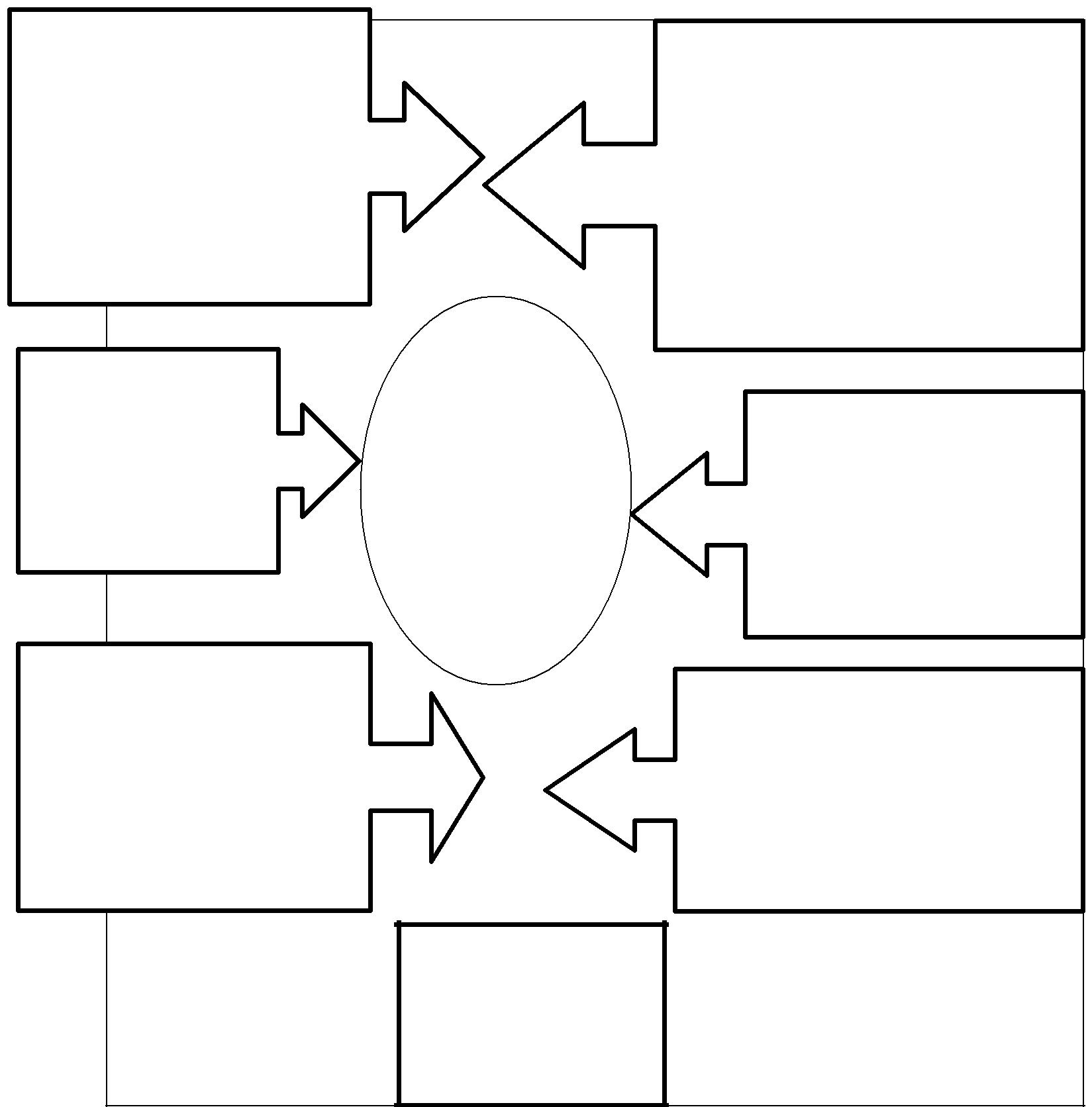 -	владеет	основнымикультурными способами деятельности,проявляет инициативу и самостоятельность в разных видах деятельности – игре,общении, познавательно-исследовательской деятельности, конструировании и др.,способен выбирать себе род занятий, участников посовместной деятельности.-	проявляетлюбознательность,	задаѐтвопросы взрослым и сверстникам, интересуется причинно-следственнымисвязями, пытается самостоятельнопридумывать	объясненияявлениям природы и поступкам людей,-склонен наблюдать, экспериментировать,- обладает начальными знаниями о себе, о природномсоциальном мире, в котором он живѐт, - знаком с произведениямидетскойлитературы,обладает элементарными представлениями из областиживой природы, естествознания, математики, истории и т.п., - способен к принятиюсобственных решений, опираясь на свои знания и умения в различных видах деятельности.- обладает установкой положительного отношения к миру, к разным видам труда, другим людям и самому себе,- обладает чувством собственного достоинства,активно взаимодействует со сверстниками и взрослыми, участвует в совместных играх,способен договариваться, учитывать интересы и чувства других, сопереживать неудачам и радоваться успехам других,адекватно проявляетсвои чувства, в том числе чувство веры в себя, старается разрешать конфликты.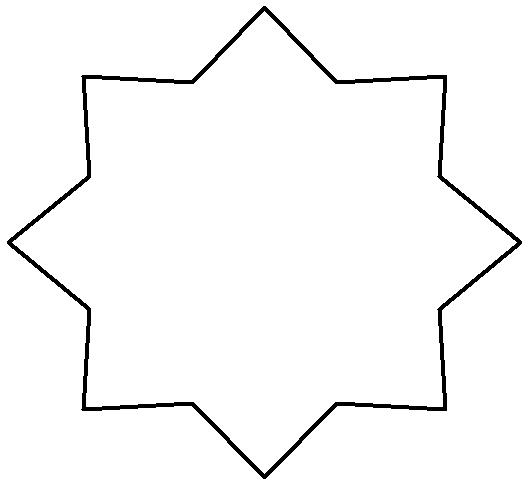 2.2 Целевыеориентиры наэтапезавершениядошкольногообразованияспособен к волевым усилиям, может следовать социальным нормам поведения и правилам в разных видах деятельности,во взаимоотношениях со взрослыми и сверстниками, может соблюдать правилабезопасного поведения и личной гигиены.обладает развитым воображением, которое реализуется в разных видах деятельности, и прежде всего в игре,владеет разными формами и видамиигры, различает условную и реальнуюситуации,умеетподчинятьсяразнымправилам и социальным нормам.-достаточно хорошо владеет устной речью, может выражать свои мысли и желания,может использовать речь для выражения своих мыслей, чувств ижеланий, построения речевого высказыванияситуации общения, может выделять звуки в словах,- у ребѐнка складываются предпосылки грамотности.развита крупнаяи мелкая моторика,ребѐнокподвижен, вынослив, владеет основными движениями, может контролировать свои движения и управлять ими.202.3 Планируемые результаты освоения программы по образовательным областям.Планируемые результаты освоения программы конкретизируют требования Стандарта к целевым ориентирам в обязательной части и части, формируемой участниками образовательных отношений.Планируемые результаты освоения программы детьми третьего года жизни (первая младшая группа)«Социально- коммуникативное развитие»Ребенок с помощью взрослого принимает на себя роль, объединяет несколько игровых действий в единую сюжетную линию. Имитирует мимику, движения, интонацию героев литературных произведений. Соблюдает элементарные правила поведения в детском саду. Соблюдает элементарные правила взаимодействия с растениями и животными.«Познавательное развитие»Знает и правильно использует детали строительного материала. Изменяет постройки, надстраивая или заменяя одни детали другими. Ориентируется в помещениях детского сада. Знает и называет некоторые растения и животных, их детенышей. С помощью взрослого группирует предметы по цвету, размеру, форме. Понимает конкретный смысл «один», «много». Различает круг, квадрат, треугольник, предметы, имеющие углы и круглую форму.«Художественно-эстетическое е развитие»Правильно пользуется карандашами, фломастерами, кистью и красками. Отделяет небольшие комочки пластилина, глины, раскатывает их прямыми и круговыми движениями ладоней. С помощью взрослого лепит различные предметы, состоящие из 2 частей. Создает изображения предметов из готовых фигур. Подбирает цвета, соответствующие изображаемым предметам; умеет аккуратно использовать материалы. Слушает музыкальные произведения до конца. Узнает знакомые песни. Замечает изменения в звучании (тихо- громко). Умеет выполнять танцевальные движения: притоптывать попеременно ногами, двигаться под музыки с предметами. С помощью взрослого называет музыкальные инструменты: металлофон, барабан.«Речевое развитие»Ребенок отвечает на вопросы взрослого, касающиеся ближайшего окружения. Использует все части речи, простые нераспространенные предложения с однородными членами. Рассматривает сюжетные картинки.При помощи взрослого пересказывает содержание произведения с опорой на рисунки в книге, на вопросы взрослого. Может прочитать наизусть небольшое стихотворение при помощи взрослого«Физическое развитие»Ребенок умеет ходить и бегать, сохраняя равновесие, в разных направлениях по указанию взрослого. Может ползать на четвереньках, лазать по лесенке- стремянке, гимнастической стенке произвольным способом. Энергично отталкивается в прыжках на двух ногах, прыгает в длину с места. Катает мяч в заданном направлении с расстояния, бросает мяч двумя руками от груди, из-за головы.Ребенок приучен к опрятности. Замечает и устраняет непорядок в одежде. Владеет простейшими навыками поведения во время еды, умывания.Планируемые результаты освоения программы детьми шестого года жизни«Социально- коммуникативное развитие»Ребенок договаривается и принимает роль в игре со сверстниками, соблюдает ролевое поведение, проявляет инициативу в игре, обогащает сюжет. Оценивает свои возможности, соблюдает правила и преодолевает трудности в дидактических играх, может объяснить сверстникам правила игры. Имеет в творческом опыте несколько ролей в спектаклях, использует средства художественной выразительности (мимику, пантомимику).Ребенок соблюдает элементарные правила поведения в детском саду, на улице, в транспорте. Знает и соблюдает элементарные правила поведения в природе (способы безопасного взаимодействия с растениями и животными, бережного отношения к окружающей природе). Соблюдает элементарные правила дорожного движения, различает и называет специальные вида транспорта, объясняет их назначение, понимает значения сигналов светофора. Узнает и называет некоторые дорожные знаки.«Познавательное развитие»Анализирует образец постройки, создает постройку по рисунку. Может планировать свои действия, умеет работать в коллективе. Называет виды транспорта, инструменты. Определяет материал. Называет последовательность времен года. Знает о значении солнца, воздуха, воды для человека. Правильно пользуется порядковыми количественными числительными до 10. Уравнивает 2 группы предметов. Выкладывает ряд предметов по длине, ширине, высоте, сравнивает на глаз, проверяет приложением и наложением. Различает круг, квадрат, треугольник, прямоугольник, овал. Определяет положение предметов в пространстве относительно себя и других предметов. Определяет части суток и дни недели.«Художественно-эстетическое е развитие»Ребенок создает сюжетные изображения. Выполняет узоры по мотивам народного декоративно- прикладного творчества. Создает сюжетные композиции, предметы по мотивам народных игрушек. Создает образы разных предметов и игрушек, использует все многообразие усвоенных приемов лепки. Правильно держит ножницы, использует разнообразные приемы вырезания. Изображает предметы и создает несложные сюжетные композиции. Различает жанры музыкальных произведений, может петь в сопровождении музыкального инструмента. Может ритмично двигаться под музыку, самостоятельно инсценирует песни, хороводы. Умеет выполнять танцевальные движения (поочередное выбрасывание ног в прыжке, выставление ноги на пятку в полуприседе, шаг с продвижением вперед и в кружении). Умеет играть мелодии на металлофоне.«Речевое развитие»Ребенок составляет по образцу рассказы по сюжетной картине, по серии картин, пересказывает относительно точно литературные произведения. Определяет место звука24слове. Подбирает к существительному прилагательные, умеет подбирать синонимы. Знает 2-3 стихотворения, 2-3 считалки, 2-3 загадки. Инсценирует небольшие сказки, читает по ролям стихотворения. Называет любимого писателя, любимые сказки и рассказы.«Физическое развитие»Ребенок умеет лазать по гимнастической стенке, прыгать в длину с места, с разбега, в высоту с разбега, через скакалку. Умеет перестраиваться в колонну по трое, четверо, равняться, размыкаться, выполнять повороты в колонне. Умеет метать предметы правойлевой руками в вертикальную и горизонтальную цели, отбивает и ловит мяч. Ходит на лыжах, катается на самокате, участвует в спортивных играх, умеет плавать. Ребенок соблюдает элементарные правила личной гигиены, самообслуживания, имеет навыки опрятности. Умеет быстро и аккуратно одеваться и раздеваться, соблюдает порядок в шкафчике. Знает о важных и вредных факторах здоровья, о значении для здоровья утренней гимнастики, закаливания, соблюдения режима дня.26СОДЕРЖАТЕЛЬНЫЙ РАЗДЕЛ.Особенности осуществления образовательного процесса1.Участники образовательной деятельности: дети, родители (законные представители), педагогические работники ДОУ.2.Образовательная деятельность  в ДОУ осуществляется на русском языке.3.Образовательная деятельность строится на адекватных возрасту формах работы с детьми, при этом основной формой и ведущим видом деятельности является игра.4.Содержание образовательной деятельности направлено на реализацию задач пяти образовательных областей: социально-коммуникативное, познавательное, речевое, художественно-эстетическое и физическое развитие воспитанников.5.Конкретное содержание образовательных областей зависит от возрастных и индивидуальных особенностей воспитанников и может реализовываться в различных видах деятельности:- с детьми дошкольного возраста (1,5 – 7 лет):игровая (включая сюжетно-ролевую игру, игру с правилами и другие виды игры),коммуникативная (общение и взаимодействие со взрослыми и сверстниками),познавательно-исследовательская (исследование объектов окружающего мира и экспериментирование с ними),восприятие художественной литературы и фольклора,самообслуживание и элементарный бытовой труд (в помещении и на улице),конструирование из разного материала (включая конструкторы, модули, бумагу, природный и иной материал),изобразительная (рисование, лепка, аппликация),музыкальная (восприятие и понимание смысла музыкальных произведений, пение, музыкально-ритмические движения, игры на музыкальных инструментах),двигательная (овладение основными движениями)Реализация задач осуществляется в совместной деятельности педагога и детей, в самостоятельной деятельности детей.271.1 Формы организации образовательной деятельности.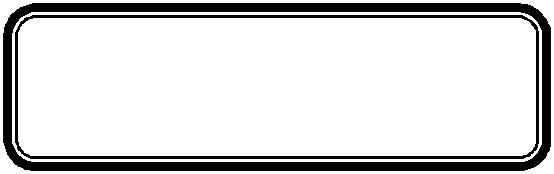 Образовательныйпроцесс ДОУ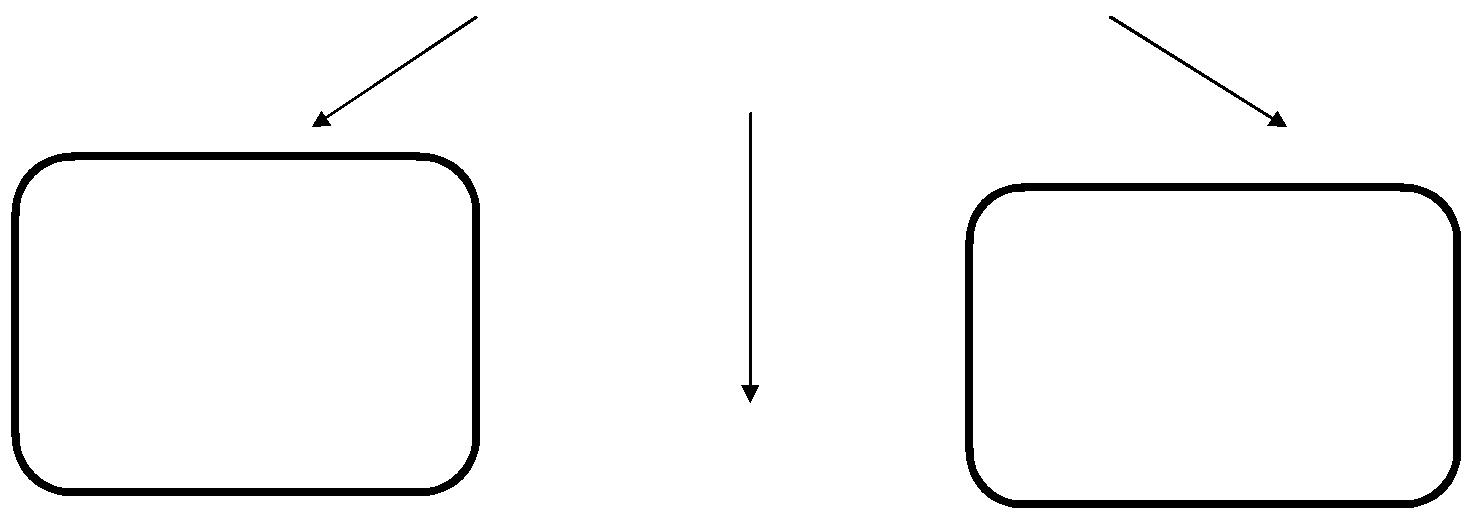 Организация условий для самостоятельной деятельности детей.(создание развивающейсреды)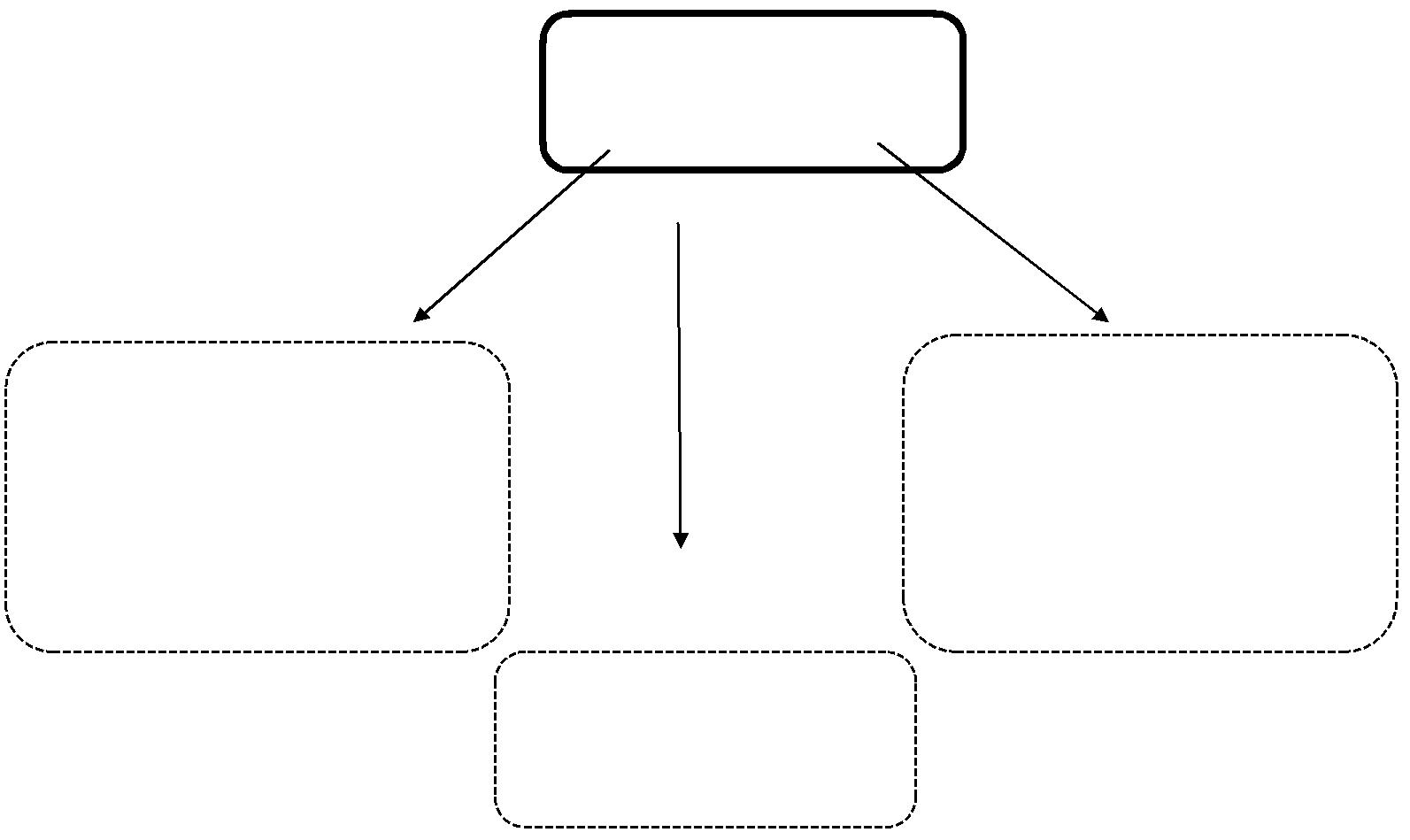 Образовательная деятельность, осуществляемая в ходе режимных моментов.(коррекционная,профилактическая работа,привитие этикета, культурно-гигиенических навыков, навыковсамообслуживания)Совместная деятельность ссемьѐй.(разнообразные формыработы с родителями)Совместная деятельностьвзрослого и детей.                                                                                Образовательная деятельность,                                                                         осуществляемая в процессе                                                                      реализации детских видов                                                  деятельности.                                                               (различные виды игр,                                                                              художественная, театральная,                                                                                      экспериментальная деятельность)Непосредственнообразовательнаядеятельность.Содержание психолого-педагогической работы по освоению детьми образовательных областей.Содержание психолого-педагогической работы направлено на реализацию задач образовательных областей:социально-коммуникативное развитие ;познавательное развитиеречевое развитие;28художественно-эстетическое развитие;физическое развитие.2.1 «Социально-коммуникативное развитие»Шестой год жизниДошкольник входит в мир социальных отношений Задачи образовательной деятельностиВоспитывать доброжелательное отношение к людям, уважение к старшим, дружеские взаимоотношения со сверстниками, заботливое отношение к малышам.Развивать добрые чувства, эмоциональную отзывчивость, умение различать настроение и эмоциональное состояние окружающих людей и учитывать это в своем поведении.Воспитывать культуру поведения и общения, привычки следовать правилам культуры, быть вежливым по отношению к людям, сдерживать непосредственные эмоциональные побуждения, если они приносят неудобство окружающим.Развивать  положительную  самооценку,  уверенность  в себе, чувствособственного достоинства, желание следовать социально одобряемым нормам поведения, осознание роста своих возможностей и стремление к новым достижениям.Содержание образовательной деятельностиЭмоции. Знакомство с разнообразием эмоциональных  состояний  взрослых  исверстников, их  выражение в мимике, пантомимике, действиях, интонации  речи(радость, веселье, огорчение,  удивление, обида, доброта,  нежность, восхищение).Развитие эмоциональной  отзывчивости, освоение способов эмоциональной поддержкисверстника, взрослого, пожилого человека. Понимание того, что нельзя смеяться наднедостатками  внешности  других  детей, дразнить, давать  прозвища; проявлятьравнодушие к обиженному, слабому человеку. Взаимоотношения и  сотрудничество.Проявление доброжелательного отношения к сверстникам, уважения к взрослым.Овладение при поддержке взрослого умениями  совместной  деятельности: приниматьобщую  цель, договариваться оспособах деятельности и материалах, в процессе общего дела быть внимательными друг к другу, добиваться хорошего результата, выражать свое отношение к результату и взаимоотношениям («Все работали дружно, вырезали много красивых снежинок, и37теперь мы украсим ими нашу группу»). Освоение разных формы совместной деятельности и сотрудничества со сверстниками: работа парами, подгруппами, фронтально — вместе со всеми. Оценка результатов совместных действий.Правила культуры поведения, общения со взрослыми и сверстниками. Знакомство детей с правилами культуры поведения по отношению к взрослым и сверстникам. Упражнение в использовании культурных форм общения: обращаться к взрослым по имени и отчеству, на «вы», вежливо обращаться с просьбой, самостоятельно здороваться, прощаться, благодарить за помощь и заботу. Быть дружелюбным и справедливым по отношению к сверстникам. В разговоре смотреть на собеседника, говорить приветливо, не перебивать говорящего и не прерывать разговора, если он не закончен, избегать грубого тона в общении. Умение оценить поступки с позиции правил культуры поведения и общения.Семья. Обогащение представлений о семье, семейных и родственных отношениях: члены семьи, ближайшие родственники по линии матери и отца. Понимание того, как поддерживаются родственные связи (переписка, разговор по телефону, посещения, электронная почта), как проявляются в семье забота, любовь, уважение друг к другу. Знание некоторых семейных традиций, любимых занятий членов семьи. Представления о поведении в случае болезни кого-то из членов семьи, некоторые правила помощи больному. Правила отношения к пожилым людям в семье.Результаты образовательной деятельностиДостижения ребенкаРебенок положительно настроен по отношению к окружающим, охотно вступает в общение с близкими взрослыми и сверстниками, проявляет сдержанность по отношению к незнакомым людям.Ориентируется на известные общепринятые нормы и правила культуры поведения в контактах со взрослыми и сверстниками.Проявляет любовь к родителям, уважение к воспитателям, интересуется жизнью семьи и детского сада.В общении со сверстниками дружелюбен, доброжелателен, умеет принимать общий замысел, договариваться, вносить предложения, соблюдает общие правила в игре и совместной деятельности.Различает разные эмоциональные состояния, учитывает их в своем поведении, охотно откликается на просьбу помочь, научить другого тому, что хорошо освоил.Имеет представления о том, что хорошо и что плохо, в оценке поступков опирается на нравственные представления.Вызывает озабоченность и требует совместных усилий педагогов и родителейРебенок имеет представления о правилах культуры поведения и общения, но часто их нарушает, нуждается в постоянном контроле взрослого.Конфликтует со сверстниками, не хочет прислушиваться к мнению партнеров по игре,отказывается от  выполнения общих  правил, если  они  препятствуют  его интересами возможности получить выигрыш.Не умеет сдерживать свои непосредственные побуждения и желания, проявляет равнодушие к другим (сверстникам, близким), если их просьбы или эмоциональные, физические состояния препятствуют осуществлению задуманного или желаемого в данный момент.Часто невнимателен к указаниям старших, не замечает своих промахов и недостатков, критикует других, использует дразнилки и прозвища в общении со сверстниками.Жалуется на нарушение правил поведения другими детьми, свои промахи связывает только с виной других детей.38Развиваем ценностное отношение к трудуЗадачи образовательной деятельностиФормировать у детей представления о профессиях, роли труда взрослых в жизни общества и каждого человека. Воспитывать уважение и благодарность к людям, создающим своим трудом разнообразные материальные и культурные ценности, необходимые современному человеку для жизни.Обеспечивать развитие самостоятельности и инициативы в труде, расширять диапазон обязанностей в элементарной трудовой деятельности по самообслуживанию, хозяйственно-бытовому, ручному труду и конструированию, труду в природе в объеме возрастных возможностей старших дошкольников.Способствовать развитию творческих способностей, позиции субъекта в продуктивных видах детского досуга на основе осознания ребенком собственных интересов, желаний и предпочтений.Содержание образовательной деятельностиТруд взрослых и рукотворный мир. Конкретные профессии и взаимосвязи между ними, содержание труда в соответствии с общей структурой трудового процесса: цель и мотив, материалы и предметы труда, инструменты и оборудование, набор трудовых действий, результат. (Архитекторы проектируют новые здания и мосты; строители осуществляют задуманное; шоферы подвозят строительный материал; менеджеры осуществляют продажу квартир.) Понимание роли современной техники и материалов в трудовой деятельности взрослых.Уважение к  труду родителей, представление о материальном обеспечениисемьи, ее бюджете. Самообслуживание и детский труд. Развитие самостоятельности в самообслуживании. Расширение объема процессов самообслуживания и хозяйственно-бытового труда (убрать игрушки, застелить свою постель, вытереть пыль, вымыть дома после еды чайную посуду). Освоение трудовых процессов, обеспечивающих ребенку возможность с небольшой помощью взрослого заботиться о своей одежде и обуви (почистить, высушить после прогулки).Представления о роли самообслуживания в заботе о здоровье: важность чистоты кожи,полоскания рта после еды. Участие в новых  видах  дежурства —  по  уголку природы,помощи  педагогам при  подготовке  к  занятиям. Освоение способов распределенияколлективной  работы по типу общего труда  (объединение всех результатов детскоготруда в единый) и совместного выполнения трудового процесса, когда предмет трудапереходит от одного участника труда к другому для выполнениядействий. Представления о ручном труде и конструировании. Освоение умений создания поделок из бумаги, ткани, дерева, природного материала и конструкторов, способов конструирования из бросового материала, изготовление игрушек в технике оригами. Хозяйственная помощь детей в семье (совместно со взрослыми мыть посуду, поливать растения, кормить домашних животных, участвовать со взрослыми в приготовлении пищи и уборке квартиры).Результаты образовательной деятельностиДостижения ребенкаРебенок активен в стремлении к познанию разных видов труда и профессий, применению техники, современных машин и механизмов в труде.Бережно относится к предметному миру как результату труда взрослых, стремится участвовать в труде взрослых.Самостоятелен, инициативен в самообслуживании.39С готовностью участвует со сверстниками в разных видах повседневного и ручного труда; при небольшой помощи взрослых планирует трудовой процесс, проявляет настойчивость, добивается нужного результата.Вызывает озабоченность и требует совместных усилий педагогов и родителейИнтерес ребенка к труду неустойчив.Представления о труде взрослых, их профессиях поверхностные, недостаточно отчетливые.Нет выраженного стремления к самообслуживанию, ребенок самостоятельно не следит за своим внешним видом.В общем труде с детьми часто просто играет, не видит необходимости повседневного труда.Результативность труда низкая, отношение к результату личностно не выражено, часто бросает выполнение трудового поручения, если что-то привлекло внимание, переводит труд в игру с инструментами и материалами.Формирование основ безопасного поведения в быту, социуме, природе Задачи образовательной деятельностиФормировать представления детей об основных источниках и видах опасности в быту, на улице, в природе и способах безопасного поведения; о правилах безопасности дорожного движения в качестве пешехода и пассажира транспортного средства.Формировать  умения самостоятельного безопасного поведения вповседневной жизни на основе правил.Содержание образовательной деятельностиОбогащение представлений о разнообразии источников и причин опасности в быту, на улице, в природе, о типичных ошибках, в ситуациях, опасных для жизни и здоровья (пожар, мороз, гроза, жаркое солнце, купание в незнакомом водоеме, переход по льду, контакты с бездомными животными и пр.). Представления о последствиях неосторожных действий (ушиб, обморожение, ожог, укус и пр.). Освоение правил поведения на улице, при переходе проезжей части дороги. Знание сигналов светофора, указателей перехода улицы, остановок транспорта. Правила поведения с незнакомыми людьми: вступать в общение только в присутствии и с разрешения родителей, не принимать угощения, подарки от незнакомых людей без согласия родителей, не открывать дверь чужим людям и пр.Результаты образовательной деятельностиДостижения ребенкаПредставления ребенка о безопасном поведении достаточно осмысленны, может привести примеры правильного поведения в отдельных опасных ситуациях, установить связи между неправильными действиями и их последствиями для жизни.Ребенок умеет:— соблюдать правила безопасного поведения в подвижных играх, в спортивном зале;— пользоваться под присмотром взрослого  опасными  бытовыми  предметами(ножницы, иголки и пр.) и приборами;— быть осторожным при общении с незнакомыми животными;— соблюдать правила перехода дороги, правильно вести себя в транспорте.Избегает контактов с незнакомыми людьми на улице; вступает в разговор с незнакомыми людьми только в присутствии родителей.Вызывает озабоченность и требует совместных усилий педагогов и родителей40Ребенок не проявляет интереса к освоению правил безопасного поведения, не может установить причинно-следственных связей между опасностью и характером поведения в ситуации.Часто действует неосторожно, сам может становиться источником возникновения опасных ситуаций в спортивном зале, во взаимодействии со сверстниками, получает травмы.Обращает внимание на правила безопасного поведения только по указанию и напоминанию взрослого.Затрудняется рассказать, как себя надо вести в обстоятельствах, угрожающих жизни и здоровью, к кому обратиться за помощью.Проявляет доверчивость по отношению к незнакомым людям, без разрешения родителей вступает в общение, принимает угощение, уходит вместе с незнакомым человеком по его приглашению.Формы образовательной деятельностиДежурствоЭкскурсияКоллективное обобщающее занятие2.2 «Познавательное развитие»Познавательное развитие предполагает развитие интересов детей, любознательности и познавательной мотивации; формирование познавательных действий, становление сознания; развитие воображения и творческой активности; формирование первичных представлений о себе, других людях, объектах окружающего мира, о свойствах и отношениях объектов окружающего мира (форме, цвете, размере, материале, звучании, ритме, темпе, количестве, числе, части и целом, пространстве и времени, движении и покое, причинах и следствиях и др.), о малой родине и Отечестве, представлений о социокультурных ценностях нашего народа, об отечественных традициях и праздниках, о планете Земля как общем доме людей, об особенностях ее природы, многообразии стран и народов мира.Шестой год жизни.Задачи образовательной деятельностиРазвивать интерес к самостоятельному познанию объектов окружающего мира в его разнообразных проявлениях и простейших зависимостях.Развивать аналитическое восприятие, умение использовать разные способы познания: обследование объектов, установление связей между способом обследования и познаваемым свойством предмета, сравнение по разным основаниям (внешне видимым и скрытым существенным признакам), измерение, упорядочивание, классификация.Развивать умение отражать результаты познания в речи, рассуждать, пояснять, приводить примеры и аналогии.Воспитывать  эмоционально-ценностное отношение к  окружающему миру(природе, людям, предметам).Поддерживать творческое отражение результатов познания в продуктах детской деятельности.Обогащать представления о людях, их нравственных качествах, гендерных отличиях, социальных и профессиональных ролях, правилах взаимоотношений взрослых и детей.Развивать  представления ребенка о себе,  своих  умениях, некоторыхособенностях человеческого организма.Развивать представления о родном городе и стране, гражданско-патриотические чувства.Поддерживать стремление узнавать о других странах и народах мира.Содержание образовательной деятельностиРазвитие сенсорной культурыРазличение и называние всех цветов спектра и ахроматических цветов (черный,серый, белый), оттенков цвета (темно-красный, светло-серый), 3—5 тонов цвета (малиновый, лимонный, салатный, бирюзовый, сиреневый...), теплых и холодных оттенков.Различение и называние геометрических  фигур (круг, квадрат, овал,прямоугольник, треугольник, ромб, трапеция), освоение способов воссозданифигуры из частей, деления фигуры на части; освоение умения выделять (с помощью взрослого) структуру плоских геометрических фигур (стороны, углы, вершины).Использованиесенсорных эталонов для оценки свойств предметов (фуражка темно-синяя, значок в форме ромба, стакан глубже чашки, книга тяжелее тетрадки).Освоение умений выделять сходство и отличие между группами предметов. Проявление умения сравнивать предметы, выделять 3—5 признаков сходства и отличия, группировать предметы по разным основаниям преимущественно на основе зрительной оценки; различать звуки (музыкальные звуки по разным характеристикам:высоте, тембру, громкости, длительности; звуки родного языка).Формирование первичных представлений о себе, других людяхРазвитие интереса к людям разного пола и возраста. Овладение пониманием особенностей проявления характерных мужских и женских качеств, умениями оценивать поступки людей разного пола с учетом гендерной принадлежности. Освоение разнообразия мужских и женских имен, происхождения некоторых имен, имени и отчества. Освоение представлений о многообразии социальных ролей, выполняемых взрослыми. Понимание труда людей как основы создания богатства окружающего мира.Освоение представлений о себе и семье: о своих имени, фамилии, поле, возрасте, месте жительства, домашнем адресе, увлечениях членов семьи, профессиях родителей. Овладение некоторыми сведениями об организме, понимание назначения отдельных органов и условий их нормального функционирования. Формирование первичных представлений о малой родине и Отечестве, многообразии стран и народов мира Освоение представлений о своем городе (селе) — названия родного города (села), его особенностях (местах отдыха и работы близких, основных достопримечательностях). Освоение представлений о названии ближайших улиц, назначении некоторых общественных учреждений города (села) — магазинов, поликлиники, больниц, кинотеатров, кафе. Понимание особенностей правил поведения в общественных учреждениях города.Проявление интереса к родной стране. Освоение представлений о ее столице, государственном флаге и гербе. Освоение представлений о содержании основных государственных праздников России, ярких исторических событиях, героях России.Понимание многообразия россиян разных национальностей — особенностей их внешнего вида, одежды, традиций. Развитие интереса к сказкам, песням, играм разных народов. Развитие толерантности по отношению к людям разных национальностей. Понимание того, что все люди трудятся, чтобы жить счастливо и сделать свою страну богатой и счастливой.Освоение  представлений  о  других  странах  и  народах  мира.  Понимание,  что  в другихстранах	есть	свои	достопримечательности,	традиции,	свои	флаги	и	гербы. Развитиеинтереса	к	жизни	людей	в	разных	странах.	Понимание	того,	что	люди	из разныхстран стремятся беречь Землю и дружить.Ребенок открывает мир природыУвеличение  объема  представлений  о  многообразии  мира  растений,  животных, грибов.Умение	видеть	различия	в	потребностях	у	конкретных	животных	и	растений (вовлаге,	тепле,	пище,	воздухе,	месте	обитания	и	убежище).	Обнаружение	признаковблагоприятного или неблагоприятного состояния природных объектов	и их причин (урастения	сломана	ветка,	повреждены	корни,	листья	опутаны	паутиной).Сравнениерастений  и  животных по разным основаниям, отнесение их копределенным группам (деревья, кусты, травы; грибы; рыбы, птицы, звери, насекомые) попризнакам	сходства.	Установление	сходства	между	животными,	растениями	ичеловеком (питается, дышит воздухом, двигается и  т. д.) и отличия  (думает, говорит  и т.д.).Представления о неживой природе как среде обитания животных и растений, ее особенности (состав, качества и свойства). Особенности жизни живых существ в определенной среде обитания.Установление последовательности  сезонных изменений  в природе (сменаусловий в неживой природе влечет изменения в жизни растений, насекомых, птиц и других животных) и в жизни людей. Понимание причин этих явлений. Накопление представлений о жизни животных и растений в разных климатических условиях: в пустыне, на севере (особенности климата, особенности приспособления растений и животных к жизни в пустыне, на Севере).Установление стадий роста и развития хорошо знакомых детям животных и растений, яркие изменения внешнего вида и повадок детенышей животных в процессе роста.Развитие представлений о природных сообществах растений и животных (лес, водоем, луг, парк), их обитателях, установление причин их совместного существования (в лесу растет много деревьев, они создают тень, поэтому под деревьями произрастают тенелюбивые кустарники, травы и грибы и т. д.).Понимание	разнообразных	ценностей	природы	(эстетическая,	познавательная,практическая природа как среда жизни человека).Осознание правил поведения в природе.Первые шаги в математику. Исследуем и экспериментируемИспользование приемов сравнения, упорядочивания и классификации на основе выделения их существенных свойств и отношений: подобия (такой же, как..; столько же, сколько...), порядка (тяжелый, легче, еще легче...), включения (часть и целое). Понимать и находить, от какого целого та или иная часть, на сколько частей разделено целое, если эта часть является половиной, а другая четвертью. Овладение умениями пользоваться числами и цифрами для обозначения количества и результата сравнения в пределах первого десятка. Освоение измерения (длины, ширины, высоты) мерками разного размера, фиксация результата числом и цифрой. Освоение умения увеличивать и уменьшать числа на один, два, присчитывать и отсчитывать по одному, освоение состава чисел из двух меньших.Проявление умения устанавливать простейшие зависимости между объектами: сохранения и изменения, порядка следования, преобразования, пространственные и временные зависимости.Результаты образовательной деятельностиДостижения ребенка	Ребенок проявляет разнообразные познавательные интересы, имеет дифференцированные представления о мире, отражает свои чувства и впечатления в предпочитаемой деятельности.Активен в разных видах познавательной деятельности; по собственной инициативе наблюдает, экспериментирует, рассуждает, выдвигает проблемы, проявляет догадку и сообразительность в процессе их решения.Знает название своей страны, ее государственные символы, проявляет интерес к жизни людей в других странах.Рассказывает о себе и своей семье, собственных увлечениях, достижениях, интересах.Проявляет интерес к жизни семьи, уважение к воспитателям, интересуется жизнью семьи и детского сада.Хорошо различает людей по полу, возрасту, профессии (малышей, школьников, взрослых, пожилых людей) как в реальной жизни, так и на иллюстрациях.Хорошо знает свои имя, фамилию, возраст, пол.Проявляет интерес к городу (селу), в котором живет, знает некоторые сведения о его достопримечательностях, событиях городской жизни.Знает название своей страны, ее государственные символы, испытывает чувство гордости за свою страну.56Проявляет интерес к жизни людей в других странах.Вызывает озабоченность и требует совместных усилий педагогов и родителейОтсутствует интерес к окружающему миру (природе, людям, искусству, предметному окружению).Не сформированы возрастные эталонные представления, представления о мире поверхностны, часто ошибочны.Ребенок не способен самостоятельно организовать поисково-исследовательскую деятельность, не выделяет результат познания.Не проявляет положительного отношения и интереса к людям, к их жизни в семье и в детском саду.Затрудняется в различении людей по полу, возрасту, профессии как в реальной жизни, так и на иллюстрациях.Социальные представления о родной стране и других странах мира ограничены.Познавательный интерес к социальному миру, городу, стране сниженУстановление последовательности  сезонных изменений  в природе (сменаусловий в неживой природе влечет изменения в жизни растений, насекомых, птиц и других животных) и в жизни людей. Понимание причин этих явлений. Накопление представлений о жизни животных и растений в разных климатических условиях: в пустыне, на севере (особенности климата, особенности приспособления растений и животных к жизни в пустыне, на Севере).Установление стадий роста и развития хорошо знакомых детям животных и растений, яркие изменения внешнего вида и повадок детенышей животных в процессе роста.Развитие представлений о природных сообществах растений и животных (лес, водоем, луг, парк), их обитателях, установление причин их совместного существования (в лесу растет много деревьев, они создают тень, поэтому под деревьями произрастают тенелюбивые кустарники, травы и грибы и т. д.).Понимание	разнообразных	ценностей	природы	(эстетическая,	познавательная,практическая природа как среда жизни человека).Осознание правил поведения в природе.Первые шаги в математику. Исследуем и экспериментируемИспользование приемов сравнения, упорядочивания и классификации на основе выделения их существенных свойств и отношений: подобия (такой же, как..; столько же, сколько...), порядка (тяжелый, легче, еще легче...), включения (часть и целое). Понимать и находить, от какого целого та или иная часть, на сколько частей разделено целое, если эта часть является половиной, а другая четвертью. Овладение умениями пользоваться числами и цифрами для обозначения количества и результата сравнения в пределах первого десятка. Освоение измерения (длины, ширины, высоты) мерками разного размера, фиксация результата числом и цифрой. Освоение умения увеличивать и уменьшать числа на один, два, присчитывать и отсчитывать по одному, освоение состава чисел из двух меньших.Проявление умения устанавливать простейшие зависимости между объектами: сохранения и изменения, порядка следования, преобразования, пространственные и временные зависимости.Результаты образовательной деятельностиДостижения ребенка	Ребенок проявляет разнообразные познавательные интересы, имеет дифференцированные представления о мире, отражает свои чувства и впечатления в предпочитаемой деятельности.Активен в разных видах познавательной деятельности; по собственной инициативе наблюдает, экспериментирует, рассуждает, выдвигает проблемы, проявляет догадку и сообразительность в процессе их решения.Знает название своей страны, ее государственные символы, проявляет интерес к жизни людей в других странах.Рассказывает о себе и своей семье, собственных увлечениях, достижениях, интересах.Проявляет интерес к жизни семьи, уважение к воспитателям, интересуется жизнью семьи и детского сада.Хорошо различает людей по полу, возрасту, профессии (малышей, школьников, взрослых, пожилых людей) как в реальной жизни, так и на иллюстрациях.Хорошо знает свои имя, фамилию, возраст, пол.Проявляет интерес к городу (селу), в котором живет, знает некоторые сведения о его достопримечательностях, событиях городской жизни.Знает название своей страны, ее государственные символы, испытывает чувство гордости за свою страну.56Проявляет интерес к жизни людей в других странах.Вызывает озабоченность и требует совместных усилий педагогов и родителейОтсутствует интерес к окружающему миру (природе, людям, искусству, предметному окружению).Не сформированы возрастные эталонные представления, представления о мире поверхностны, часто ошибочны.Ребенок не способен самостоятельно организовать поисково-исследовательскую деятельность, не выделяет результат познания.Не проявляет положительного отношения и интереса к людям, к их жизни в семье и в детском саду.Затрудняется в различении людей по полу, возрасту, профессии как в реальной жизни, так и на иллюстрациях.Социальные представления о родной стране и других странах мира ограничены.Познавательный интерес к социальному миру, городу, стране сниженФормы образовательной деятельности2.3.«Речевое развитие»                                                     Шестой год жизни.Задачи образовательной деятельностиРазвивать  монологические формы речи, стимулировать  речевое  творчество детей.Обогащать  представления детей  о правилах  речевого этикета испособствовать осознанному желанию и умению детей следовать им в процессе общения.Развивать умение соблюдать этику общения в условиях коллективного взаимодействия.Обогащать словарь детей за счет расширения представлений о явлениях социальной жизни, взаимоотношениях и характерах людей.Развивать умение замечать и доброжелательно исправлять ошибки в речи сверстников.Воспитывать интерес к письменным формам речи.Поддерживать интерес к рассказыванию по собственной инициативе.Развивать  первоначальные представления об особенностях  литературы: ородах (фольклор и авторская литература), видах (проза и поэзия), о многообразии жанров и их некоторых признаках (композиция, средства языковой выразительности).Способствовать развитию понимания литературного текста в единстве его содержания и формы, смыслового и эмоционального подтекста.Содержание образовательной деятельности Владение речью как средством общения и культурыОсвоение этикета телефонного разговора, столового, гостевого этикета, этикета взаимодействия в общественных местах (в театре, музее, кафе); освоение и использование невербальных средств общения: мимики, жестов, позы; участие в коллективных разговорах, использование принятых норм вежливого речевого общения (внимательно слушать собеседника, правильно задавать вопрос, строить свое высказывание кратко или распространенно, ориентируясь на задачу общения). Развитие связной, грамматически правильной диалогической имонологической речиОсвоение  умений: самостоятельно строить  игровые и  деловые диалоги;пересказывать литературные произведения самостоятельно по ролям, по частям, правильно передавая идею и содержание, пользоваться прямой и косвенной речью; с помощью воспитателя определять и воспроизводить логику описательного рассказа; в описательных рассказах о предметах, объектах и явлениях природы использовать прилагательные и наречия; сочинять сюжетные рассказы по картине, из личного опыта;помощью воспитателя строить свой рассказ в соответствии с логикой повествования: экспозиция (обозначение действующих лиц, времени и места действия), завязка (причина события), развитие событий и кульминация (момент наивысшего напряжения), развязка (окончание); в повествовании отражать типичные особенности жанра сказки или рассказа; грамматически правильно использовать в речи: несклоняемые существительные (метро, пальто, пианино, эскимо), слова, имеющие только множественное или только единственное число (ножницы, очки), глаголы «одеть» и «надеть», существительные множественного числа в родительном падеже; образовывать слова, пользуясь суффиксами (учитель, строитель, спасатель; солонка, масленка), приставками (подснежник, подосиновик).Развитие речевого творчестваПроявление интереса к самостоятельному сочинению, созданию разнообразныхвидов творческих рассказов: придумывание продолжения и окончания к рассказу, рассказы по аналогии, рассказы по плану воспитателя, по модели; внимательно выслушивать рассказы сверстников, замечать речевые ошибки и доброжелательно исправлять их; использовать элементы речи-доказательства при отгадывании загадок, в процессе совместных игр, в повседневном общении.Обогащение активного словаря за счет  слов,  обозначающих: названияпрофессий, учреждений, предметов и инструментов труда, техники, помогающей в работе, трудовых действий и качества их выполнения; личностные характеристики человека (честность, справедливость, доброта, заботливость, верность и т. д.), его состояния и настроения, внутренние переживания; социально-нравственные категории (добрый, злой, вежливый, трудолюбивый, честный и т. д.), оттенки цвета (розовый, бежевый, зеленовато-голубоватый и т. д.), тонкое дифференцирование формы, размера и других признаков объекта; названия обследовательских действий, необходимых для выявления качеств и свойств предметов (погладил, подул, взвесил, понюхал и т. д.).69Освоение способов обобщения — объединения предметов в группы по существенным признакам (посуда, мебель, одежда, обувь, головные уборы, постельные принадлежности, транспорт, домашние животные, дикие звери, овощи, фрукты).Освоение умения находить в текстах литературных произведений сравнения, эпитеты; использовать их при сочинении загадок, сказок, рассказов.Развитие звуковой и интонационной культуры речи, фонематического слухаОсвоение чистого произношения сонорных звуков ([л], [л’], [р],  [р’]);упражнение в чистом звукопроизношении в процессе повседневного речевого общения и при звуковом анализе слов; использование средств интонационной выразительности при чтении стихов, пересказе литературных произведений, в процессе общения (самостоятельное изменение темпа, ритма речи, силы и тембра голоса в зависимости от содержания).Формирование звуковой  аналитико-синтетической  активности  какпредпосылки обучения грамотеОсвоение представления о существовании разных языков.Освоение терминов «слово», «звук», «буква», «предложение», «гласный звук» и «согласный звук»; звуковой анализ слова.Освоение  умений:  делить  на  слоги  двух-,  трехслоговые  слова;  осуществлять звуковойанализ  простых  трехзвуковых  слов: интонационно выделять  звуки  в слове,различать гласные и согласные звуки, определять твердость и мягкость согласных, составлять схемы звукового состава слова; составлять предложения по живой модели; определять количество и последовательность слов в предложении; развивать мелкую моторику кистей рук: раскрашивание, штриховка, мелкие мозаики. Знакомство с книжной культурой, детской литературойВосприятие классических  и  современных поэтических  произведений(лирические и юмористические стихи, поэтические сказки, литературные загадки, басни) и прозаических текстов (сказки, сказки-повести, рассказы); проявление интереса к рассказам и сказкам с нравственным содержанием; понимание образности и выразительности языка литературных произведений; проявление интереса к текстам познавательного содержания (например, фрагментам детских энциклопедий).Результаты образовательной деятельностиДостижения ребенкаРебенок проявляет познавательную и деловую активность в общении со взрослыми и сверстниками, делится знаниями, задает вопросы.Инициативен и самостоятелен в придумывании загадок, сказок, рассказов.С  интересом относится к  аргументации, доказательству и  широко пользуется.Замечает речевые ошибки сверстников, доброжелательно исправляет их.Имеет богатый словарный запас. Безошибочно пользуется обобщающими словами и понятиями.Речь чистая, грамматически правильная, выразительная.Владеет средствами звукового анализа слов, определяет основные качественные характеристики звуков в слове (гласный — согласный), место звука в слове.Самостоятельно пересказывает рассказы и сказки, сочиняет загадки.Отвечает на вопросы по содержанию литературного произведения, устанавливает причинные связи.Проявляет избирательное отношение к произведениям определенной тематики и жанра, внимание к языку литературного произведения.Различает основные жанры: стихотворение, сказка, рассказ, имеет представления о некоторых их особенностях.Вызывает озабоченность и требует совместных усилий педагогов и70родителейРебенок не проявляет инициативы в общении со сверстниками.Допускает содержательные и смысловые ошибки в пересказах, в самостоятельных рассказах; при рассказывании требует помощи взрослого.Пропускает структурные компоненты повествовательного рассказа.В творческом рассказывании недостаточно самостоятелен (повторяет рассказы сверстников).Затрудняется в аргументировании суждений, не пользуется речью-доказательством.Допускает отдельные грамматические ошибки.Имеются существенные недостатки звукопроизношения.Речь невыразительна.Допускает ошибки при звуковом анализе слов и делении слов на слоги.Интерес к слушанию литературных произведений выражен слабо.Ребенок не может назвать любимых литературных произведений.Различает сказку, рассказ и стихи на интуитивном уровне, объяснить их отличий не может.Формы образовательной деятельности2.4. «Художественно-эстетическое развитие».Шестой год жизни.Изобразительное искусствоЗадачи образовательной деятельностиАктивизировать проявление эстетического отношения к окружающему миру (искусству, природе, предметам быта, игрушкам, социальным явлениям).Развивать художественно-эстетическое восприятие, эмоциональный отклик на проявления красоты в окружающем мире, произведениях искусства и собственных творческих работах; способствовать освоению эстетических оценок, суждений.Развивать  представления о жанрово-видовом разнообразии искусства,способствовать освоению детьми языка изобразительного искусства и художественной деятельности, формировать опыт восприятия разнообразных эстетических объектов и произведений искусства.Развивать эстетические интересы, эстетические предпочтения, желание познавать искусство и осваивать изобразительную деятельность.Содержание образовательной деятельностиРазвитие умений откликаться и замечать красоту окружающего мира, дифференцированно воспринимать многообразие форм, цвета, фактуры, способы их передачи в художественных образах. Ассоциировать и образно воспринимать их. Развивать художественно-эстетические способности.Умения художественного восприятия: самостоятельно и последовательно анализировать произведения и архитектурные объекты; выделять типичное, обобщенное. Умения различать произведения искусства разных видов, понимание специфики разных видов искусства.Представления и опыт восприятия произведений искусстваДекоративно-прикладное искусство разных  видов (игрушки,  утварь, одежда,предметы	быта)	и	разных	областей	России;	технологии	изготовления,	назначение,особенности:	яркость,	нарядность,	обобщенность,	декоративность,	единствоэстетического	и	утилитарного,	символичность	образов	животных,	явлений	природы.Ценность	народного	искусства;	воспитание	желания	его	сохранять	и	познавать.Своеобразие декоративно-оформительского искусства: назначение, виды: одежда,мебель, предметы быта. Способы оформления поздравительных открыток, составлениябукетов, оформления выставок.Графика как вид изобразительного искусства. Книжная, прикладная графика. Назначение иллюстрации — сопровождение текста. Специфика труда художника-иллюстратора, технологии создания иллюстрации. Художники-анималисты, сказочники-иллюстраторы.Живопись: представления о жанрах живописи: натюрморт, пейзаж, автопортрет, жанровая живопись; восприятие разных образов по содержанию, настроению, средствам выразительности. Авторская манера некоторых художников-живописцев.Специфика скульптуры как искусства создавать объемные образы (отличие от живописи). Назначение и виды скульптуры, средства выразительности: материал, техника его обработки, фактура, композиция, силуэт, постамент. Специфика труда скульптора, используемые инструменты. Скульптурные образы по близкой детям тематике из разных материалов.Архитектура как  сооружения, их  комплексы, необходимые дляжизнедеятельности людей. Особенности архитектуры (соотношение пользы — красоты— прочности). Материалы, используемые в строительстве. Виды архитектуры по назначению. Понимание типичного, обобщенного образа сооружения, характерного и индивидуального. Гармония объекта с окружающим пространством. Известные архитектурные сооружения региона.Умения эмоционально откликаться, понимать художественный образ, идею произведения, устанавливать связь между образом, сюжетом, средствами выразительности; выделять настроение произведения, отношение автора к89изображенному. Умения выделять средства выразительности разных видов искусства. Оценивать художественные образы графики, живописи, скульптуры и архитектуры; формулировать собственное суждение.Уважительное отношение к промыслам родного края, к художественному наследию России. Проявление интереса к творческому труду. Проявление предпочтений. Посещение музея. Представления о музее как о сокровищнице ценностей и произведений искусства. Экспонаты и коллекция. Интерес к посещению музеев, галерей; знание и стремление соблюдать правила поведения в музее.Развитие продуктивной деятельности и детского творчества Задачи образовательной деятельностиРазвивать изобразительную деятельность детей: самостоятельное определение замысла будущей работы, стремление создать выразительный образ, умение самостоятельноотбирать впечатления, переживания для определения сюжета, выбирать соответствующие образу изобразительные техники и материалы, планировать деятельность и достигать результата, оценивать его, взаимодействовать с другими детьми в процессе коллективных творческих работ. Развивать технические и изобразительно-выразительные умения.Поддерживать  личностные  проявления  старших  дошкольников  в  процессе освоенияискусства и собственной творческой деятельности: самостоятельность, инициативность, индивидуальность, творчество.Продолжать развивать эмоционально-эстетические, творческие, сенсорные и познавательные способности.Содержание образовательной деятельностиРазвитие умений определять замысел будущей работы, самостоятельно отбирать впечатления, переживания для определения сюжета, создавать выразительный образ и передавать свое отношение.По собственной инициативе интегрировать виды деятельности. Проявление инициативы в художественно-игровой деятельности, высказывание собственных эстетических суждений и оценок.Развитие умений планировать деятельность, доводить работу до результата, оценивать его; экономично использовать материалы. Знакомство со способом создания наброска. Умение рисовать контур предмета простым карандашом.Освоение новых, более сложных  способов создания изображения. Созданиеизображений	по	представлению,	памяти,	с	натуры;	умения	анализировать	объект,свойства, устанавливать пространственные, пропорциональные отношения, передавать ихв работе.Изобразительно-выразительные уменияПродолжение развития умений выделять главное, используя адекватные средства выразительности.Использование цвета как средства передачи настроения, состояния, отношения к изображаемому или выделения главного в картине; свойства цвета (теплая, холодная гамма), красота, яркость насыщенных или приглушенных тонов. Умения тонко90различать оттенки (развитое цветовое восприятие). Умения подбирать фон бумаги и сочетание красок.Развитие	умений	передавать	многообразие	форм,	фактуры,	пропорциональныхотношений.	В	изображении	предметного	мира:	передавать	сходства	с	реальнымиобъектами;	при	изображении	с	натуры	передавать	характерные	и	индивидуальныепризнаки предметов, живых объектов;	при изображении сказочных образов	передаватьпризнаки необычности, в сюжетном изображении передавать  отношения междуобъектами,	используя	все	средства	выразительности	и	композицию:	изображатьпредметы	на	близком,	среднем	и	дальнем	планах,	рисовать	линию	горизонта;	вдекоративном	изображении	создавать	нарядные,	обобщенные	образы;	украшатьпредметы	с	помощью	орнаментов	и	узоров,	используя	ритм,	симметрию	вкомпозиционном	построении;	украшать	плоские	и	объемные	формы,	предметныеизображения и геометрические основы.Технические умениярисовании: применение разнообразных изобразительных материалов и инструментов (сангина, пастель, мелки, акварель, тушь, перо, палитра, кисти разных размеров, гелевые ручки, витражные краски, уголь, фломастеры).Умения создавать  новые цветовые тона и  оттенки  путем  составления,разбавления водой или разбеливания, добавления черного тона в другой тон. Пользоваться палитрой; техникой кистевой росписи; передавать оттенки цвета, регулировать силу нажима на карандаш.Освоение разных изобразительных живописных и графических техник: способы работы с акварелью и гуашью (по сырому), способы различного наложения цветового пятна, техникой пера, тушевки, штриховки, оттиска, монотипии, «рельефного» рисунка, способов рисования кистью.аппликации: использование разнообразных  материалов: бумаги  разногокачества и свойств, ткани, природных материалов и веществ, бросового материала. Знакомство с техниками симметричного, ажурного вырезания; разнообразными способами прикрепления деталей на фон, получения объемной аппликации. Создание разнообразных форм. Последовательность работы над сюжетной аппликацией; умения создавать коллажи.лепке: использование разнообразных и дополнительных материалов для декорирования. Умения лепить конструктивным и смешанным способом; создавать многофигурные и устойчивые конструкции; создавать объемные и рельефные изображения; использовать разные инструменты: стеки, штампы, постамент, каркасы; передавать фактуру, сглаживать поверхность предмета; вылепливать мелкие детали.конструировании из разнообразных геометрических форм, тематических конструкторов: развитие умений анализировать постройку, выделя ть крупные и мелкие части, их пропорциональные соотношения. Создание построек, сооружений с опорой на опыт освоения архитектуры: варианты построек жилого, промышленного, общественного назначения, мосты, крепости, транспорт, сказочные постройки; придумывание сюжетных композиций. Создание построек по заданным теме, условиям, самостоятельному замыслу, схемам, моделям. Знакомство с некоторыми правилами создания прочных, высоких сооружений, декорирования постройки. Конструирование из бумаги: создание интересных игрушек для самостоятельных игр с91водой и ветром. Освоение обобщенных способов конструирования из бумаги; чтение схем сложения. Освоение приемов оригами. Конструирование из природного и бросового материалов: умения выделять выразительность природных объектов, выбирать их для создания образа по заданной или придуманной теме. Освоение способов крепления деталей, использования инструментов. Стремление к созданию оригинальных композиций для оформленияпространства группы, помещений к праздникам, мини-музея и уголков, пространства для игр. Освоение несложных способов плоского, объемного и объемно-пространственного оформления. Использование разных материалов для создания интересных композиций; умения планировать процесс создания предмета. Развитие умений работы с тканью, плетение: разрезание, наклеивание, заворачивание, нанесение рисунка, декорирование элементами; изготовление простых игрушек.Обыгрывание изображения, стремление создавать работу для разнообразных собственных игр, в подарок значимым близким людям.Развитие умений сотрудничать с другими детьми в процессе выполнения коллективных творческих работ. Развитие умений адекватно оценить результаты деятельности, стремиться к совершенствованию умений, продуктов деятельности, прислушиваться к оценке и мнению взрослого.Результаты образовательной деятельностиДостижения ребенкаРебенок высказывает предпочтения, ассоциации; стремится к самовыражению впечатлений; эмоционально-эстетически откликается на проявления прекрасного.Последовательно анализирует произведение, верно понимает художественный образ, обращает внимание на наиболее яркие средства выразительности, высказывает собственные ассоциации.Различает и называет знакомые произведения по видам искусства, предметы народных промыслов по материалам, функциональному назначению, узнает некоторые известные произведения и достопримечательности.Любит по собственной инициативе рисовать, лепить, конструировать необходимые для игр объекты, подарки родным, предметы украшения интерьера.Самостоятельно определяет замысел будущей работы, может сконкретизировать; уверенно использует освоенные техники; создает образы, верно подбирает для их создания средства выразительности.Проявляет творческую активность и самостоятельность; склонность к интеграции видов деятельности.Демонстрирует хороший уровень технической грамотности; стремится к качественному выполнению работы; к позитивной оценке результата взрослым.Принимает участие в процессе выполнения коллективных работ.Вызывает озабоченность и требует совместных усилий педагогов и родителейИнтерес к проявлению красоты в окружающем мире и искусстве ярко не выражен.Ребенок неуверенно различает, называет некоторые знакомые произведения по видам искусства, предметы народных промыслов.Демонстрирует невысокий уровень творческой активности, недостаточно самостоятелен; затрудняется определить тему будущей работы.92Создает маловыразительные образы; демонстрирует относительный уровень технической грамотности, создает схематические изображения примитивными однообразными способами.Художественная литератураЗадачи образовательной деятельностиПоддерживать у детей интерес к литературе, обогащать «читательский» опытдетей за счет произведений более сложных жанров фольклора (волшебные и бытовые сказки, метафорические загадки, былины), литературной прозы (сказка-повесть, рассказ с нравственным подтекстом) и поэзии (басни, лирические стихи, литературные загадки с метафорой, поэтические сказки).Воспитывать  литературно-художественный вкус,  способность  пониматьнастроение произведения, чувствовать музыкальность, звучность и ритмичность поэтических текстов; красоту, образность и выразительность языка сказок и рассказов.Совершенствовать умения художественного восприятия текста в единстве его содержания и формы, смыслового и эмоционального подтекста.Развивать  первоначальные представления об особенностях  литературы: ородах (фольклор и авторская литература), видах (проза и поэзия), о многообразии жанров и их некоторых специфических признаках (композиция, средства языковой выразительности).Поддерживать самостоятельность и инициативность детей в художественно-речевой деятельности на основе литературных текстов: пересказывать сказки и рассказы близко к тексту, пересказывать от лица литературного героя, выразительно рассказывать наизусть стихи и поэтические сказки, придумывать поэтические строфы, загадки, сочинять рассказы и сказки по аналогии со знакомыми текстами, участвовать в театрализованной деятельности, самовыражаясь в процессе создания целостного образа героя.Содержание образовательной деятельностиРасширение читательских интересов детейПроявление стремления к  постоянному общению  с книгой, выражениеудовольствия  при  слушании  литературных  произведений.  Проявление  избирательногоотношения	к	произведениям	определенного	вида,	жанра,	тематики,	стремлениеобъяснить свой выбор.Восприятие литературного текстаОсвоение умений воспринимать литературное произведение в единстве его содержания и формы, смыслового и эмоционального подтекста, устанавливать многообразные связи в тексте. Понимание литературного героя в его разнообразных проявлениях (внешний вид, поступки, мотивы поступков, переживания, мысли), стремление дать оценку его поступкам. Понимание настроения произведения, чувствование его эмоционального подтекста. Проявление внимания к языку,осознанного	отношения	к	использованию	некоторых	средств	языковойвыразительности (многозначность слова, синонимика, эпитет, сравнение, метафора).Творческая деятельность на основе литературного текстаОсвоение  способов  передачи  результатов  восприятия  литературных  текстов  в разныхвидах художественно-речевой  (пересказ, сочинение, рассуждение),93изобразительной (рисование, аппликация, конструирование, оформление) и театрализованной деятельности. Проявление желания создавать в игре-драматизации целостный образ, в котором сочетаются эмоции, настроения, состояния героя, их смена и развитие. Сохранение в пересказах стилистических и жанровых особенностей произведения, использование в собственных сочинениях приемов, соответствующих особенностям жанра (например: при сочинении сказок — традиционные зачины, концовки, постоянные эпитеты, традиционные сравнения и образные фразеологизмы и пр.). Проявление активности и самостоятельности в поиске способов выражения образа героя в театрализованной игре.Результаты образовательной деятельностиДостижения ребенкаРебенок проявляет стремление к постоянному общению с книгой.Обнаруживает избирательное отношение к произведениям определенной тематики или жанра; называет любимые тексты, объясняет, чем они ему нравятся.Знает фамилии 3—4-х писателей, названия их произведений, отдельные факты биографии.Способен устанавливать связи в содержании произведения, понимать его эмоциональный подтекст.Использует средства языковой выразительности литературной речи в процессе пересказывания и придумывания текстов.Активно и творчески проявляет себя в разных видах художественной деятельности, в сочинении загадок, сказок.Вызывает озабоченность и требует совместных усилий педагогов и родителейИнтерес к слушанию литературных произведений выражен слабо, ребенок предпочитает общению с книгой другие занятия.Литературный опыт ограничен произведениями из круга чтения детей более младшего возраста.Ребенок не может назвать своих любимых литературных произведений.Не знает жанров литературных произведений.Пассивен при обсуждении книги, в драматизациях и других видах художественной деятельности.Монотонно и с длительными паузами читает стихи, плохо пересказывает знакомые тексты, отказывается от придумывания загадок, участия в литературных играх.МузыкаЗадачи образовательной деятельностиОбогащать слуховой опыт детей при знакомстве с основными жанрами музыки.Накапливать представления о жизни и творчестве некоторых композиторов.Обучать детей анализу средств музыкальной выразительности.Развивать умения творческой интерпретации музыки разными средствами художественной выразительности.Развивать певческие умения.Стимулировать освоение умений игрового музицирования.Стимулировать самостоятельную деятельность детей по импровизации танцев, игр, оркестровок.94Развивать умения сотрудничества в коллективной музыкальной деятельности.Содержание образовательной деятельностиУзнавание музыки разных композиторов: западноевропейских (И.-С. Баха, Э. Грига, И. Гайдна, В.-А. Моцарта, Р. Шумана и др.) и русских (Н. А. Римского-Корсакова, М. И. Глинки, П. И. Чайковского и др.). Владение элементарными представлениямибиографиях и творчестве композиторов, о истории создания оркестра, о истории развития музыки, о музыкальных инструментах. Различение музыки разных жанров. Знание характерных признаков балета и оперы. Различение средств музыкальной выразительности (лад, мелодия, метроритм). Понимание того, что характер музыки выражается средствами музыкальной выразительности.Результаты образовательной деятельностиДостижения ребенкаУ ребенка развиты элементы культуры слушательского восприятия.Ребенок выражает желание посещать концерты, музыкальный театр.Музыкально эрудирован, имеет представления о жанрах музыки.Проявляет себя в разных видах музыкальной исполнительской деятельности.Активен в театрализации.Участвует в инструментальных импровизациях.Вызывает озабоченность и требует совместных усилий педагогов и родителейРебенок не активен в музыкальной деятельности.Не распознает характер музыки.Поет на одном звуке.Плохо ориентируется в пространстве при исполнении танцев и перестроении с музыкой.Не принимает участия в театрализации.Слабо развиты музыкальные способности.Формы образовательной деятельности2.5.«Физическое развитие»Физическое развитие включает приобретение опыта в следующих видах деятельности детей: двигательной, в том числе связанной с выполнением упражнений, направленных на развитие таких физических качеств, как координация и гибкость; способствующих правильному формированию опорно-двигательной системы организма, развитию равновесия, координации движения, крупной и мелкой моторики обеих рук, а также с правильным, не наносящем ущерба организму, выполнением основных движений (ходьба, бег, мягкие прыжки, повороты в обе стороны), формирование начальных представлений о некоторых видах спорта, овладение подвижными играми с правилами; становление целенаправленности и саморегуляции в двигательной сфере; становление ценностей здорового образа жизни, овладение его элементарными нормами и правилами (в питании, двигательном режиме, закаливании, при формировании полезных привычек и др.)Шестой год жизни.Задачи образовательной деятельности1. Развивать  умения осознанного, активного, с должным мышечным110напряжением выполнения всех видов упражнений (основных движений, общеразвивающих упражнений, спортивных упражнений).Развивать умение анализировать (контролировать и оценивать) свои движения и движения товарищей.Формировать первоначальные представления и умения в спортивных играх и упражнениях.Развивать творчество в двигательной деятельности.Воспитывать у детей стремление самостоятельно организовывать и проводить подвижные игры и упражнения со сверстниками и малышами.Развивать у детей физические качества: координацию, гибкость, общую выносливость, быстроту реакции, скорость одиночных движений, максимальную частоту движений, силу.Формировать представления о здоровье, его ценности, полезных привычках, укрепляющих здоровье, о мерах профилактики и охраны здоровья.Формировать осознанную потребность в двигательной активности и физическом совершенствовании, развивать устойчивый интерес к правилам и нормам здорового образа жизни, здоровьесберегающего и здоровьеформирующего поведения.Развивать самостоятельность детей в выполнении культурно-гигиенических навыков и жизненно важных привычек здорового образа жизни.Развивать умения элементарно описывать свое самочувствие и привлекать внимание взрослого в случае недомогания.Содержание образовательной деятельностиДвигательная деятельностьПорядковые упражнения: порядок построения в шеренгу, из шеренги в колонну, в двеколонны, в два круга,  по диагонали,  «змейкой» без  ориентиров, способыперестроения в 2 и 3 звена. Сохранение дистанции во время ходьбы и бега. Поворотынаправо, налево, на месте и  в движении  на углах. Общеразвивающие  упражнения:четырехчастные, шестичастные традиционные общеразвивающие  с одновременнымпоследовательным выполнением движений  рук  и  ног, одноименной  и  разноименнойкоординацией. Освоение возможных направлений и  разной последовательностидействий отдельных  частей тела. Способы выполнения общеразвивающих упражнений сразличными  предметами, тренажерами. Подводящие и  подготовительные упражнения.Представление о зависимости хорошего результата в основных движениях от правильнойтехники выполнения главных элементов: в скоростном беге  — выносаголени  маховой ноги вперед и  энергичного отталкивания, в прыжках  с разбега  —отталкивания, группировки  и приземления, в метании  — замаха и  броска. Ходьба.Энергичная ходьба с сохранением правильной осанки и равновесия при передвижении поограниченной площади опоры. Бег. На носках, с высоким подниманием колен, через имежду предметами, со сменой темпа. Бег в медленном темпе 350 м по пересеченнойместности. Бег в быстром темпе 10 м (3—4 раза), 20—30 м (2—3 раза), челночный бег3×10 м в медленном темпе (1,5—2 мин). Прыжки. На месте: ноги  скрестно  — ногиврозь; одна нога вперед, другая назад;  попеременно на правой  и левой  ноге 4—5 м.Прыжки  через  5—6 предметов на двух  ногах  (высота  15—20 см), вспрыгивание напредметы: пеньки, кубики, бревно (высотой до 20 см). Подпрыгивание до предметов,111подвешенных на 15—20 см выше поднятой руки. Прыжки в длину с места (80—90 см), в высоту (30—40 см) с разбега 6—8 м; в длину (на 130—150 см) с разбега 8 м. Прыжки в глубину (30—40 см) в указанное место. Прыжки через длинную скакалку, неподвижную и качающуюся, через короткую скакалку, вращая ее вперед и назад. Бросание, ловля и метание. «Школа мяча» (разнообразные движения с мячами). Прокатывание мяча одной и двумя руками из разных исходных положений между предметами. Бросание мяча вверх, о землю и ловля двумя руками не менее 10 раз подряд, одной рукой 4—6 раз подряд. Отбивание мяча не менее 10 раз подряд на местев движении (не менее 5—6 м). Перебрасывание мяча друг другу и ловля его стоя, сидя, разными способами (снизу, от груди, из-за головы, с отбивкой о землю). Метание вдаль (5—9 м) в горизонтальную и вертикальную цели (3,5—4 м) способами прямой рукой сверху, прямой рукой снизу, прямой рукой сбоку, из-за спины через плечо.Ползание и лазание. Ползание на четвереньках, толкая головой мяч по скамейке. Подтягивание на скамейке с помощью рук; передвижение вперед с помощью рук и ног, сидя на бревне. Ползание и перелезание через предметы (скамейки, бревна).Подлезание под дуги, веревки (высотой 40—50 см). Лазание по гимнастической стенке чередующимся шагом с разноименной координацией движений рук и ног, лазание ритмичное, с изменением темпа. Лазание по веревочной лестнице, канату, шесту свободным способом. Подвижные игры с бегом, прыжками, ползанием, лазанием, метанием на развитие физических качеств и закрепление двигательных навыков. Игры-эстафеты. Правила в играх, варианты их изменения, выбора ведущих. Самостоятельное проведение подвижных игр. Спортивные игры. Городки: бросание биты сбоку, выбивание городка с кона (5—6 м) и полукона (2—3 м). Баскетбол: перебрасывание мяча друг другу от груди; ведение мяча правой и левой рукой; забрасывание мяча в корзину двумя руками от груди; игра по упрощенным правилам. Бадминтон: отбивание волана ракеткой в заданном направлении; игра с воспитателем. Футбол: отбивание мяча правой и левой ногой в заданном направлении; обведение мяча между и вокруг предметов; отбивание мяча о стенку; передача мяча ногой друг другу (3—5 м); игра по упрощенным правилам. Спортивные упражнения: скользящий переменный лыжный ход, скольжение по прямой на коньках, погружение в воду, скольжение в воде на груди и на спине, катание на двухколесном велосипеде и самокате, роликовых коньках. Становление у детей ценностей здорового образа жизни, овладение его элементарными нормами и правилами Признаки здоровья и нездоровья человека, особенности самочувствия, настроения и поведения здорового человека. Правила здорового образа жизни, полезные (режим дня, питание, сон, прогулка, гигиена, занятия физической культурой испортом) и вредные для здоровья привычки. Особенности правильного поведения при болезни, посильная помощь при уходе за больным родственником дома. Некоторые правила профилактики и охраны здоровья: зрения, слуха, органов дыхания, движения. Представление о собственном здоровье и здоровье сверстников, об элементарной первой помощи при травмах, ушибах, первых признаках недомогания.Результаты образовательной деятельностиДостижения ребенка112Двигательный опыт ребенка богат (объем освоенных основных движений, общеразвивающих, спортивных упражнений).В двигательной деятельности ребенок проявляет хорошую выносливость, быстроту, силу, координацию, гибкость.В поведении четко выражена потребность в двигательной деятельности и физическом совершенствовании.Ребенок проявляет стойкий интерес к новым и знакомым физическим упражнениям, избирательность и инициативу при выполнении упражнений.Имеет представления о некоторых видах спорта.Уверенно, точно, в заданном темпе и ритме, выразительно выполняет упражнения, способен творчески составить несложные комбинации (варианты) из знакомых упражнений.Проявляет необходимый самоконтроль и самооценку, способен самостоятельно привлечь внимание других детей и организовать знакомую подвижную игру.Мотивирован на сбережение и укрепление своего здоровья и здоровья окружающих его людей.Умеет практически решать некоторые задачи здорового образа жизни и безопасного поведения.Готов оказать элементарную помощь самому себе и другому (промыть ранку, обработать ее, обратиться к взрослому за помощью).Вызывает озабоченность и требует совместных усилий педагогов и родителейДвигательный опыт ребенка беден (малый объем освоенных основных движений, общеразвивающих и спортивных упражнений); плохо развита крупная и мелкая моторика рук.В двигательной деятельности ребенок затрудняется проявлять выносливость, быстроту, силу, координацию, гибкость.В поведении слабо выражена потребность в двигательной деятельности.Не проявляет интереса к новым физическим упражнениям, избирательности и инициативы при выполнении упражнений.Неуверенно выполняет упражнения, не замечает ошибок других детей и собственных. Интересуется простыми подвижными играми, нарушает правила, увлекаясь процессом игры.Слабо контролирует способ выполнения упражнений, не обращает внимания на качество движений, не проявляет интереса к проблемам здоровья и соблюдению в своем поведении основ здорового образа жизни.Представления о правилах личной гигиены, необходимости соблюдения режима дня, о здоровом образе жизни поверхностные.Ребенок испытывает затруднения в самостоятельном выполнении культурно-гигиенических навыков, в уходе за своим внешним видом, вещами и игрушками.Формы образовательной деятельности3. Психолого-педагогическое сопровождение Программы.Для полноценного	развития детей  и предотвращения	нарушенийпсихического развития	дошкольника	необходимо осуществлять	псхолого-педагогическое сопровождение.Направления работы:психодиагностика, психолого-педагогический мониторинг;адаптация, оказание консультативной, коррекционной помощи в период адаптации воспитанников к условиям ДОУ;развивающая работа в период подготовки к школьному обучению. Задачи:- реализация в работе с детьми  возможностей  и  резервов развития каждого возраста;развитие индивидуальных особенностей детей;создание благоприятного для развития ребѐнка психологического климата;оказание своевременной психологической помощи и поддержки детям, родителям и педагогам.117Содержание психолого-педагогической деятельности.Работа с детьми:помощь детям в адаптации к детскому саду;определение готовности старших дошкольников к обучению в школе;диагностика деятельности детей;организация и регулирование взаимоотношений детей со взрослыми;диагностика взаимоотношений со сверстниками (социометрия). Эффективность коррекционно - воспитательной работы определяется чѐткой организацией детей в период их пребывания в детском саду, правильным распределением нагрузки в течение дня, координацией и преемственность в работе всех субъектов коррекционного процесса.Для подгрупповых занятий объединяются дети одной возрастной группы, имеющие сходные по характеру и степени выраженности нарушения, продолжительностью 20 -30 минут. Частота проведения индивидуальных занятий определяется характером и степенью выраженности нарушения, возрастом и индивидуальными психофизическими особенностями детей. Работа с родителями включает в себя:психолого-педагогическое просвещение родителей  (консультации,родительские собрания, консультативный пункт, наблюдение за ребенком);развитие осознания педагогического воздействия родителей на детей в процессе общения; снижение уровня тревожности родителей перед поступлением детей в школу;обучение родителей методам и приемам организации занятий с детьми старшего дошкольного возраста;ознакомление родителей с элементами диагностики психических процессов (внимание, память);обеспечение более высокого уровня подготовки детей к школе.Модель психолого – педагогического сопровождения детей в группе:Систематическое наблюдение за детьми в разных видах деятельности и постоянная фиксация результатов наблюдения.Осуществление мониторинга результативности психолого – педагогической деятельности.Способы и направления поддержки детской инициативы.Реализация принципа развивающего обучения, заявленного в целевом разделе программы в качестве одного из основных принципов построения образовательной программы, определяет главной целью всего воспитательно – образовательного процесса полноценное психическое развитие ребѐнка, развитие познавательных и художественных способностей. Огромное значение для развития этих способностей имеет педагогическая поддержка инициативы детей и их самостоятельности.118Детская инициатива проявляется в свободной самостоятельной деятельности детей по выбору и интересам. Возможность играть, рисовать, конструировать, сочинять и т.д. в соответствии с собственными интересами является важнейшим источником эмоционального благополучия ребѐнка в детском саду. Самостоятельная деятельность детей протекает в основном в утренний отрезок времени и во второй половине дня.Все виды деятельности детей осуществляются в форме самостоятельной инициативной деятельности:самостоятельные сюжетно – ролевые, режиссѐрские и театрализованные игры;развивающие и логические игры;музыкальные игры и импровизации;речевые игры, игры с буквами, звуками и слогами;самостоятельная деятельность в различных уголках группы по выбору детей;самостоятельные опыты и эксперименты и др.развитии детской инициативы и самостоятельности воспитатели обязаны соблюдать ряд требований:- развивать активный интерес детей к окружающему миру, стремление к получению новых знаний и умений; - создавать разнообразные условия и ситуации, побуждающие детей кактивному применению знаний, умений, способов деятельности в личном опыте; - постоянно расширять область задач, которые дети решаютсамостоятельно. Постепенно выдвигать перед детьми более сложные задачи, требующие сообразительности, творчества, поиска новых подходов, поощрять детскую инициативу; - тренировать волю детей, поддерживать желание преодолеватьтрудности, доводить начатое до конца;- ориентировать дошкольников на получение хорошего результата.Старший дошкольный возраст (5 – 7 лет).Воспитатель помогает детям почувствовать себя самыми старшими в детском саду, направляя их активность на решение новых, значимых для развития задач.Он постоянно создаѐт ситуации, побуждающие детей активно применять свои знания и умения, ставит перед ними всѐ более сложные задачи, развивает волю, поддерживает желание преодолевать трудности, доводить начатое дело до конца, нацеливает на поиск новых, творческих решений.Педагог предоставляет детям возможность самостоятельно решить поставленную задачу, нацеливает их поиск нескольких вариантов решения одной задачи, поддерживает детскую инициативу и творчество, показывает детям рост их достижений, вызывает у них чувство радости и гордости от успешных самостоятельных действий.Развитию самостоятельности способствует освоение детьми универсальных умений: поставить цель, обдумать пути еѐ достижения, осуществить свой замысел, оценить полученный результат с позиции цели.Задача развития данных умений ставится воспитателем в разных видах деятельности. При этом используются средства, помогающие дошкольникам планомерно и самостоятельно осуществлять свой замысел: опорные схемы, карты, наглядные модели.Высшей формой самостоятельности детей является творчество. Развитию интереса к творчеству способствует создание творческих ситуаций в игровой, театрализованной, художественно – изобразительной деятельности, в ручном труде, словесное творчество.В группе постоянно появляются предметы, побуждающие дошкольников к проявлению интеллектуальной активности (таинственные письма – схемы,детали каких – то устройств, сломанные игрушки, нуждающиеся в починке, зашифрованные записи и т.д.).Особо в этом возрасте воспитатель подчѐркивает роль книги как источника знаний, показывая, что из книги можно получить ответы на самые интересные и сложные вопросы.5.Особенности образовательной деятельности разных видов и культурных практик.Развитие ребѐнка в образовательном процессе детского сада осуществляется целостно в процессе всей его жизнедеятельности. Основной формой организации образовательного процесса является образовательная ситуация, т.е. такая форма совместной деятельности педагогадетей, которая планируется и целенаправленно организуется педагогом с целью решения определѐнных задач развития, воспитания и обучения. Особенностью такого рода организованной образовательной деятельности является обязательное получение образовательного результата (рассказа, рисунка, поделки, нового знания или переживания и т.п.)Главными задачами образовательных ситуаций является формирование у детей новых умений в разных видах деятельности и представлений, обобщение знаний по теме, развитие способности рассуждать и делать выводы.В процессе непосредственно организованной образовательной деятельностивоспитатель создаѐт разнообразные образовательные ситуации, побуждающие детей применять свои знания и умения, активно искать новые пути решения возникшей вситуации задачи, проявлять эмоциональную отзывчивость и творчество. Организованные воспитателем образовательные ситуации ставят детей перед необходимостью понять, принять и разрешить поставленную задачу. Активно используются игровые приѐмы, разнообразные вида наглядности. Участие в решении образовательных ситуаций подготавливает детей к школьному обучению.Образовательные ситуации включаются и в образовательную деятельность в режимных моментах. Они направлены на закрепление имеющихся у детей знаний и умений, их применение в новых условиях, проявление ребѐнком активности, самостоятельности и творчества. Создание образовательных ситуаций помогает педагогу развить детскую инициативу, через постановку перед детьми проблемы, требующей самостоятельного решения, через привлечение внимания детей к материалам для экспериментирования, для продуктивного творчества.Непосредственно образовательная деятельность основана на организации педагогом видов деятельности, заданных ФГОС ДО.Игровая деятельность  является ведущей деятельностью ребѐнка дошкольноговозраста. В организованной образовательной деятельности она выступает как основа для интеграции всех других видов деятельности.Игровая деятельность  представлена в образовательном процессе вразнообразных формах – это дидактические , развивающие, подвижные игры, игры – путешествия, игровые проблемные ситуации, инсценировки, игры –этюды и т.д.При этом обогащение игрового опыта творческих игр детей тесно связано с121содержанием непосредственно организованной образовательной деятельности. Организация сюжетно – ролевых, режиссѐрских, театрализованных игр, драматизаций осуществляется преимущественно в утренний отрезок времени и во второй половине дня.Коммуникативная деятельность  занимает  отдельное место в сеткенепосредственно организованной образовательной деятельности, но при этом включается во все виды детской деятельности.Познавательно – исследовательская деятельность включает в себя широкое познание детьми объектов живой и неживой природы, предметного и социального мира, освоение средств и форм познания.Восприятие художественной литературы и фольклора организуется как процесс слушания детьми произведений литературы, направленный на развитие читательских интересов детей, развитие способности восприятия литературного текста и общения по поводу прочитанного. Чтение организуется воспитателем как непосредственно чтение (или рассказывание) вслух, и как прослушивание аудиозаписи.Конструирование и  изобразительная деятельность  детей  представленаразными видами художественно – творческой деятельности. Художественное восприятие произведений искусства обогащает личный опыт дошкольника,обеспечивает интеграцию между познавательно – исследовательской, коммуникативной и продуктивной видами деятельности.Музыкальная деятельность организуется в процессе музыкальных занятий, которые проводятся музыкальным руководителем в музыкальном зале. Двигательная деятельность организуется в процессе занятий физической культурой, проведение которых соответствует действующим требованиям СанПиН.образовательной деятельности, осуществляемой в ходе режимных моментов воспитатель, по мере необходимости, создаѐт дополнительно развивающие проблемно – игровые и практические ситуации, побуждающие детей применить имеющийся опыт, проявить инициативу, активность для самостоятельного решения возникшей задачи.Образовательная деятельность  в режимных моментах   включает  в себя:наблюдения, индивидуальные игры и игры с небольшими подгруппами детей (дидактические, развивающие, сюжетные, музыкальные, подвижные и пр.), создание практических, игровых, проблемных ситуаций и ситуаций общения, трудовые поручения, беседы и разговоры с детьми по интересам, рассматривание картинок, иллюстраций, просмотр видеоматериалов разнообразного содержания, индивидуальную работу с детьми в соответствии с задачами разных образовательных областей, двигательную деятельность различной активности, работу по воспитанию культурно – гигиенических навыков и культуры здоровья, экспериментирование, свободное общение воспитателя с детьми.Культурные практики.122Во второй половине дня организуются разнообразные культурные практики, ориентированные на проявление детьми самостоятельности и творчества в разных видах деятельности.культурных практиках воспитателем создаѐтся атмосфера свободы выбора, творческого обмена и самовыражения, сотрудничества взрослого и детей. Организация культурных практик носит преимущественно подгрупповой характер.Совместная игра воспитателя и детей, направлена на обогащение содержания творческих игр, освоение детьми игровых умений, необходимых для организации самостоятельной игры. Ситуации общения и накопления положительного социально-эмоционального опыта носят проблемный характер и заключают в себе жизненную проблему близкую детям, в разрешении которой они принимают непосредственное участие. Творческая деятельность, предполагает использование и применение детьми знаний и умений по художественному творчеству, организацию восприятия музыкальных и литературных произведений и свободное общение воспитателя идетей на литературном, художественном или музыкальном материале. Система игр и заданий. Сюда относятся развивающие игры, логические упражнения, занимательные задачи. Досуги и развлечения. Коллективная и индивидуальная трудовая деятельность.Вариативные формы, способы, методы и средства реализации программы.При реализации образовательной программы педагоги:продумывают содержание и организацию совместного образа жизни детей, условия эмоционального благополучия и развития каждого ребенка;определяют единые для всех детей правила сосуществования детского общества, включающие равенство прав, взаимную доброжелательность и внимание друг к другу, готовность прийти на помощь, поддержать;соблюдают гуманистические принципы педагогического сопровождения развития детей, в числе которых забота, теплое отношение, интерес к каждому ребенку, развитие детской самостоятельности, инициативы;осуществляют развивающее взаимодействие с детьми, основанное на современных педагогических позициях: «Давай сделаем это вместе»; «Посмотри, как я это делаю»; «Научи меня, помоги мне сделать это»;сочетают совместную с ребенком деятельность (игры, труд, наблюдения и пр.) и самостоятельную деятельность детей;ежедневно планируют образовательные ситуации, обогащающие практический и познавательный опыт детей, эмоции и представления о мире;создают развивающую предметно-пространственную среду;сотрудничают с родителями, совместно с ними решая задачи воспитания и развития детей.Ежедневно в группе воспитатели организуют разные формы общения детей и разные игры (сюжетные, режиссерские, подвижные, дидактические, театрализованные).Все виды образовательных ситуаций проходят либо в форме игры, либо составлены из игровых приемов и действий.Организованная образовательная деятельность с детьми проводится в форме образовательных ситуаций в соответствии с образовательными областями и задачами123физического, социально-коммуникативного, познавательного, речевого и художественно-эстетического развития детей. Образовательная деятельность носит интегративный, проблемно-игровой характер, предполагают познавательное общение воспитателя и детей, самостоятельность детей и личностно-ориентированный подход педагога. Активно используются разнообразные виды наглядности, в том числе схемы, предметные и условно-графические модели.Учитывая отсутствие предметного характера содержания образования на данной ступени, реализацию образовательных областей через детские виды деятельности, — учебный план представляет собой сетки непосредственно образовательной деятельности и образовательной деятельности в режимных моментах в течение дня с распределением времени на основе действующего СанПиН. Программа обеспечивает развитие личности детей дошкольного возраста в различных видах общения и деятельности с учетом их возрастных, индивидуальных психологических и физиологических особенностей. Продолжительность непрерывной непосредственно образовательной деятельностидетей от 5 до 6 лет — не более 25 минут.Максимально допустимый объем образовательной нагрузки впервой половине дня в старшей  — 45 минут и 1,5 часа соответственно. В середине времени, отведенного на непрерывную образовательную деятельность, проводят физкультурные минутки. Перерывы между периодами непрерывной образовательной деятельности — не менее 10 минут.7.Примерная сетка непосредственно образовательной деятельности1258.Примерная сетка совместной образовательной деятельностии культурных практик в режимных моментахИгровая деятельность, включая сюжетно-ролевую игру с правилами и другие виды игрВажно отметить, что на самостоятельную деятельность детей 3—7 лет (игры, подготовка к образовательной деятельности, личная гигиена) в режиме дня должно отводиться не менее 3—4-х часов.9.Примерная сетка самостоятельной деятельности детей в режимных моментахХарактеристика взаимодействия педагогического коллектива с семьями детей.основу совместной деятельности семьи и дошкольного учреждения заложены следующие принципы:·единый подход к процессу воспитания ребѐнка;·открытость дошкольного учреждения для родителей;·взаимное доверие во взаимоотношениях педагогов и родителей;·уважение и доброжелательность друг к другу;·дифференцированный подход к каждой семье;На сегодняшний день в ДОУ осуществляется интеграция общественного и семейного воспитания дошкольников со следующими категориями родителей:– с семьями воспитанников (педагогическая и психологическое консультирование в рамках консультационного центра).Задачи:формирование психолого- педагогических знаний родителей;приобщение родителей к участию в жизни ДОУ;128оказание помощи  семьям  воспитанников  в  развитии,  воспитании  и  обучениидетей;изучение и пропаганда лучшего семейного опыта.Система взаимодействия с родителями включает:ознакомление родителей с результатами работы ДОУ на общих родительских собраниях, анализом участия родительской общественности в жизни ДОУ;ознакомление родителей с содержанием работы ДОУ, направленной на физическое, психическое и социальное развитие ребенка;участие в составлении планов: спортивных и культурно-массовых мероприятий, работы совета родителей;целенаправленную работу, пропагандирующую общественное дошкольное воспитание в его разных формах;обучение конкретным приемам и методам воспитания и развития ребенка в разных видах детской деятельности на семинарах-практикумах, консультациях и открытых занятиях.10.1.Формы взаимодействия с семьями воспитанников.Семья является важнейшим общественным институтом, имеющим решающее значение, как для индивидуальной жизни человека, так и для социального, экономического культурологического развития общества.Общими требованиями к подготовке родителей к сопровождению ребѐнка-дошкольника в рамках его траектории развития при реализации примерной основной общеобразовательной программы дошкольного образования являются:наличие у родителей основной общеобразовательной программы;информирование родителей о соответствии развития ребенка задачам, поставленным в основной общеобразовательной программе по следующим линиям развития:•   здоровье и физическое развитие;•   познавательно-речевое развитие;•   социально-личностное развитие;•   художественно – эстетическое;-информирование родителей о результатах освоения примерной основной общеобразовательной программы, полученных при проведении психолого-педагогической диагностики, которые сообщаются родителям в процессе индивидуального общения (в сентябре, январе и мае).проведение коллективами ДО систематической работы, направленной на информирование родителей о результатах освоения детьми примерной основной общеобразовательной программы на основе следующих системообразующих принципов. Персонализации получаемой информации. При реализации примерной основной общеобразовательной программы важно иметь достоверную информацию о потенциальных возможностях и реальных достижениях каждого конкретного ребенка в соответствии с его возрастными особенностями. Целостность и комплексность информации. Информация должна охватывать все четыре направления развития ребенка (здоровье и физическое, познавательно-речевое, социально-личностное, художественно - эстетическое). Получаемая информация должна интегрироваться в целостный информационный комплекс представлений о конкретном ребенке. Непрерывность и динамичность информации. Воспитательно-образовательный процесс, направленный на реализацию инвариантной части примерной основной общеобразовательной программы по своему характеру является непрерывным и динамичным. Реальное отражение этого процесса предполагает соответствующий характер информации. Релевантность информации (англ. relevant - относящийся к делу). Увеличение количества информации не всегда повышает качество решения. Релевантная информация129это данные, касающиеся только конкретной проблемы, человека, цели, периода времени.Релевантная информация - основа решения, поэтому важно добиться ее максимальной точности и соответствия проблеме.Смысловая однозначность информации. Исключение из информации двусмысленных слов или утверждений.Адекватность информации. Информация должна адекватно отражать заданные свойства объекта изучения (признаки, связи, измерения).Корпоративная паритетность информации. Это специфический результат взаимного обмена сведениями между источниками информации и создание информационного пространства, а сама информация выступает как информационное поле.Передача информации реализуется при непосредственном контакте педагога с родителем или использовании дополнительных средств коммуникации (телефон, Интернет и др.).Перспективным направлением в области расширения коммуникативных возможностей является Интернет, индивидуальное консультирование родителей в режиме онлайн или по электронной почте.Чтобы не создавать условий для сравнения, нужно, чтобы родители имели индивидуальный доступ на сайт и таким образом располагали информацией только о своем ребенке. По желанию и личной инициативе родителей, дошкольное образовательное учреждение в электронном виде предоставляет на сайт информацию, например, сведения о физической подготовленности ребенка и др.,Рассмотрим, формы информационного взаимодействия ДО с родителями по основным линиям развития ребенка.Здоровье и физическое развитие1. Предоставление в распоряжение родителей программы, ознакомление родителей с критериями оценки здоровья детей с целью обеспечение смысловой однозначности информации.2. Персонализация передачи информации о здоровье каждого ребенка, реализуемой разнообразными средствами («Паспорт здоровья ребенка», «Дневник достижений» и др.)3. Проведение «Дня здоровья» и физкультурных праздников с родителями.4. Создание специальных стендов.Познавательно - речевое развитиеОзнакомление родителей с основными показателями речевого развития детей (звуковая культура речи, фонетическая, грамматическая, лексическая сторона речи, связная речь).Индивидуальное обсуждение с родителями результатов обследования познавательно - речевого развития детей при их личной встрече с педагогом, психологом, логопедом или через Интернет.Проведение родителями обследования речи детей и их математического развития с помощью специальных тетрадей с печатной основой.Привлечение родителей к проведению работы в семье по расширению кругозора детей посредством чтения по рекомендованным спискам произведений художественной литературы и участия в литературных, математических и др. праздниках.Участие родителей в игротекахПросмотр видео- и прослушивание аудиоматериалов связанных с познавательно - речевым развитием детей.Социально - личностное развитиеОзнакомление родителей с основными показателями социального развития детей (игровое взаимодействие детей и общение, взаимодействие детей на занятиях, усвоение социальных норм и правил).Индивидуальное обсуждение с родителями результатов обследования социально130личностного развития детей при их личной встрече с педагогом или психологом или через Интернет.Использование современных средств передачи информации, например, передача видеоизображения в режиме реального времени через Интернет.Художественно - эстетическое развитиеИспользование стендов, стеллажей для демонстрации работ по рисованию и лепке с последующим индивидуальным комментированием результатов детской деятельности.Демонстрация фотоматериалов с изображением результатов конструирования детей из различных материалов с последующим индивидуальным комментированием результатов детской деятельности.Организация поквартальных выставок детских работ по свободной (самостоятельной) деятельности.Организация Интернет - выставок с детскими работами.Информацию, которую педагог транслирует родителям можно разделить на общую (т.е. предназначенную коллективу родителей в целом) и индивидуальную (касающуюся родителей каждого конкретного ребенка). Общая включает в себя информацию о режиме работы дошкольного учреждения, планируемых мероприятиях, содержании нормативно-правовых, программно-методических материалов и др. Индивидуальная представляет собой данные, полученные педагогами в результате обследования ребенка в соответствиитребованиями, сформулированными в части основной общеобразовательной программы, и является конфиденциальной.Передача информации производится в знаковой (символьной и графической), аудиовизуальной и устной словесной форме. В качестве дополнительного способа передачи информации следует выделить сеть Интернет (или аналогичные глобальные сети) как синтез чисто вербальной (письменной) коммуникации с вне словесной (многочисленные баннеры и рекламки гипертекстов), а также визуальной и аудиальной.Знаковыми видами коммуникаций, относящимися к коллективу родителей в целом, являются:единый и групповой стенды;самиздатовская печатная продукция (газеты, журналы, книги, календари ипр.);плакаты различной тематики (противопожарная, санитарная, гигиеническая, психолого-педагогическая и др.);папки, листовки, памятки, буклеты, бюллетени;стеллажи для демонстрации детских работ по лепке и небольшихконструкций;баннеры;знаковым видам коммуникаций, обеспечивающими индивидуальное взаимодействие с родителями каждого ребенка являются:•паспорт здоровья;•дневник достижений;•специальные тетради с печатной основой;•портфолио;Аудиовизуальные способы передачи информации могут быть представлены в следующих формах;• просмотр видео- и прослушивание аудиоматериалов связанных с познавательно - речевым развитием детей;• документальные видеофильмы с записью занятий, праздников и других воспитательно-образовательных мероприятий;радиотрансляция;учебные видеофильмы;131устной словесной форме передача информации коллективу родителей в целом осуществляется:•на родительских собраниях, встречах, «круглых столах» и пр.;•при проведении открытых занятий и совместных праздников;устной словесной форме индивидуальное взаимодействие с родителями каждого ребенка осуществляется:•   при ежедневных непосредственных контактах педагогов с родителями;• при проведении неформальных бесед о детях или запланированных встреч с родителями;•   при общении по телефону;Для глобальных сетей следует обозначить такое бесспорное специфическое их качество, как оперативность, то есть сообщение участников событий или диалогов друг с другом в режиме реального времени. Тем самым достигается не только расширение коммуникативного пространства, о котором мы говорили, но и резкое (абсолютное) сокращение пред коммуникативного времени (времени, необходимого для установления контакта коммуникации его субъектов с реципиентами).Одним из направлений, связанных с включением родителей в общий с дошкольным образовательным учреждением образовательный процесс, заключается в использовании технологии «Детский календарь». Технология заключается в том, что родителям предлагается специальное печатное издание, предназначенное для занятий с ребенком в условиях семейного воспитания под названием «Детский календарь». Содержание «Детского календаря» связано с содержанием образовательной работы в детском саду, что позволяет осуществлять взаимоконтроль педагогам и родителям. В отличии от традиционных материалов «Детский календарь» имеет ряд специфических особенностей:1) использование для занятий с ребенком не требует специальных знаний от взрослого.2) использование в условиях семейного воспитания требует минимум специальных дополнительных материалов и не требуется предварительная подготовка3) регулярность использования;4) индивидуализация интересов;5) реализация всех культурных практик: игры (сюжетной и с правилами), продуктивной и познавательно-исследовательской деятельности и чтению художественной литературы.Особенности видового разнообразия ДОУ.Система физкультурно-оздоровительной работы в группах общеразвивающей направленности строиться с учѐтом индивидуальных, возрастных и климатических особенностей.Система физкультурно-оздоровительной работы в ДОУп/пI. ДВИГАТЕЛЬНАЯ ДЕЯТЕЛЬНОСТЬ132климатических условий.Малая родина, каждый город хранит память о своих великих гражданах, рассказывает об основном роде деятельности его жителей, напоминает о военных триумфах россиян и гордится их победами, трудится и празднует, имеет свои обычаи и традиции. Приобщение детей старшего дошкольного возраста к родному краю будет успешным, если обеспечивается активная познавательная, игровая и художественная деятельность ребѐнка. Использование форм и методов, вызывающих развитие эмоций и чувств детей по отношению к родному городу, способствует проявлению активной деятельностной позиции: непосредственное познание достопримечательностей родного города на прогулках и экскурсиях, чтение произведений детской литературы, в которой представлена художественно-эстетическая оценка родного края.Представление о малой родине является содержательной основой для осуществления разнообразной детской деятельности. Данное содержание успешно интегрируется практически со всеми образовательными областями: «познавательной, речевой, социально-коммуникативной, физической ,художественно-эстетической»Дошкольный возраст имеет основополагающее значение для социального становления личности в целом и для воспитания этнотоленрантности, поскольку, с одной стороны, ребѐнок изначально толерантен, а с другой стороны, именно на ранних стадиях закладывается прочная база для будущих этнических и расовых предрассудков и конфликтов.Компонентами содержания социального развития старших дошкольников в поликультурном обществе становятся толерантность, патриотизм, гражданственность и этнотолерантность, которые формируются целенаправленно в педагогическом процессе ДОУ средствами вхождения ребѐнка в культуру.134Реализация регионального компонента не выделена в отдельную часть образовательного процесса, но в учебном плане учитывается и реализуется комплексно, в интеграции непосредственно образовательной деятельности и в совместной деятельности.Организация работы в структурных подразделениях.ДОУ функционирует Консультативный пункт для родителей (законных представителей) и детей, воспитывающихся в условиях семьи, с целью обеспечения единства и преемственности семейного и общественного воспитания, оказания психолого-педагогической помощи родителям (законным представителям), поддержка всестороннего развития личности детей.Задачи:оказание консультативной помощи родителям (законным представителям) по различным вопросам воспитания, обучения и развития ребенка дошкольного возраста;проведение комплексной профилактики различных отклонений в физическом, психическом и социальном развитии детей дошкольного возраста;обеспечение взаимодействия между ДОУ и другими организациями социальной и медицинской поддержки детей и родителей (законных представителей).Организацияпсихолого-педагогическойпомощиродителям(законныхпредставителей) в Консультативном пункте строиться на основе интеграции деятельности специалистов:старшего воспитателя;воспитателей;музыкального руководителя;Консультативный пункт работает 2 раза в неделю: вторник, четверг в утренние и вечерние часы.Часть, формируемая участниками образовательных отношений.14.1 Региональный компонентСодержание образовательной области «Познавательное развитие» расширено реализацией парциальной программы «Приобщение детей к истокам русской народной культуры». Программа расширяет представления детей о традициях русской народной культуры: места проживания наших предков; быт и основные занятия русских людей; историю одежды, кухни; народные приметы, обычаи, праздники, художественные промыслы, песни, игры.Программа «Приобщение детей к истокам русской народной культуры» способствует познавательному, речевому, художественно – эстетическому, физическому, социально–коммуникативному развитию детей. В основе человеческой культуры лежит духовное начало. Поэтому приобретение ребѐнком совокупности культурных ценностей способствует развитию его духовности – интегрированного свойства личности, которое проявляет себя на уровне человеческих отношений, чувств, нравственно – патриотических позиций, то есть в конечном итоге определяет меру его общего развития.Для достижения цели определены следующие задачи:приобщение к истории возникновения родного края; знакомство сознаменитыми земляками и людьми, прославившими Донской край.формирование представлений  о достопримечательностях  родногокрая; его государственных символах.воспитание любви к родному дому, семье, уважения к родителям иих труду.135формирование и  развитие познавательного интереса к  народномутворчеству и миру ремесел в родном городе селе.формирование представлений  о животном и растительном миреродного края.ознакомление с картой Ростовской  областиОт ознакомления с малой родиной строится работа по воспитанию любви к стране, большой Родине.Решая задачи, мы строим свою работу в соответствии с местными условиями и особенностями детей, учитывая следующие принципы:«позитивный центризм» (отбор знаний, наиболее актуальных для ребенка данного возраста);непрерывность и преемственность педагогического процесса;дифференцированный подход к каждому ребенку, максимальный учет его психологических особенностей, возможностей и интересов;рациональное сочетание разных видов деятельности, адекватный возрасту баланс интеллектуальных, эмоциональных и двигательных нагрузок;деятельностный подход;развивающий характер обучения, основанный на детской активности.Мотивация и активизация познавательной деятельности детей, повышение эмоциональной активности к краеведческим знаниям осуществляется через применение следующих методов:элементарный анализ (установление причинно-следственных связей);экспериментирование и опыты;придумывание сказок, рассказов;сюрпризные моменты;элементы творчества и новизны;игровые и воображаемые ситуации;решение логических задач;метод моделирования и конструирования.Педагоги  используют  следующие методы обучения и  развития творчества:эмоциональная насыщенность окружения;исследование предметов живой и неживой природы;прогнозирование (умение рассматривать предметы и явления в движении – прошлое, настоящее и будущее);игровые приемы;проблемные ситуации и задачи;неясные знания (догадки);предположения (гипотезы).14.2 Планируемые результаты освоения программы14.3Методическое обеспечениеПеречень программ и	Приобщение	детей	к	истокам	русской	народной	культурытехнологий	парциальная программа О.Л.Князева, М.Д. Маханѐва «ДЕТСТВО-ПРЕСС» 2016Конспекты занятий по духовно-нравственному воспитанию дошкольников на материале русской народной культуры В.В. Малова 2013Бойчук И.А., Попушина Т.Н. Ознакомление детей младшего и среднего дошкольного возраста с русским народным творчеством.137ООО «ДЕТСТВО-ПРЕСС» 2013И.А.Бойчук Ознакомление детей дошкольного возраста с русским народным творчеством. Подготовительная группа. Перспективное планирование, конспекты занятий, бесед.14.4 Часть ООП МБДОУ№62 «Рябинка», формируемая участниками образовательных отношений, составлена с учетом интересов и потребностей детей и родителей(законных представителей) на основе:	парциальной программы О. С. Ушаковой «Развития речи дошкольников».Цель программы – творческое овладение ребенком нормами и правилами родного языка, умение гибко их применять в конкретных ситуациях, овладение основными коммуникативными способностями. Основные задачи развития речи – воспитание звуковой и лексической культуры речи, формирование грамматического строя речи, ее связанности при построении развернутого высказывания – решаются на протяжении всего дошкольного детства. Однако на каждом возрастном этапе задачи постепенно усложняются, меняются методы обучения. У каждой из перечисленных задач имеется целый круг проблем, которые надо решать параллельно и своевременно. В данной программе рассмотрение основных задач развития речи дошкольников начинается с развития связной речи, так как эта задача аккумулировала в себе все стороны речи – фонетическую, лексическую, грамматическую. Основным принципом разработанной системы является взаимосвязь разных речевых задач, которая на каждом возрастном этапе выступает в разных сочетаниях. Отсюда вытекает принцип преемственности, который осуществляется в двух формах: линейной и концентрической. Решение каждой речевой задачи (воспитание звуковой культуры, формирование грамматического строя, словарная работа, развитие связной речи) осуществляется прежде всего линейно, поскольку от группы к группе постепенно усложняется материал внутри каждой задачи, варьируются сочетаемость упражнений, их смена и взаимосвязь. Вместе с тем при таком усложнении на каждом этапе обучения сохраняется программное ядро. В развитии связной речи — это связывание предложений в высказывание, в словарной работе — это работа над смысловой стороной слова, в грамматике — это формирование языковых обобщений. Последовательное осуществление преемственности в обучении (и особенно в обучении дошкольников родному языку) позволяет не только опираться на прошлое, но и ориентироваться на последующее развитие речевых умений и навыков. Таким образом, важной становится проблема вычленения приоритетных линий развития каждой речевой задачи на разных возрастных этапах. Большинство занятий построено по тематическому принципу, т.е. упражнения и высказывания детей начинают, продолжают и развивают одну тему. Тематика занятий очень разнообразна: это времена года, мир животных и растений, явления общественной жизни, отношения между взрослыми и детьми, любовь к природе. Со многими темами дети знакомятся сначала на занятиях по расширению представлений об окружающей жизни, по ознакомлению с художественной литературой, а затем на занятиях по развитию речи закрепляют полученные знания и учатся выражать свои впечатления и отношение к окружающему сначала в отдельных лексических и грамматических упражнениях, а в дальнейшем в связных высказываниях. И тогда переход от выполнения задания на подбор синонимов и антонимов к составлению рассказа или сказки становится естественным. В предлагаемой программе раскрываются основные направления речевой работы с детьми дошкольного возраста (от трех до семи лет), приводятся138отдельные примеры и некоторые методические приемы работы над разными сторонами речевого развития ребенка.парциальной программы И.А. Лыковой «Цветные ладошки».Программа является модифицированной и имеет художественно-эстетическую направленность. В основе программы лежат разработки Лыковой Ириной Александровной, которая является кандидатом педагогических наук, старшим научным сотрудником Института художественного образования Российской Академии Образования. Программа предназначена для работы с детьми старшего, среднего и младшего дошкольного возраста. Данная программа строится на основе современных подходов к обучению дошкольников, направленных на художественно-эстетическое развитие, восприятие явлений окружающей действительности, где человек руководствуется не только познавательными и моральными критериями, но и эстетическими принципами.Цель и задачи: цель программы - формирование у детей раннего и дошкольного возраста эстетического отношения и художественно-творческих способностей в изобразительной деятельности.1.Развитие эстетического восприятия художественных образов (в произведениях искусства) и предметов (явлений) окружающего мира как эстетических объектов.2.Создание условий для свободного экспериментирования с художественными материалами и инструментами.3.Ознакомление с универсальным «языком» искусства - средствами художественнообразной выразительности.4.Амплификация (обогащение) индивидуального художественно-эстетического опыта (эстетической апперцепции): «осмысленное чтение» - распредмечивание и опредмечивание художественно-эстетических объетов с помощью воображения и эмпатии (носителем и выразителем эстетического выступает цельный художественный образ как универсальная категория); интерпретация художественного образа и содержания, заключѐнного в художественную форму.5.Развитие художественно-творческих способностей в продуктивных видах детской деятельности.6.Воспитание художественного вкуса и чувства гармонии.7.Создание условий для многоаспектной и увлекательной активности в художественноэстетическом овоении окружающего мира.8.Формирование эстетической картины мира и основных элементов «Я-концепциитворца»парциальной  программой  «Физическая  культура  –  дошкольникам»Автор: Л.Д. ГлазыринаПрограмма направлена на физическое развитие и оздоровлениедошкольников.Автор программы — опытный педагог по физическому воспитанию детей, доктор педагогических наук Л. Д. Глазырина.Программа предназначена для работы с детьми от 1 года до 6 лет. Цель программы — оптимально реализовать оздоровительное, воспитательное и образовательное направление физического вос-питания, учитывая индивидуальные возможности развития ребенка во все периоды дошкольного детства.Задачи программы, имеют следующие направления:— оздоровительное — обеспечение качественной работы дошкольных учреждений по укреплению здоровья детей;139— воспитательное — обеспечение социального формирования личности ребенка, развитие его творческих сил и способностей;— образовательное — обеспечение усвоения систематизированных знаний, формирование двигательных умений и навыков, развитие двигательных способностей.Три основополагающих принципа, по мнению автора, регламентируют деятельность педагога ДОУ в физическом воспитании детей:— принцип фасцинации (от англ. fascination) — специальноорганизованное вербальное воздействие — умение очаровать ребенка своим внешним видом, им самим, друг другом, проявлять интерес к окружающим предметам, действиям с ними, физическим упражнениям и движениям).— принцип синкретичности (от греч. synkretismos — соединение, объединение) направлен на установление в двигательной сфере синкретических связей, с помощью которых ребенок постигает для себя значение и физических упражнений, природу их внедрения);— принцип творческой направленности — самостоятельное создание ребенком новых движений на основе его двигательного опыта.Автор акцентирует внимание на том, что физическое совершенствование детей возможно лишь при правильном подборе физических упражнений, соответствии методики занятий возрасту ребенка и квалифицированной работе персонала.15.Приоритетные направления работы ДОУ.МБДОУ № 62 реализует основную образовательную программу дошкольного образования с приоритетным осуществлением деятельности по познавательно - речевому направлению развития детей в образовательных областях: познавательное развитие и речевое развитие.ОО «Речевое развитие»Предполагает решение таких задач дошкольного образования:овладение речью как средством общения и культуры;обогащение активного словаря;развитие  связной,  грамматически  правильной  диалогической  и  монологическойречи;развитие речевого творчества;развитие звуковой и интонационной культуры речи, фонематического слуха;ознакомление с книжной культурой, детской литературой, понимание на слух текстов различных жанров детской литературы;формирование звуковой аналитико-синтетической активности как предпосылки к обучению грамоте.Целевые ориентиры ФГОС ДО предполагают, что на этапе завершения дошкольного образования ребенок достаточно хорошо владеет устной речью, может выражать свои мысли и желания, может использовать речь для выражения своих мыслей, чувств и желаний, построения речевого высказывания в ситуации общения, может выделять звуки в словах, у ребенка складываются предпосыли грамотности.«Познавательное развитие»140Предполагает решение таких задач дошкольного образования:формирование познавательных действий, становление сознания;развитие воображения и творческой активности;формирование первичных представлений о себе, других людях, объектах окружающего мира;о свойствах и отношениях объектов окружающего мира (форме, цвете, размере, материале, звучании, ритме, темпе, количестве, числе, части и целом, пространстве и времени, движении и покое, причинах и следствиях и др.);о малой родине и Отечестве, представлений о социокультурных ценностях нашего народа, об отечественных традициях и праздниках, о планете Земля как общем доме людей;об особенностях ее природы, многообразии стран и народов мира.Целевые ориентиры ФГОС ДО предполагают, что на этапе завершения дошкольного образования ребенок отличается широтой кругозора, интересно и с увлечением делится впечатлениями. Организует и осуществляет познавательно-исследовательскую деятельность в соответствии с собственными замыслами. Проявляет интерес к предметам окружающего мира, символам, знакам, моделям, пытается устанавливать различные взаимосвязи; владеет системой эталонов, осуществляет сенсорный анализ, выделяя в сходных предметах отличие, в разных - сходство. Может длительно, целенаправленно наблюдать за объектами, выделять их появления, изменения во времени. Проявляет познавательный интерес к своей семье, социальным явлениям, к жизни людей в разных странах и многообразию народов мира. Знает название своего города и страны, ее государственные символы, имя действующего президента, некоторые достопримечательности города и страны. Имеет некоторые представления о жизни людей в прошлом и настоящем, об истории города, страны.ОРГАНИЗАЦИОННЫЙ РАЗДЕЛ.Режим дня в старшей группе (от 5 до 6 лет).Холодный период года:147Особенности традиционных событий, праздников, мероприятийОбразовательный процесс построен на комплексно-тематическом принципе с учетом интеграции образовательных областей. Организационной основой реализации комплексно-тематического принципа построения Программы является комплексно-тематическое планирование и календарь праздников. Образовательный процесс строится вокруг одной центральной темы, дает возможность организовать информацию оптимальным способом, предоставляет дошкольникам многочисленные возможности для практики, экспериментирования, развития основных навыков,149понятийного мышления. Одной теме уделяется не менее одной недели. Тема отражается в подборе материалов, находящихся в группе, и уголках развития.Тематика календаря праздников ориентирована на все направления развития ребенка дошкольного возраста и посвящена различным сторонам человеческого бытия;явлениям нравственной жизни ребенка;окружающей природе;миру искусства и литературы;традиционным для семьи, общества и государства праздничным событиям; наиболее «важным» профессиям;событиям, формирующим чувство гражданской принадлежности ребенка.Количество праздников, фактическая дата проведения, период подготовки, время проведения самостоятельно определяется и согласуется с комплексно-тематическим планированием педагогами, реализующими Программу.Развивающая предметная среда в МБДОУ №62 «Рябинка»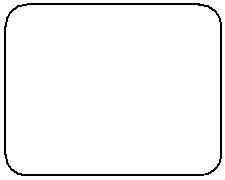 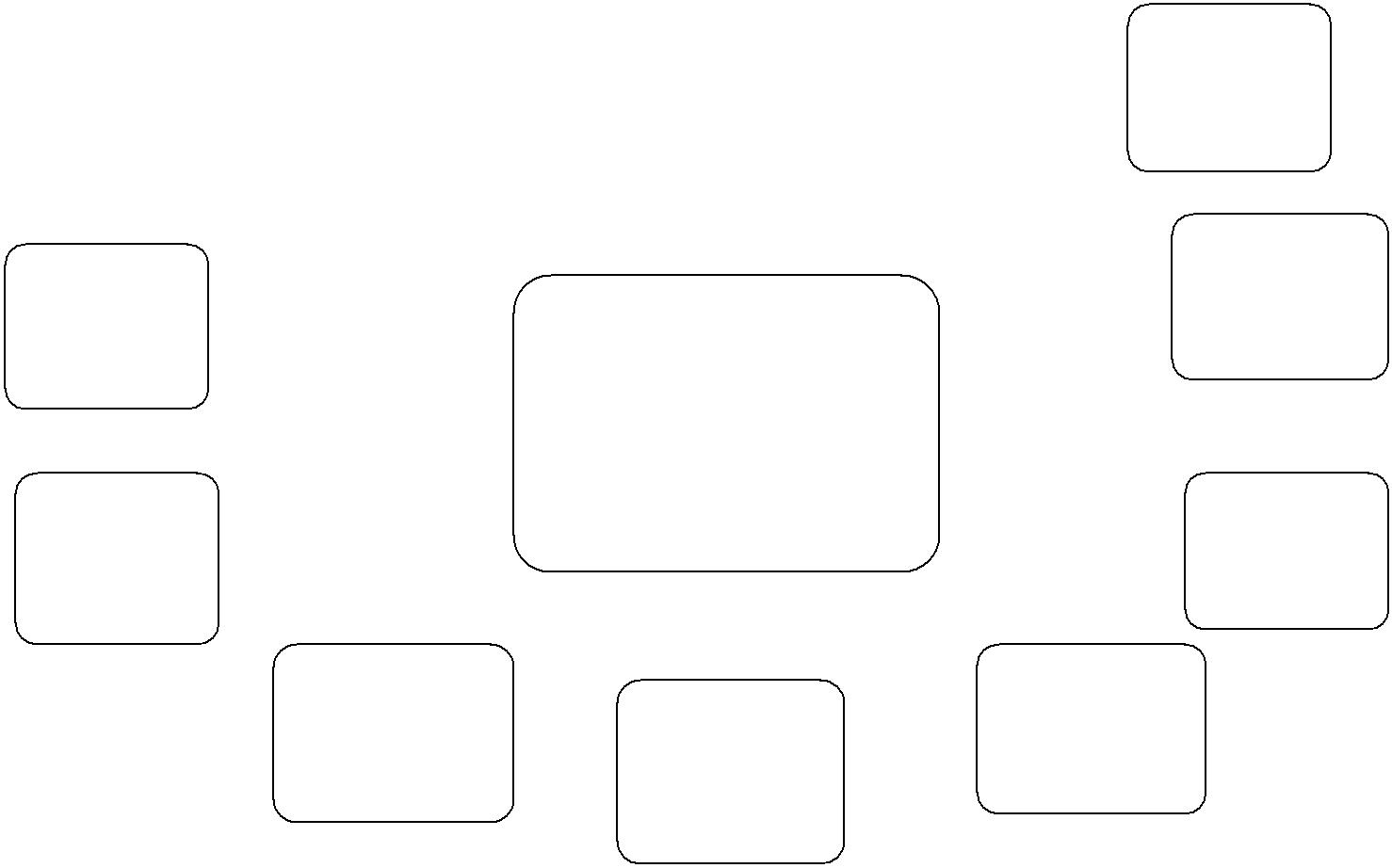 комнаты	Помещенияобеспечивающие бытОсновное оборудованиеЗдание МБДОУ№62 «Рябинка» включает в себя: групповые ячейки -изолированные помещения, принадлежащие каждой возрастной группе; специализированные помещения для занятий с детьми, предназначенные для поочередного использования всеми или несколькими детскими группами; сопутствующие помещения; служебно-бытовые помещения для персонала.учреждении функционирует 7 групп, которые оснащены учебно-методическими и дидактическими пособиями согласно разделов, общеобразовательных программ: учебные магнитные доски, различные виды конструкторов, предназначенные для развития логико-математических и конструктивных действий детей, палочки Кюизенера, учебно-игровое пособие «Логические блоки Дьенеша». Наборы детской игровой модульной мебели: «Магазин», «Парикмахерская», «Больница», комплект познавательный «Перекресток», игры по правилам дорожного движения. Для развития познавательной деятельности имеются крупный и мелкий строительные материалы, наборы строительных конструкторов: «Архитектор», «Строитель». В наличии имеются: механические игрушки, куклы, машины, наборы «Зоопарк», дикие и домашние животные, наборы детской посуды, наборы крупной и мелкой мозаики, пирамидки согласно возрастным особенностям детей. В групповых комнатах оборудованы зоны: книжная, изобразительной и творческой деятельности детей, патриотической, экологической направленности, трудового воспитания. Зонирование уголков оснащено оборудованием согласно требованиям. В группах имеются технические средства обучения: магнитофоны, телевизоры.Для развития физических способностей детей, укрепления и сохранения их здоровья имеется спортивный зал. Для развития музыкальных способностей детей имеется музыкальный зал. На территории ДОУ имеется 5 прогулочных и 1 спортивный участки. На каждом прогулочном участке размещены теневые навесы, песочницы, скамейки, игровые комплексы, качели.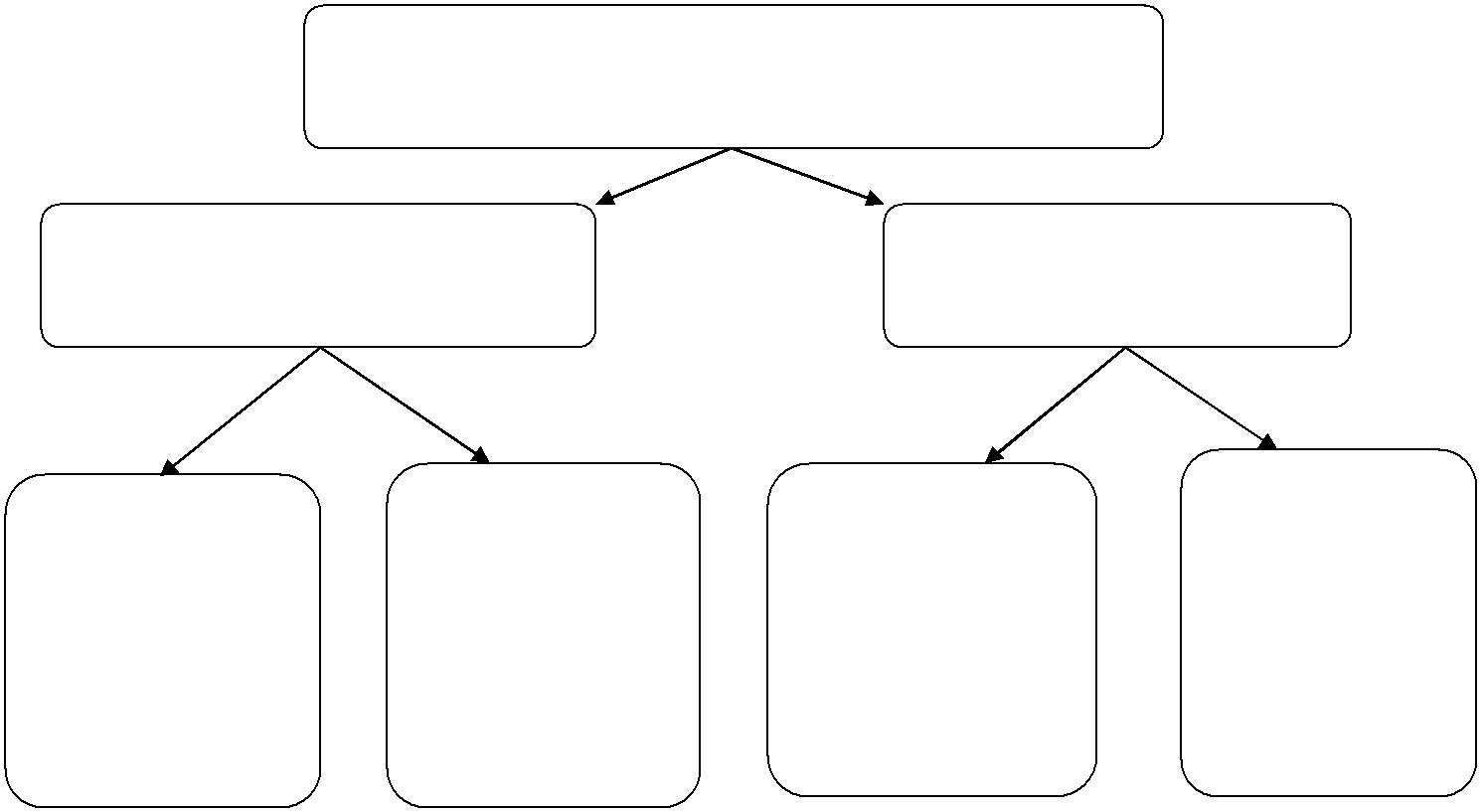 Предметная среда ДОУРазвивающая	Здоровьесберегающаянаправленность	направленность151Предметно-пространственная организация группы.Одним из условий обеспечения воспитательно-образовательного процесса является создание развивающей среды.Педагогами, обслуживающим персоналом в ДОУ создана развивающая среда, обеспечивающая полноценное физическое, эстетическое, познавательное социальное развитие детей.Предметно-развивающая среда в нашем ДОУ соответствует положению дошкольной дидактики, которая является основной частью педагогики развития. Каждому ребенку предоставляется возможность реализовать свои способности и потребности в общении, игре, действиях с предметами. Пространство игровых комнат организовано так, что дети имеют возможность одновременно заниматься разными видами деятельности, при этом не мешая друг другу. Это возможно при создании уголков специально оборудованных и приспособленных для полноценных детских занятий. В первую очередь таких как: уголок сюжетно-ролевой игры, строительных и конструктивных игр. театра, изобразительной и музыкальной деятельности, формирования сенсорных эталонов, развития мелкой моторики, спортивный уголок.Организация предметно – пространственной среды осуществляетсяпо 5 направлениям развития и образования детей (образовательным областям):Социально – коммуникативноеПознавательноеХудожественно - эстетическое 4.РечевоеФизическоеТребования к организации предметно – пространственной среды:Учет индивидуальных, возрастных потребностей детейГибкость зонирования предметно – пространственной средыУдобное пространственное расположение игр и пособийНаличие полифункциональных материалов, предметов заместителейРеализация индивидуального подхода в организации предметно – пространственной среды:Размещение на видном месте всех детских работМесто для поздравления с днем рождения (стенд, уголок, иные формы организации)Оформление группы в соответствии с календарно – тематическим планированием образовательного процесса:Наличие и содержание тематических выставок, выставок детского творчестваНаличие и содержание наглядного, дидактического материала по изучаемой темеОтражение темы в родительском уголкеНаличие наглядно – информационных материалов для родителей Соблюдение техники безопасности:Закрепление мебелиСоответствие мебели ростовым показателямСоответствие игрового и дидактического материала возрастным и санитарно – гигиеническим требованиямОтсутствие опасных, колющих, режущих, торчащих предметовИзготовление и использование оборудования направлено на удовлетворение потребностей, интересов ребенка при соблюдении требований:152доступности и удобства использования оборудования;возрастной адресованности;адекватности творческому характеру деятельности ребенка, гигиеничности и эстетики оформления.Развивающая среда создается с учетом основных параметров:проблемной насыщенности;открытости к изменению, своеобразия незавершенности;приглашения ребенка к активному достраиванию среды, диалогического режима функционирования;необыденности;четкой оформленности в среде предметных источников развития;многофункциональности;приспособленности к совместной деятельности детей и взрослых.Все элементы среды связаны между собой по содержанию, масштабу и художественному решению.РППС старшей группы «Колокольчик»Всѐ групповое помещение старшей группы делится на три зоны: учебная, игровая, спальня.Учебная зона.Самое полифункциональное пространство, состоящее из лѐгких столов и стульев, с помощью которых можно менять численность детей в той или иной деятельности: в четвѐрках, в парах. Учебную зону ребята используют в качестве:базы для занятий продуктивной деятельностью (рисуют, лепят, вырезают, клеят);лаборатории (для опытной деятельности, например, распределение карточек с изображением животных на диких и домашних);места для самостоятельной работы (складывания пазлов, забав с конструктором, рисования и пр.).этой же зоне находится телевизор с ДВД-плеером, который используется с целью обучения и развития детей. Собрано с помощью родителей некоторое количество дисков с обучающими и развивающими материалами, познавательными мультфильмами, классической музыки и детских песенок, сказок и рассказов. Так же просматриваются презентации детьми, и с родителями на родительских собраниях. Имеется радиоприемник для аудио прослушивания песен, классической музыки и художественной литературы.учебной зоне находится магнитная доска. Также есть мольберт ,приспособленный для письма маркерами и рисования цветными мелками.учебной зоне находится центр « Патриотического воспитания». Обязательными элементами оформления присутствуют:167плакат с изображением государственного герба;фотография президента;плакат с написанным гимном;имеется глобус, флаг России;дидактические игры;книги с рассказами, стихотворениями о родине;раскраски.деревянная посуда в русско-народном стиле;матрешки разных размеров и разного окраса.Воспитание чувства патриотизма у детей – процесс сложный и длительный. Любовь к близким людям, к детскому саду, к родному городу и родной стране играют огромную роль в становлении личности ребенка.Центр «Театральный». Это важный объект развивающей среды, поскольку именно театрализованная деятельность помогает сплотить группу, объединить детей интересной идеей. В театре дошкольники раскрываются, демонстрируя неожиданные грани своего характера. Здесь размещены ширма и различные виды театров.Дети воссоздают сюжет сказки, что способствует развитию театрализованной деятельности, творческих способностей, памяти и мышлению. Дополнительно для этогогруппе имеются разнообразные виды театров (настольный театр, пальчиковый театр, шапочки животных, элементы костюмов; театр мягкой игрушки; деревянные фигурки; маски героев, оснащение для разыгрывания сценок, спектаклей). Сочетает в себе центр «Ряжения» - в нем есть различные элементы костюмов, украшений и т. п. Это способствует стимулированию творческого замысла и индивидуального творческого проявления, размещены материалы по развитию речи, дидактические игры, материалы на развитие логики.Всѐ очень компактно и эстетично.Так же в учебной зоне находится центр « Занимательной математики»- для умственного развития: с раздаточным счетным материалом, геометрическими фигурами, занимательным и познавательным математическим материалом, логико-математическими играми, набором геометрических фигур; есть блоки Дьенеша с приложениями; палочки Кюизенера с приложениями, кубики « Сложи узор»; цифры на магнитиках; сделанные с помощью родителей « Монгольская игра», « Колумбово яйцо» и многое другое.помощью средств этой зоны ребята учатся складывать целое из частей, производить простые действия с цифрами, решать логические задачки. В центре можно найти:  головоломки;  наборы цифр и математических знаков; комплект геометрических фигур плоский из картона или объѐмный из пластика (треугольник, прямоугольник, квадрат, овал, ромб, куб);   набор разноцветных палочек с оттенками (по 5-7 палочек каждого цвета), картотеки игр на логическое мышление, развитие памяти, развития навыков счета и т.д..Модель нашей развивающей среды включает инновационные компоненты в виде мини-музея. Учебную зону с игровой связывает мини- музей « Подводный мир». Там дети могут смотреть, брать, подробно рассматривать поделки из разных по размерам и окраске ракушек. Каждый год, на лето, всем дается задание из мест отдыха привозить новые красивые поделки. Дети с большим удовольствием и радостью пополняют музей новинками. Всем нравится переставлять их, даже разыгрывают сюжетные сказки, что благотворно влияет на эмоциональное развитие детей.Игровая» зона.168Центр « Творческая мастерская».Центре «Творческая мастерская» для развития детей подобраны различные картинки, плакаты, рисунки с изображением поделок, варианты оформления изделий, схемы с изображением последовательности работы для изготовления разных поделок и т. п. Этодает детям новые идеи для своей продуктивной деятельности, а также предполагает овладение умением работать по образцу. В данном центре находится материал и оборудование для художественно-творческой деятельности: рисования, лепкиаппликации (бумага, картон, трафареты, краски, кисти, клей, карандаши, салфетки, ножницы, раскраски, глина, пластилин, дидактические игры , книжки-раскраски и т. п.). Большинство из перечисленных материалов помещается в специально отведенном шкафу. По желанию ребенок может найти и воспользоваться необходимым, для воплощения своих творческих идей, замыслов, фантазии. К данному центру имеется свободный доступ.Дети могут брать из центра все, что им необходимо и располагаться за столами в учебной зоне. Т.е. нет строго отведенного пространства, дети сами принимают решение о том, где им размещаться.Кроме того, в учебной зоне находится мольберт, на нем размещаем рулон белых обоев, чтобы дети могли выполнять на них коллективные и индивидуальные работы (например, составление целого рисунка из отпечатков ладошек); так же могут рисовать и писать маркерами, цветными мелками.Центр «Музыкальный» - это центр, который помогает воспитанникам переносить полученный на музыкальных занятиях опыт в другие условия, помогает утвердиться чувству уверенности в себе, активности, инициативе. Так как музыкальное развитие ребѐнка сводится не только к занятиям с педагогом, но и возможностью самостоятельно играть, импровизировать, свободно музицировать. Имеются разнообразные музыкальные инструменты. Центр музыкального развития способствует формированию интереса кмузыке, знакомит с музыкальными инструментами. Дети учатся играть простейшие мелодии на различных музыкальных инструментах . Также в центре имеются наглядные картинки настоящих музыкальных инструментов, фото композиторов.группе имеется небольшая коллекция дисков с записями разных музыкальных композиций.Детские музыкальные инструменты доступны детям. Дети очень любят в них играть, но они очень быстро ломаются. Имеются музыкальные инструменты сделанные руками воспитателя и родителей (например, шумовых коробочек, наполненных разным материалом — песком, крупой, камешками — дети угадывают, содержимое по звуку, который оно издаѐт). В нарушение принципа доступности, но в соблюдение требований безопасности диски, аудиокассеты находятся в специальных приспособлениях около телевизора и радиоприемника.Центр «Здравствуй , книга!!!». Главная задача книжного центра- познакомить детей с миром книги, развить в детях любовь и интерес к чтению. У детей есть возможность в любое время при желании обратиться к книге, спокойно изучить и рассмотреть их.Содержание книжного центра соответствует возрастным особенностям детей данного возраста, реализуемой в дошкольном учреждении образовательной программы. Главный принцип подбора книгоиздательской продукции – минимум текста – максимум иллюстраций.На полках представлены книги по программе: сказки, рассказы, сборники скороговорок и чистоговорок. Также в центре есть справочная литература (по истории родного края, географии). Правда, относительно последней есть одно строгое условие: так как среди детей читающих всего единицы, книги должны содержать цветные и крупные иллюстрации.Кроме того, книжный центр дополнен столом и стульчиками, за которыми дети могут рассматривать печатные издания.169домино «Ягоды и фрукты», пазлы, разрезные картинки, картинки для рассказывания и прочее. ) Все игры, пособия и игрушки находятся в свободном доступе для детей. Серии картинок «Времена года» (сезонные явления и деятельность людей). Разрезные (складные) кубики с сюжетными картинками (6-8 частей) и многое другое.центре «Сюжетно – ролевых игр» оборудование и пособия размещены таким образом, чтобы дети могли легко подбирать игрушки, комбинировать их «под свои игровые творческие замыслы». В центре игровой зоны находится ковер. Вся игровая стационарная мебель используется многофункционально для различных сюжетно-ролевых игр. Универсальные игровые макеты располагаются в местах, легкодоступных детям.Основой этого пространства является детская мебель для ролевых игр, отображающая привычный взрослый быт (кухня, гладильная доска с утюгом, кукольная кроватка с постельными принадлежностями, весы и всевозможные муляжи товара для магазина, кафе, салона красоты, детские столы и стулья).также в центре есть куклы и все необходимые атрибуты кукольного «быта»: комплекты одежды, коляски, посуда. Кроме того, есть атрибутами для переодевания самих детей: фартуками, косынками для работы на игрушечной кухне, например.У детей старшего дошкольного возраста ярко проявляется потребность в игре со сверстниками, создании своего мира в укромных уголках. В центре «Сюжетно-ролевых игр» есть разная необходимая игровая мебель для развертывания следующих игр:« Семья»,« Кухня», « Кафе»,«Салон красоты»,«Магазин»,«Больница»( переносной чемоданчик). В данных центрах происходит контакт мальчиков и девочек, благодаря чему мы реализуем задачи гендерного подхода в воспитании детей.Необходимой атрибутикой, обеспечивающей сюжет игры с детьми старшей группы, служат как приобретѐнные игровые предметы, так и изготовленные своими руками. Недостающую атрибутику для игр заменяем предметами – заместителями (например,кирпичик – это строительный материал, который может быть «печеньем», «телефоном», «мылом» и т. п. в зависимости от сюжета игры). Таким образом, реализуем принцип полуфункциональности развивающей предметно-пространственной среды в соответствии с ФГОС дошкольного образования.Центр « Конструктивной деятельности» сосредоточен на одном месте и занимает немного пространства, но он достаточно мобилен. Практичность его состоит в том, что с содержанием строительного центра (конструктор различного вида, крупный и мелкий,деревянный конструктор) можно перемещаться в любое место группы и организовывать данную деятельность, как с подгруппой детей, так и индивидуально. В центре строительно-конструктивных игр находятся строительные наборы и конструкторыразными способами крепления деталей. Свободное пространство на полу дает возможность сооружать постройки..Наши воспитанники самостоятельно при реализации своих замыслов используют схемы и модели построек. Центр дополнен мелкими игрушками для обыгрывания, что дает возможность для большего развития фантазии и творческого мышления.(Машины: грузовые и легковые, пожарная машина, машина «скорой помощи», подъемный кран, железная дорога, кораблики, лодки, самолеты).Небольшие игрушки для обыгрывания построек (фигурки людей и животных и т.п.) Тут же находятся набор слесарных инструментов для мальчиков.Центр «Физической культуры и здоровья- «Если хочешь быть здоров!»170С	целью	удовлетворения	потребности	детей	в	движении,	центральное	местогруппе занимает спортивный центр, в котором находятся как приобретѐнные игрушки и дидактические пособия, так и изготовленные своими руками. Имеются пособия длякоррегирующей гимнастики, пособия для профилактики различных заболеваний (например, массажные коврики в качестве профилактики плоскостопия).Имеются в недоступном месте для детей, картотека пальчиковых игр, гимнастики  дляглаз, подвижных игр, картотека для организации физ. пауз во время непосредственной образовательной деятельности с детьми. Центр содержит в себе как традиционное физкультурное оборудование, так и нетрадиционное (нестандартное, изготовленное руками педагогов и родителей). Данное оборудование направлено на развитие физических качеств детей — ловкости, меткости, глазомера, быстроты реакции, силовых качеств. На современном этапе развития, возникла необходимость размещения в данном центре игр и пособий по приобщению дошкольников к навыкам здорового образа жизни. Данный центр пользуется популярностью у детей, поскольку реализует их потребность в двигательной активности. Увеличение двигательной активности оказывает благоприятное влияние на физическое и умственное развитие, состояние здоровья детей. Предметное наполнение центра применяется в подвижных играх, индивидуальной двигательной активности, в свободной деятельности детейВсѐ оборудование, игры, игрушки подобраны в соответствии с принципом безопасности построения развивающей предметно-пространственной среды.Центр предполагает наличие вешалки с крючками для обручей, скакалок, кольцебросов, мешка с мячами разных размеров (в том числе и массажных), кеглями, мешочки с песком для метания, разноцветными ленточками и свѐрнутых в рулоны ребристые коврики, гимнастические палки, наглядные картинки с разными видами спорта (из-за нехватки места в группе, полочка для основного физ. инвентаря находится в раздевалке).Раскладывание спортивного инвентаря по местам — это хороший способ дисциплинировать малышей и мы это часто используем в нашей работе.Центр « Игротека» имеет важные развивающие функции. Представлен настольно-печатными играми для развития речи, логического мышления, внимания, кругозора ребѐнка. При выборе игр предпочтение отдавалось способности игр стимулировать развитие детей. Игровое оборудование создаѐт насыщенную, целостную среду с достаточным пространством для игр. В данном центре размещен разнообразный занимательный материал с тем, чтобы каждый из детей смог выбрать для себя игру по интересам.Центр « Эмоциональной разгрузки». В группе детям от 5-6 лет. Характер у всех разный,настроение может меняться чуть ли не каждую минуту, поэтому часто ссорятся. Дети привыкли добиваться своего различными способами: кто - то толкается, кто - то кусается, кто - то плачет. Поэтому было решено разработать в группе такой центр, в котором дети отдыхают от ситуации, происходящей в группе. Здесь одни могут поделиться своим настроением - выбрав одну из рожиц (улыбка или грусть, злость, удивление). Для детей предлагаются различные настольные игры по эмоциям.Детям очень нравится игра с масками. Ребѐнок только что плакал и грустил, а одел маску с улыбкой и слезы улетучились, и уже слышен смех, а детский смех заразителен, остальные детки тут же его подхватывают и в группе создается дружелюбная светлая обстановка, в которой всем легко работать.Центр «Мир природы» включает в себя экологическую деятельность. Здесь созданы условия для обогащения представлений детей о многообразии природного мира, воспитания любви к природе и бережного отношения к ней, а так же приобщения детей к уходу за растениями, формирования начал экологической культуры. Имеется календарь природы.171Данный центр содержит в себе инструменты по уходу за растениями: фартуки и нарукавники, палочки для рыхления, металлические детские грабли и лопатки, пульверизатор, лейки и др. В холодное время вместе с детьми всегда высаживается « огород на окне». В данном центре присутствуют различные дидактические игры экологической направленности, картотека прогулок ( у воспитателя); серии картин «Времена года», «Животный и растительный мир», коллекции природного материала, муляжи овощей и фруктов, насекомых и т. д. Здесь же представлены книги и буклеты о временах года (стихи, иллюстрации.)Представлена коллекция животных, коллекция динозавров, есть энциклопедии для рассматривания детьми иллюстраций. Создан сухой аквариум, в который поместили водных животных.Центр « Опытно-экспериментальной деятельности». В нем находится материал, для осуществления опытной деятельности: лупы, компасы, мензурки, колбы, мерные стаканчики, лейки, часы и т. д. Наши маленькие «почемучки» будут превращаться в любознательных испытателей, проводить несложные опыты, определять свойства различных природных материалов. В 99% экспериментов задействованы столы и стулья учебного центра. Центр экспериментирования интересен и безопасен для детей. В нем находятся: лабораторное оборудование для экспериментов, оборудование для игр с водой, различные виды круп, чешуи разных размеров рыб камней, ракушек, природный материал, дидактические игры, лупа, мерная посуда. Для познавательного развития подобрана картотека детских опытов.Центр «Безопасности и ПДД». Центр безопасности дорожного движения оснащен необходимыми атрибутами к сюжетно-ролевым играм, занятиям для закрепления знаний правил дорожного движения. Это всевозможные игрушки – транспортные средства, светофор, дорожные знаки. Также здесь имеется картотека игр по ПДД.Центр ПДД включает в себя различного размера и назначения машины, светофор, рули и фуражку для водителя, наглядные плакаты, картотеки игр по ПДД и других видов безопасности. Это предметное наполнение способствует усвоению материала о БДД через сюжетно-ролевые игры.Центр « Дежурных».В бытовой зоне располагается центр дежурства – формируется умение выполнять обязанности дежурных, прививая положительное отношение к труду, самостоятельность, ведется помощь младшему воспитателю. Присутствует график дежурств, наглядные картинки с последовательностью накрывания на столы. Дети от этой работы испытывают радость и положительное эмоциональное состояние.Зону « Спальни» тоже не оставляем без внимания: проводим в холодное и дождливое время здесь веселые хороводные и имитационные игры, подвижные игры, конкурсы. Мною разработаны картотеки хороводных, подвижных, театральных игр.Таким образом, предметно-развивающая среда в нашей группе, я считаю, создает хорошие условия для взаимодействия и сотрудничества детей и взрослых, и детей между собой; обеспечивает максимально комфортное состояние ребенка и его развитие.РППС подготовительной группы Предметно-развивающая среда обеспечивает максимальную реализацию образовательного потенциала.2.Доступность среды, что предполагает:2.1 Доступность для воспитанников всех помещений организации, где осуществляется образовательный процесс.2.2 Свободный доступ воспитанников к играм, игрушкам, материалам, пособиям, обеспечивающих все основные виды деятельности.3.Вариативность среды.172Безопасность, трансформируемость пространства.Организация развивающей среды в дошкольного учреждения с учетом ФГОС строится таким образом, чтобы дать возможность наиболее эффективно развивать индивидуальность каждого ребѐнка с учѐтом его склонностей, интересов, уровня активности.Необходимо обогатить среду элементами, стимулирующими познавательную, эмоциональную, двигательную деятельность детей.Предметно-развивающая среда организуется так, чтобы каждый ребенок имел возможность свободно заниматься любимым делом. Размещение оборудования по секторам (центрам развития) позволяет детям объединиться подгруппами по общим интересам: конструирование, рисование, ручной труд, театрально-игровая деятельность, экспериментирование. Обязательным в оборудовании являются материалы , активизирующие познавательную деятельность: развивающие игры, технические устройства и игрушки, модели, предметы для опытно-поисковой работы-магниты, увеличительные стекла, пружинки, весы, мензурки и прочее; большой выбор природных материалов для изучения, экспериментирования, составления коллекций.Предметно - развивающая среда группы способствует созданию оптимальных условий для всестороннего полноценного развития детей. Для обеспечения эмоционального благополучия детей обстановка в группе создана располагающая, почти домашняя, потому дети быстро осваиваются в ней, свободно выражают свои эмоции. Комфортность среды дополняется еѐ художественно – эстетическим оформлением, которое положительно влияет на ребенка, вызывает эмоции, яркие и неповторимые ощущения. Пребывание в такой эмоциогенной среде способствует снятию напряжения, зажатости, излишней тревоги, открывает перед ребенком возможности выбора рода занятий, материалов и пространств.Предметно – развивающая среда в подготовительной группе включает в себя:Активный центр ,занимает самую большую площадь в группе), включающий всебя:Центр игрыЦентр игры оснащен многообразием дидактических игр: « Азбука», « Реши задачку», « Где, чей домик?», мозаики разных форм и размеров. Математическое лото. Пополнен игровым оборудованием центр « Больница», « Кафе».Центр двигательной активности. Двигательная активная является одним из полноценным качеством развития детей , потому в группе имеется необходимый спортивный инвентарь: мячи разных размеров, обручи, скалки, массажные мячи, кегли, игры для метания в цель.Центр конструирования . Данный центр оснащен разными видами конструктора : мелкий, крупный, лего - конструктор, мягкий , деревянный.Цент музыкально - театрализованной деятельности. Для самовыражения средствами искусства создан центр музыкально – театрализованный , который оснащен: музыкальными инструментами, разными видами театра, атрибутами для танцев.173Спокойный центр:Центр книги. В данном центре имеются различная литература: сказки, энциклопедии, развивающие, познавательные издания.Центр патриотического воспитания. В центре находится символика страны, края, литература по патриотическому воспитанию.Центр природы. Особое значение имеет в развитии ребѐнка имеет усвоение им представлений о взаимодействии человека с природой. С этой целью создан центр природы и экспериментирования « Меленькие почемучки», который наполнен разным материалом для исследований. Это разные крупы, песок, коллекция камней, шишки, лупы, микроскоп , колбы, трубочки. Для работы в том центре была разработана картотека экспериментов и опытов.Рабочий центр: ( Рабочий центр занимает 25% всей группы , так как там предполагается размещение оборудования для организации совместной и регламентированной деятельности. Все части группового пространства имеют условные границы в зависимости от конкретных задач момента, при необходимости можно вместить всех желающих, так как дошкольники «заражаются» текущими интересами сверстников и присоединяются к ним:Центр познавательной и исследовательской деятельности.Данный центр оснащен наборами: « Блоки Дьенеша», « Палочки  Кюизенера»,Коврограф «Ларчик» Воскобовича». Для показа презентаций в группе имеется телевизор, DVD.2. Центр продуктивной и творческой деятельности3. Центр правильной речи и моторикиЦентр имеет материалы учитывающие интересы мальчиков и девочек, как в труде, так и в игре. В группе имеются различные материалы , способствующие овладению чтением, математикой: печатные буквы, слова, таблицы, книги с крупным шрифтом, пособие с цифрами, настольно-печатные игры с цифрами и буквами, ребусами, а так же материалами, отражающими школьную тему: картинки о жизни школьников, школьные принадлежности, фотографии школьников-старших братьев или сестер, атрибуты для игр в школу.Необходимыми в оборудовании старших дошкольников являются материалы, стимулирующие развитие широких социальных интересов и познавательной активности детей. Это детские энциклопедии, иллюстрированные издания о животном и растительном мире планеты, о жизни людей разных стран, детские журналы, альбомы, проспекты.Насыщенная предметно-развивающая и образовательная среда становится основой для организации увлекательной, содержательной жизни и разностороннего развития каждого ребенка. Развивающая предметная среда является основным средством формирования личности ребенка и является источником его знаний и социального опыта.Среда, окружающая детей в моей группе обеспечивать безопасность их жизни, способствовать укреплению здоровья и закаливанию организма каждого из них. В последнее время используется принцип интеграции образовательных областей с174помощью предметно - развивающей среды групп и детского сада в целом, способствующий формированию единой предметно - пространственной среды.Это означает, что для всестороннего развития ребенка организуются несколько предметноразвивающих «сред»: для речевого, математического, эстетического, физического развития, которые в зависимости от ситуации могут объединяться в одну или несколько многофункциональных сред. При этом очень важно, чтобы предметы и игрушки, которыми будет манипулировать, и действовать ребенок, на первом этапе освоения данной среды были не просто объектами его внимания, а средством общения с взрослыми.Цент музыкально - театрализованной деятельности. Для самовыражения средствами искусства создан центр музыкально – театрализованный , который оснащен: музыкальными инструментами, разными видами театра, атрибутами для танцев.Центр музыкально - театрализованный – важный объект развивающей среды, с которого можно начать оснащение группы, поскольку именно театрализованная деятельность помогает сплотить группу, объединить детей интересной идеей, новой для них деятельностью. В театре дошкольники раскрываются, демонстрируя неожиданные грани своего характера. Робкие и застенчивые становятся уверенными и активными. Тот, кто без желания шел в детский сад, теперь с удовольствием спешит в группу.театральном уголке размещаются ширма, маски сказочных персонажей, кукольный, ,перчаточный, пальчиковый и настольный виды театра. Педагог вместе с воспитанниками готовит костюмы, атрибуты и декорации к маленьким представлениям. Дети – большие артисты, поэтому с радостью участвуют в постановках и с удовольствием выступают в роли зрителей.Центр природы служит не только украшением группы, но и местом для саморазвития дошкольников. Воспитателю необходимо подобрать и разместить в нем растения, требующие разных способов ухода, приготовить необходимое оборудование: передники, лейки, палочки для рыхления, пульверизаторы.природном уголке будут уместны детские поделки из природного материала, экспонаты природы, икебаны, гармонично расставленные на полках. Предусмотренные здесь же подставки на роликах для кашпо с цветами позволят даже детям легко перемещать растения по группе и ухаживать за ними.С подгруппой дошкольников воспитатель может проводить в природном уголке наблюдения, простые опыты и занятия природоведческого характера.Рядом, под зеленым искусственным деревом причудливой формы, можно расставить пуфики и поиграть в свободные игры.Для центра искусства "Юный художник» отведено самое светлое, хорошо освещенное в группе место. Здесь воспитанники в свободное время рисуют, лепят, выполняют аппликационные работы. Полки заполнены необходимым изобразительным материалом.распоряжении детей мелки, акварель, тушь, гуашь . Дидактические игры, бумага разной фактуры, размера и цвета, картон, припасенные впрок, находятся в тумбах под навесными полками. Здесь же есть место для небольшой выставки с образцами народного художественного промысла.Детские работы (рисунки, поделки и коллажи) выставляются на всеобщее обозрение на стенде "Творческие идеи", к которому имеется свободный доступ. Нередко здесь же175организуется персональная выставка работ того или иного ребенка. Наряду с детскими работами вывешиваются иллюстрации известных художников, что повышает самооценку воспитанников и способствует их самоутверждению.Центр конструирования . Данный центр оснащен разными видами конструктора :мелкий, крупный, лего - конструктор, мягкий , деревянный.Строительный центр, хотя и сосредоточен в одном месте и занимает немного пространства, достаточно мобилен. Практичность его состоит в том, что легкие перегородки-тумбы легко перемещаются в любое место. Содержимое строительного уголка (конструкторы разного вида, кубики, крупный и мелкий деревянный строительный материал, схемы и чертежи построек) позволяет организовать конструктивную деятельность с большой группой воспитанников, подгруппой и индивидуально, развернуть строительство на ковре либо на столе. Дети, особенно мальчики, всегда с удовольствием занимаются постройками, обыгрывая их, комбинируя с другими видами деятельности (в сюжетно-ролевых играх, играх-драматизациях, ручном труде).Центр двигательной активности. Двигательная активная является одним из полноценным качеством развития детей , потому в группе имеется необходимый спортивный инвентарь: мячи разных размеров, обручи, скалки, массажные мячи, кегли, игры для метания в цель.Яркий, веселый, с нестандартным дизайнерским решением, нетрафаретным оборудованием центр физкультуры - лаконично и гармонично вписывается в пространство групповой комнаты. Он пользуется популярностью у детей, поскольку реализует их потребность в двигательной активности. Здесь дошкольники могут заниматься и закреплять разные виды движений: прыжки с продвижением по извилистой дорожке, игры с мячом, метание в цель и т. п. Увеличение двигательной активности оказывает благоприятное влияние на физическое и умственное развитие, состояние здоровья детей.шумном пространстве игровой комнаты обязательно должен быть такой островок тишины и спокойствия центр (уголок уединения), который располагает к созерцательному наблюдению, мечтам и тихим беседам. Хотя он отделен от других зон легкой шторкой, ребенок чувствует себя здесь спокойно и уютно. Этому способствуют комфортное кресло, коврик на полу, мягкие игрушки. Заманчиво и волшебно выглядит дерево-книжка на стене. Его страницы, выполненные в пластике, можно листать, как настоящую книгу. Уют, домашняя обстановка позволяют детям комфортно расположиться и погрузиться в волшебный мир книг. Долгими зимними вечерами воспитатель может почитать детям их любимые сказки и рассказы, а также организовать в литературном центре выставку произведений того или иного автора (например, к юбилейным датам), провести литературные викторины и конкурсы.Центр безопасности интересен в первую очередь мальчикам. Он оснащен необходимыми атрибутами к сюжетно-ролевым играм, занятиям для закрепления знаний правил дорожного движения. Это всевозможные игрушки – транспортные средства, светофор, фуражка милиционера, жезл регулировщика, макет улицы, дорожные знаки.176Методическое обеспечение учебно-воспитательного процесса.Возрастные категории детей, на которых ориентирована Программа.Основная образовательная программа МБДОУ №62 «Рябинка» разработана педагогическим коллективом в соответствии с федеральным государственным образовательным стандартом дошкольного образования (Приказ Министерства образования и науки РФ от 17 октября 2013 г. №1155) .Содержание Программы учитывает возрастные и индивидуальные особенности детей, воспитывающихся в образовательном учреждении.Общее количество групп – 7Группы общеразвивающей направленности.ДОУ группы функционируют в режиме 5 – дневной рабочей недели, с 12 – часовым пребыванием. Воспитание и обучение в детском саду ведется на русском языке.178Рабочая программа   Старшей группы        (от 5-6 лет)      На 2021-2022 учебный год           Воспитатель:Дробилко М.Ю.№п/п            Ф.И.Ребёнка  Дата рождения1Абиатари Максим 22.09.2016г.2Чеснаков Дима27.06.2016г.3Вербило Аня 25.04.2016г.4Ворошилов Иван 11.01.2016г.5Волошина Валерия 07.06.2016г.6Дорохина София 04.01.2016г.7Женовач Данил 08.12.2015г.8Магомедалиева Залина                     25.02.2016г.9Линевич Диана 07.07.2016г.10Тимофеева Дарья 20.12.2015г.11Уткина Милана 26.02.2016г.12Найдюк Аделина 19.01.2016г.13Лебедева Мария09.05.2016г.14Терезникова Полина05.12.2015г.15Бехталь Ксения  23.03.2016г.16Прокопенко Валерия18.07.2016г.17Барилова Марья 31.10.2015г.18Барилов  Михаил31.10.2015г.19Ямгурзин Юра24.04.2016г.20Молчанова Аня29.06.2016г.21Карпенко София18.02.2016г.22Пшеничный Артём11.03.2016г.23Ушаков Гриша15.04.2016г.24Скорых Алина05.04.2016г.25Акимов Святик06.10.2016г.26Берендеев Тимур02.06.2016г.27Буклов Петя05.11.2016г.28Денисов Миша06.01.2016г.29Кавешник Сергей14.03.2016г.30Калаба Артём01.03.2016г.31Караева Адель25.08.2016г.32Коваленко Кира30.09.2016г.33Козырева Соня01.12.2016г.34Корсакова Даша29.07.2016г.35Репьева Николь17.11.2016г.36Чернобай Саша01.07.2016г.37Гулый Ярослав03.10.2016г.мальчикидевочкиКоличество детей162137Статус семьиКоличествоСтатус семьиКоличествосемейПолные семьи3434Неполныесемьи3Многодетныесемьи5Опекуны--2.1. Целевые ориентиры Программы выступают основаниями преемственности2.1. Целевые ориентиры Программы выступают основаниями преемственности2.1. Целевые ориентиры Программы выступают основаниями преемственности2.1. Целевые ориентиры Программы выступают основаниями преемственности2.1. Целевые ориентиры Программы выступают основаниями преемственности2.1. Целевые ориентиры Программы выступают основаниями преемственности2.1. Целевые ориентиры Программы выступают основаниями преемственности2.1. Целевые ориентиры Программы выступают основаниями преемственности2.1. Целевые ориентиры Программы выступают основаниями преемственности2.1. Целевые ориентиры Программы выступают основаниями преемственности2.1. Целевые ориентиры Программы выступают основаниями преемственностидошкольного и начального общего образования. При соблюдении требований к условиямдошкольного и начального общего образования. При соблюдении требований к условиямдошкольного и начального общего образования. При соблюдении требований к условиямдошкольного и начального общего образования. При соблюдении требований к условиямдошкольного и начального общего образования. При соблюдении требований к условиямдошкольного и начального общего образования. При соблюдении требований к условиямдошкольного и начального общего образования. При соблюдении требований к условиямдошкольного и начального общего образования. При соблюдении требований к условиямдошкольного и начального общего образования. При соблюдении требований к условиямдошкольного и начального общего образования. При соблюдении требований к условиямдошкольного и начального общего образования. При соблюдении требований к условиямдошкольного и начального общего образования. При соблюдении требований к условиямдошкольного и начального общего образования. При соблюдении требований к условиямреализации  Программы настоящие  целевые  ориентиры  предполагают  формирование  уреализации  Программы настоящие  целевые  ориентиры  предполагают  формирование  уреализации  Программы настоящие  целевые  ориентиры  предполагают  формирование  уреализации  Программы настоящие  целевые  ориентиры  предполагают  формирование  уреализации  Программы настоящие  целевые  ориентиры  предполагают  формирование  уреализации  Программы настоящие  целевые  ориентиры  предполагают  формирование  уреализации  Программы настоящие  целевые  ориентиры  предполагают  формирование  уреализации  Программы настоящие  целевые  ориентиры  предполагают  формирование  уреализации  Программы настоящие  целевые  ориентиры  предполагают  формирование  уреализации  Программы настоящие  целевые  ориентиры  предполагают  формирование  уреализации  Программы настоящие  целевые  ориентиры  предполагают  формирование  уреализации  Программы настоящие  целевые  ориентиры  предполагают  формирование  уреализации  Программы настоящие  целевые  ориентиры  предполагают  формирование  удетей дошкольного возраста предпосылок учебной деятельности на этапе завершения имидетей дошкольного возраста предпосылок учебной деятельности на этапе завершения имидетей дошкольного возраста предпосылок учебной деятельности на этапе завершения имидетей дошкольного возраста предпосылок учебной деятельности на этапе завершения имидетей дошкольного возраста предпосылок учебной деятельности на этапе завершения имидетей дошкольного возраста предпосылок учебной деятельности на этапе завершения имидетей дошкольного возраста предпосылок учебной деятельности на этапе завершения имидетей дошкольного возраста предпосылок учебной деятельности на этапе завершения имидетей дошкольного возраста предпосылок учебной деятельности на этапе завершения имидетей дошкольного возраста предпосылок учебной деятельности на этапе завершения имидетей дошкольного возраста предпосылок учебной деятельности на этапе завершения имидетей дошкольного возраста предпосылок учебной деятельности на этапе завершения имидетей дошкольного возраста предпосылок учебной деятельности на этапе завершения имидошкольного образования.дошкольного образования.дошкольного образования.дошкольного образования.дошкольного образования.-ребенокребенокинтересуетсяинтересуется-используетиспользуетспецифические,специфические,специфические,специфические,специфические,окружающими  предметами  иокружающими  предметами  иокружающими  предметами  иокружающими  предметами  иокружающими  предметами  иокружающими  предметами  иокружающими  предметами  и-используетиспользуетспецифические,специфические,специфические,специфические,специфические,окружающими  предметами  иокружающими  предметами  иокружающими  предметами  иокружающими  предметами  иокружающими  предметами  иокружающими  предметами  иокружающими  предметами  икультурнокультурнофиксированныефиксированныефиксированныефиксированныефиксированныеактивноактивноактивнодействуетдействуеткультурнокультурнофиксированныефиксированныефиксированныефиксированныефиксированныеактивноактивноактивнодействуетдействуетпредметные действия,предметные действия,предметные действия,предметные действия,с ними;с ними;с ними;предметные действия,предметные действия,предметные действия,предметные действия,с ними;с ними;с ними;-знаетназначениеназначениеназначениебытовыхбытовых-эмоционально-эмоционально-эмоционально-эмоционально-эмоциональнововлеченв-знаетназначениеназначениеназначениебытовыхбытовых-эмоционально-эмоционально-эмоционально-эмоционально-эмоциональнововлеченвпредметовпредметов(ложки,(ложки,расчѐски,расчѐски,расчѐски,действиядействиядействиясигрушкамиигрушкамиипредметовпредметов(ложки,(ложки,расчѐски,расчѐски,расчѐски,действиядействиядействиясигрушкамиигрушкамиикарандашакарандашаипр.)иумеетумеетдругимидругимидругимипредметами,предметами,карандашакарандашаипр.)иумеетумеетдругимидругимидругимипредметами,предметами,пользоваться ими,пользоваться ими,пользоваться ими,стремитсястремитсястремитсяпроявлятьпроявлятьпользоваться ими,пользоваться ими,пользоваться ими,стремитсястремитсястремитсяпроявлятьпроявлять-владеетпростейшимипростейшимипростейшиминавыкаминавыкаминавыкаминастойчивостьнастойчивостьнастойчивостьнастойчивостьнастойчивостьв  достижениив  достижении-владеетпростейшимипростейшимипростейшиминавыкаминавыкаминавыкаминастойчивостьнастойчивостьнастойчивостьнастойчивостьнастойчивостьв  достижениив  достижениисамообслуживания;самообслуживания;самообслуживания;самообслуживания;стремитсястремитсястремитсярезультата своих действий.результата своих действий.результата своих действий.результата своих действий.результата своих действий.результата своих действий.самообслуживания;самообслуживания;самообслуживания;самообслуживания;стремитсястремитсястремитсярезультата своих действий.результата своих действий.результата своих действий.результата своих действий.результата своих действий.результата своих действий.проявлятьпроявлятьсамостоятельностьсамостоятельностьсамостоятельностьсамостоятельностьсамостоятельностьвпроявлятьпроявлятьсамостоятельностьсамостоятельностьсамостоятельностьсамостоятельностьсамостоятельностьвбытовом и игровом поведении.бытовом и игровом поведении.бытовом и игровом поведении.бытовом и игровом поведении.бытовом и игровом поведении.бытовом и игровом поведении.бытовом и игровом поведении.-уребѐнкаребѐнкаразвитаразвита2.1крупнаякрупнаякрупнаямоторика,моторика,моторика,Целевые-владеет  активной  речью,-владеет  активной  речью,-владеет  активной  речью,-владеет  активной  речью,-владеет  активной  речью,-владеет  активной  речью,-владеет  активной  речью,ононстремитсястремитсястремитсяЦелевые-владеет  активной  речью,-владеет  активной  речью,-владеет  активной  речью,-владеет  активной  речью,-владеет  активной  речью,-владеет  активной  речью,-владеет  активной  речью,осваивать  различныеосваивать  различныеосваивать  различныеосваивать  различныеосваивать  различныеосваивать  различныеориентирыориентирывключѐнной в общение,включѐнной в общение,включѐнной в общение,включѐнной в общение,включѐнной в общение,включѐнной в общение,осваивать  различныеосваивать  различныеосваивать  различныеосваивать  различныеосваивать  различныеосваивать  различныеориентирыориентиры-можетобращатьсяобращатьсяобращатьсяобращатьсясвиды  движения  (бег,виды  движения  (бег,виды  движения  (бег,виды  движения  (бег,виды  движения  (бег,виды  движения  (бег,ориентирыориентиры-можетобращатьсяобращатьсяобращатьсяобращатьсясвиды  движения  (бег,виды  движения  (бег,виды  движения  (бег,виды  движения  (бег,виды  движения  (бег,виды  движения  (бег,вопросами и просьбами,вопросами и просьбами,вопросами и просьбами,вопросами и просьбами,вопросами и просьбами,вопросами и просьбами,лазанье,лазанье,лазанье,в раннемвопросами и просьбами,вопросами и просьбами,вопросами и просьбами,вопросами и просьбами,вопросами и просьбами,вопросами и просьбами,лазанье,лазанье,лазанье,в раннем- понимает речь взрослых,- понимает речь взрослых,- понимает речь взрослых,- понимает речь взрослых,- понимает речь взрослых,- понимает речь взрослых,перешагивание и пр.).перешагивание и пр.).перешагивание и пр.).перешагивание и пр.).перешагивание и пр.).перешагивание и пр.).в раннем- понимает речь взрослых,- понимает речь взрослых,- понимает речь взрослых,- понимает речь взрослых,- понимает речь взрослых,- понимает речь взрослых,перешагивание и пр.).перешагивание и пр.).перешагивание и пр.).перешагивание и пр.).перешагивание и пр.).перешагивание и пр.).-знаетзнаетназванияназванияназвания-знаетзнаетназванияназванияназваниявозрасте.окружающихокружающихокружающихпредметовпредметовпредметовиигрушек.игрушек.- проявляет интерес к стихам,- проявляет интерес к стихам,- проявляет интерес к стихам,- проявляет интерес к стихам,- проявляет интерес к стихам,- проявляет интерес к стихам,- проявляет интерес к стихам,-   стремится   к   общению   со-   стремится   к   общению   со-   стремится   к   общению   со-   стремится   к   общению   со-   стремится   к   общению   со-   стремится   к   общению   со-   стремится   к   общению   сопеснямпеснямпеснямисказкам,сказкам,-   стремится   к   общению   со-   стремится   к   общению   со-   стремится   к   общению   со-   стремится   к   общению   со-   стремится   к   общению   со-   стремится   к   общению   со-   стремится   к   общению   сорассматриванию картинки,рассматриванию картинки,рассматриванию картинки,рассматриванию картинки,рассматриванию картинки,рассматриванию картинки,рассматриванию картинки,взрослыми  и  активновзрослыми  и  активновзрослыми  и  активновзрослыми  и  активноподражаетподражаетподражает-стремитсястремитсястремитсядвигатьсядвигатьсяподим в движениях и действиях,им в движениях и действиях,им в движениях и действиях,им в движениях и действиях,им в движениях и действиях,им в движениях и действиях,музыку,музыку,музыку,-  появляются  игры,  в  которых-  появляются  игры,  в  которых-  появляются  игры,  в  которых-  появляются  игры,  в  которых-  появляются  игры,  в  которых-  появляются  игры,  в  которых-  появляются  игры,  в  которых-эмоционально-эмоционально-эмоционально-эмоционально-эмоциональнооткликаетсяоткликаетсяребеноквоспроизводитвоспроизводитвоспроизводитдействиядействиянанаразличныеразличныеразличныепроизведенияпроизведениявзрослого.взрослого.культуры и искусства.культуры и искусства.культуры и искусства.культуры и искусства.культуры и искусства.культуры и искусства.-проявляет  интереспроявляет  интереск сверстникам,к сверстникам,-наблюдает  заихдействиямидействиямииподражает им.подражает им.19НепосредственноРежимные моментыСамостоятельнаяобразовательнаядеятельность детейдеятельностьФормы организации детейИндивидуальныеГрупповыеИндивидуальныеПодгрупповыеПодгрупповыеподгрупповыегрупповыеИндивидуальные Наблюдения Совместные действия Создание Беседа Наблюдениясоответствующей Чтение Беседапредметно- Просмотр и анализ Чтениеразвивающей среды.мультфильмов, Рассматривание Совместная совидеофильмов, Играсверстниками игрателепередач Проектная деятельность Индивидуальная игра. Экспериментирование. Просмотр и анализ Проблемная ситуациямультфильмов, Совместная свидеофильмов, телепередач.воспитателем игра Ситуативный разговор с Совместная содетьмисверстниками игра Педагогическая ситуация Индивидуальная игра Ситуация морального Праздниквыбора Экскурсия Проектная деятельность Ситуация морального Интегративная деятельностьвыбора Проектная деятельность Интегративнаядеятельность.45НепосредственноРежимные моментыСамостоятельнаяобразовательная деятельностьдеятельность детейФормы организации детейИндивидуальныеГрупповыеИндивидуальныеПодгрупповыеПодгрупповыеподгрупповыегрупповыеИндивидуальные Беседа после чтения Ситуация общения в Сюжетно-ролевая игра Рассматриваниепроцессе режимных Подвижная игра с Игровая ситуациямоментовтекстом Дидактическая игра Дидактическая игра Игровое общение Интегративная деятельность Чтение (в том числе на Все виды Чтениепрогулке)самостоятельной Беседа о прочитанном Словесная игра надетской деятельности Игра-драматизацияпрогулкепредполагающие Показ настольного театра Наблюдение на прогулкеобщение со Разучивание стихотворений Трудсверстниками Театрализованная игра Игра на прогулке Хороводная игра с Режиссерская игра Ситуативный разговорпением Проектная деятельность Беседа Игра-драматизация Интегративная деятельность Беседа после чтения Чтение наизусть и Решение проблемных экскурсияотгадывание загадок вситуаций Интегративнаяусловиях книжного Разговор с детьмидеятельностьуголка Создание коллекций Разговор с детьми Дидактическая игра Игра Разучивание стихов,потешек Сочинение загадок Проектная деятельность Разновозрастное общение Создание коллекцийНепосредственноРежимные моментыСамостоятельнаяобразовательная деятельностьдеятельность детейФормы организации детейИндивидуальныеГрупповыеИндивидуальныеПодгрупповыеПодгрупповыеподгрупповыегрупповыеИндивидуальные Беседа после чтения Ситуация общения в Сюжетно-ролевая игра Рассматриваниепроцессе режимных Подвижная игра с Игровая ситуациямоментовтекстом Дидактическая игра Дидактическая игра Игровое общение Интегративная деятельность Чтение (в том числе на Все виды Чтениепрогулке)самостоятельной Беседа о прочитанном Словесная игра надетской деятельности Игра-драматизацияпрогулкепредполагающие Показ настольного театра Наблюдение на прогулкеобщение со Разучивание стихотворений Трудсверстниками Театрализованная игра Игра на прогулке Хороводная игра с Режиссерская игра Ситуативный разговорпением Проектная деятельность Беседа Игра-драматизация Интегративная деятельность Беседа после чтения Чтение наизусть и Решение проблемных экскурсияотгадывание загадок вситуаций Интегративнаяусловиях книжного Разговор с детьмидеятельностьуголка Создание коллекций Разговор с детьми Дидактическая игра Игра Разучивание стихов,потешек Сочинение загадок Проектная деятельность Разновозрастное общение Создание коллекцийНепосредственноНепосредственноРежимные моментыРежимные моментыСамостоятельнаяСамостоятельнаяобразовательнаяобразовательнаядеятельность детейдеятельность детейдеятельностьФормы организации детейФормы организации детейФормы организации детейИндивидуальныеИндивидуальныеГрупповыеИндивидуальныеИндивидуальныеПодгрупповыеПодгрупповыеподгрупповыегрупповыеИндивидуальные Занятия(рисование, Наблюдение Украшение Украшениеличныхаппликация,аппликация, Рассматриваниепредметовпредметовхудожественноехудожественноехудожественноеэстетически Игры(дидактические,(дидактические,конструирование, лепка)конструирование, лепка)конструирование, лепка)привлекательных объектовпривлекательных объектовстроительные,строительные, Изготовление Изготовлениеукрашений,природысюжетно-ролевые)сюжетно-ролевые)сюжетно-ролевые)декораций,декораций,подарков, Игровое упражнение Игровое упражнение Рассматривание Рассматривание Рассматриваниепредметов для игрпредметов для игрпредметов для игр Проблемная ситуация Проблемная ситуацияэстетическиэстетически Экспериментирование Экспериментирование Экспериментирование Конструирование из песка Конструирование из пескапривлекательныхпривлекательныхпривлекательных Рассматривание Рассматривание Рассматривание Обсуждениеобъектовобъектовприроды,эстетическиэстетически(произведенийискусства,быта,произведенийпроизведенийпривлекательных объектовпривлекательных объектовпривлекательных объектовсредств   выразительностисредств   выразительностиискусстваискусстваприроды,быта,и др.) Самостоятельная Самостоятельная Самостоятельнаяпроизведений искусствапроизведений искусствапроизведений искусства Создание коллекций. Создание коллекций.изобразительнаяизобразительнаяизобразительная Игры(дидактические,(дидактические, Слушаниемузыки,деятельность.деятельность.строительные,строительные,сюжетно-сопровождающейсопровождающей Создание Созданиеролевые)проведениережимныхсоответствующейсоответствующейсоответствующей Тематические досуги Тематические досуги Тематические досугимоментовпредметно-предметно- Выставкиработ Музыкальная   подвижнаяразвивающей средыдекоративно-прикладногодекоративно-прикладногоигра на прогулкеискусства,репродукций Концерт-импровизация  напроизведений живописипроизведений живописипрогулке. Проектная деятельность Проектная деятельность Создание коллекций Создание коллекций Экспериментирование   со Экспериментирование   созвуками Музыкально-дид. игра Музыкально-дид. игра Шумовой оркестр Шумовой оркестр Разучивание музыкальных Разучивание музыкальныхигр и танцев Совместное пение Совместное пение Импровизация. Импровизация. Совместноеииндивидуальноеиндивидуальноемузыкальное исполнениемузыкальное исполнение Музыкальное упражнение Музыкальное упражнение Попевка, распевка Попевка, распевка Двигательный Двигательныйпластическийтанцевальный этюдтанцевальный этюдРежимные моментыСовместная деятельностьСовместная деятельностьСамостоятельнаяпедагога с детьмидеятельность детейФормы организации детейФормы организации детейФормы организации детейИндивидуальные, подгрупповые,Индивидуальные, подгрупповые,Индивидуальные,Индивидуальныегрупповыегрупповыеподгрупповые, групповыеподгрупповые, групповыеПодгрупповыеФормы работы  Игровая беседа с элементами  Игровая беседа с элементамиИгровая беседа сВо всех видахдвиженийдвиженийэлементами движенийэлементами движенийсамостоятельнойсамостоятельнойИнтегративная деятельностьИнтегративнаядеятельности детейдеятельности детейУтренняя гимнастикадеятельностьдеятельностьДвигательнаяСовместная деятельностьУтренняя гимнастикаактивность в течение дняактивность в течение днявзрослого и детей тематическоговзрослого и детей тематическогоСовместная деятельностьИграхарактерахарактеравзрослого и детейвзрослого и детейУтренняя гимнастикаИгратематического характератематического характераСамостоятельныеКонтрольно-диагностическаяИграспортивные игры испортивные игры идеятельностьдеятельностьКонтрольно-упражненияупражненияЭкспериментированиедиагностическаядиагностическаяФизкультурное занятиедеятельностьдеятельностьСпортивные и физкультурныеЭкспериментированиедосугидосугиФизкультурное занятиеСпортивные состязанияСпортивные иПроектная деятельностьфизкультурные досугифизкультурные досугиСпортивные состязанияПроектная деятельностьПроектная деятельностьГруппы общеразвивающей направленностиГруппы общеразвивающей направленностиГруппы общеразвивающей направленностиГруппы общеразвивающей направленностиГруппы общеразвивающей направленностиГруппы общеразвивающей направленностиОбразовательныеБазовый вид деятельностиГруппа раннего возрастаГруппа раннего возрастаМладшаяМладшаяСредниеСредниеСтаршиеСтаршиеСтаршиеПодготовительнаПодготовительнаобластигруппагруппагруппыгруппыгруппыгруппыгруппыя группая группаКоличество периодов организованной образовательной деятельностиКоличество периодов организованной образовательной деятельностиКоличество периодов организованной образовательной деятельностиКоличество периодов организованной образовательной деятельностиКоличество периодов организованной образовательной деятельностиКоличество периодов организованной образовательной деятельностиКоличество периодов организованной образовательной деятельностиКоличество периодов организованной образовательной деятельностиКоличество периодов организованной образовательной деятельностинеделягоднеделягоднеделягоднеделягоднеделягод«ФизическоеФизическая культура в помещении272272272272272развитие»Физическая культура на прогулке---36136136136«ПознавательноеФормирование элементарных--136136136272развитие»математических представлений--136136136272развитие»математических представленийРазвитие познавательно-исследовательскойдеятельностиПриобщение к социокультурным136136136272272ценностямОзнакомление с миром природы«Речевое развитие»Развитие речи272136136272272«Художественно-Рисование1361360518136272эстетическоеЛепка136136051805180518развитие»Аппликация--0518051805180518Конструирование1360518051805180518Художественный труд-------05180518Музыка272272272272272Социально-Социализация, развитие общения,коммуникативноенравственное воспитаниеИнтеграция с другими образовательными областями +Интеграция с другими образовательными областями +Интеграция с другими образовательными областями +Интеграция с другими образовательными областями +Интеграция с другими образовательными областями +Интеграция с другими образовательными областями +Интеграция с другими образовательными областями +Интеграция с другими образовательными областями +Интеграция с другими образовательными областями +развитиеРебенок в семье и обществе,Интеграция с другими образовательными областями +Интеграция с другими образовательными областями +Интеграция с другими образовательными областями +Интеграция с другими образовательными областями +Интеграция с другими образовательными областями +Интеграция с другими образовательными областями +Интеграция с другими образовательными областями +Интеграция с другими образовательными областями +Интеграция с другими образовательными областями +развитиеРебенок в семье и обществе,Образовательная деятельность, осуществляемая в ходе режимных моментов,Образовательная деятельность, осуществляемая в ходе режимных моментов,Образовательная деятельность, осуществляемая в ходе режимных моментов,Образовательная деятельность, осуществляемая в ходе режимных моментов,Образовательная деятельность, осуществляемая в ходе режимных моментов,Образовательная деятельность, осуществляемая в ходе режимных моментов,Образовательная деятельность, осуществляемая в ходе режимных моментов,Образовательная деятельность, осуществляемая в ходе режимных моментов,Образовательная деятельность, осуществляемая в ходе режимных моментов,Образовательная деятельность, осуществляемая в ходе режимных моментов,Образовательная деятельность, осуществляемая в ходе режимных моментов,патриотическое воспитаниеОбразовательная деятельность, осуществляемая в ходе режимных моментов,Образовательная деятельность, осуществляемая в ходе режимных моментов,Образовательная деятельность, осуществляемая в ходе режимных моментов,Образовательная деятельность, осуществляемая в ходе режимных моментов,Образовательная деятельность, осуществляемая в ходе режимных моментов,Образовательная деятельность, осуществляемая в ходе режимных моментов,Образовательная деятельность, осуществляемая в ходе режимных моментов,Образовательная деятельность, осуществляемая в ходе режимных моментов,Образовательная деятельность, осуществляемая в ходе режимных моментов,Образовательная деятельность, осуществляемая в ходе режимных моментов,Образовательная деятельность, осуществляемая в ходе режимных моментов,патриотическое воспитаниев совместной и самостоятельной игровой деятельностив совместной и самостоятельной игровой деятельностив совместной и самостоятельной игровой деятельностив совместной и самостоятельной игровой деятельностив совместной и самостоятельной игровой деятельностив совместной и самостоятельной игровой деятельностив совместной и самостоятельной игровой деятельностив совместной и самостоятельной игровой деятельностив совместной и самостоятельной игровой деятельностиСамообслуживание, самостоятельность,в совместной и самостоятельной игровой деятельностив совместной и самостоятельной игровой деятельностив совместной и самостоятельной игровой деятельностив совместной и самостоятельной игровой деятельностив совместной и самостоятельной игровой деятельностив совместной и самостоятельной игровой деятельностив совместной и самостоятельной игровой деятельностив совместной и самостоятельной игровой деятельностив совместной и самостоятельной игровой деятельностиСамообслуживание, самостоятельность,трудовое воспитаниеФормирование основ безопасностиИтого:1036010360103601346815540Продолжительность 1 периода организованной образовательнойПродолжительность 1 периода организованной образовательнойПродолжительность 1 периода организованной образовательной10 мин.10 мин.15 мин.15 мин.20 мин.20 мин.25 мин.25 мин.25 мин.30 мин.30 мин.деятельностиПродолжительность учебной нагрузки в неделюПродолжительность учебной нагрузки в неделю1 час 40 мин.1 час 40 мин.2 часа 30 мин.2 часа 30 мин.3 часа 20 мин.3 часа 20 мин.5 часов 50 мин.5 часов 50 мин.5 часов 50 мин.7часов 30мин.                        СодержаниеВремяУтренний приём , осмотр детей, игры,  утренняя гимнастика , индивидуальное общение воспитателя с детьми , самостоятельная деятельность                                                                                                          Подготовка к завтраку, завтрак                                                                                                                     Игры ,  подготовка к образовательной деятельности                                                                                               Непосредственно образовательная деятельностьИгры ,  подготовка к прогулке , возвращение с прогулки                                    .                                                                                                      Самостоятельная деятельность по выбору и интересам                                                                                       .                                                                                                                Подготовка к обеду, обедПодготовка ко сну, дневной сон                                                                                                                           Подъём, воздушные процедуры,  водные процедуры                                                                                                                  Подготовка к полднику , полдник                                                                                                                Игры,  прогулка, возвращение с прогулки.                                                            Ужин.                                                                                                              Игры ,прогулка, возвращение с прогулки ,уход домой.   7.00  –     8.20                                                                                                                                    .                                                                      .                                           ..                             .  8.20    -   8.50                                8.50 -      9.00                                        9.00  -     9.55                                     9.55  -     12.15                                             12.15    -   12.30                                                                               . 12.30-   12.50                                       12.50  -   15.00                                              15.00 -   15.25                                            15.25 -     15.40                                              15.40  -  16.15                                           16.15 -   16.45                                          16.45 - 19.00ФормыКоличество форм образовательной деятельности иКоличество форм образовательной деятельности иКоличество форм образовательной деятельности иКоличество форм образовательной деятельности иобразовательнойкультурных практик в неделюкультурных практик в неделюкультурных практик в неделюдеятельности вМладшаяСредниеСтаршиеПодготовительнаярежимныхгруппагруппыгруппыгруппамоментахОбщениеСитуации общенияЕжедневновоспитателя сдетьми инакопленияположительногосоциально-эмоциональногоопытаБеседы и разговорыЕжедневнос детьми по ихинтересамИндивидуальныеЕжедневноЕжедневно3 раза в неделюигры с детьми(сюжетно-ролевая,режиссерская, игра-драматизация,строительно-конструктивныеигры)Совместная игра3 раза в2 раза в неделювоспитателя и детейнеделю(сюжетно-ролевая,2 раза врежиссерская, игра-неделюдраматизация,строительно-конструктивныеигры)Детская студия1 раз в 2 недели1 раз в 2 недели(театрализованныеигры)Опыты,1 раз в 2 недели1 раз в 2 неделиэксперименты,126наблюдения (в томчислеэкологическойнаправленности)Наблюдения заЕжедневноприродой(на прогулке)Формы творческой активности, обеспечивающей художественно-Формы творческой активности, обеспечивающей художественно-Формы творческой активности, обеспечивающей художественно-Формы творческой активности, обеспечивающей художественно-Формы творческой активности, обеспечивающей художественно-Формы творческой активности, обеспечивающей художественно-эстетическоеразвитие детейразвитие детейразвитие детейМузыкально-1 раз в неделю1 раз в неделю1 раз в неделю1 раз в неделютеатральнаяТворческая1 раз в неделюмастерская(рисование, лепка,художественныйтруд по интересам)ЧтениеЕжедневнолитературныхпроизведенийСамообслуживание и элементарный бытовой трудСамообслуживание и элементарный бытовой трудСамообслуживание и элементарный бытовой трудСамообслуживание и элементарный бытовой трудСамообслуживание и элементарный бытовой трудСамообслуживание и элементарный бытовой трудСамообслуживаниеЕжедневноТрудовыеЕжедневнопоручения(индивидуально иподгруппами)Трудовые1 раз в1 раз в неделюпоручениянеделю(общий исовместныйтруд)РежимныеРаспределение времени в течение дняРаспределение времени в течение дняРаспределение времени в течение днямоментыМладшаяСредниеСтаршиеПодготовительнаягруппагруппыгруппыгруппаИгры, общение,От 10 до 50 минутОт 10 до 50 минутдеятельность по127интересамво времяутреннегоприемаСамостоятельные20 минут15минутигры в1-й половине дняПодготовка кОт 60 минут до 1 часаОт 60 минут до 1 часаОт 60 минут до 1 часа 40 минутпрогулке,30 минутсамостоятельнаядеятельность напрогулкеСамостоятельные40 минут30 минутигры,досуги, общениеидеятельность поинтересамво 2-й половинедняПодготовка к40 минут30 минутпрогулке,самостоятельнаядеятельность напрогулкеПодготовка к40 минутпрогулке,самостоятельнаядеятельность напрогулкеИгры передОт 15 до 50 минутОт 15 до 50 минутуходом домой№МероприятияГруппа ДОУПериодичностьОтветственный1.Утренняя гимнастикаВсе  группыЕжедневноВоспитатели групп или музыкальный рук-тель2.Физическая культураВсе группы3 раза в неделюА) в группе Б) на2 раза 1 разА) в группе Б) на2 раза 1 разВоспитателивоздухеВоспитателивоздухегруппгрупп3.Подвижные игрыВсе группы2 раза в деньВоспитатели групп4.Гимнастика послеВсе группыЕжедневноВоспитатели группдневного сна5.Спортивные упражненияВсе группы2 раза вВоспитатели группнеделю6.Спортивные игрыСтаршая, под-ая2 раза вВоспитатели группгруппынеделю7.Физкультурные досугиВсе1 раз вВоспитателиквартал8.Физкультурные праздникиВсе2 раза в год          музыкальныйруководитель,воспитатели группII. ПРОФИЛАКТИЧЕСКИЕ МЕРОПРИЯТИЯII. ПРОФИЛАКТИЧЕСКИЕ МЕРОПРИЯТИЯII. ПРОФИЛАКТИЧЕСКИЕ МЕРОПРИЯТИЯII. ПРОФИЛАКТИЧЕСКИЕ МЕРОПРИЯТИЯ1.ВитаминотерапияВсе группыпостоянноВоспитатели2Профилактика гриппаВсе группыВ неблагоприят-              воспитателии простудныхные периодыгруппзаболеваний (режимы(осень-весна), воз-проветривания,никновения ин-утренние фильтры,фекции)работа с родителями)III. НЕТРАДИЦИОННЫЕ ФОРМЫ ОЗДОРОВЛЕНИЯIII. НЕТРАДИЦИОННЫЕ ФОРМЫ ОЗДОРОВЛЕНИЯIII. НЕТРАДИЦИОННЫЕ ФОРМЫ ОЗДОРОВЛЕНИЯIII. НЕТРАДИЦИОННЫЕ ФОРМЫ ОЗДОРОВЛЕНИЯ1.МузыкотерапияВсе группыИспользованиеМузыкальный руководи-музыкального со-тель, учитель-логопед, вос-провождения напитатель группызанятиях изобра-зительной дея-тельности, физ-культуре и передсном1332.Фитонцидотерапия (лук,Все группыНеблагоприятныеНеблагоприятные воспитателичеснок)периоды, эпидемии,периоды, эпидемии,группинфекционныеIV. ЗАКАЛИВАНИЕIV. ЗАКАЛИВАНИЕ1.Контрастные воздушныеВсе группыПосле дневногоВоспитателиваннысна2.Ходьба босикомВсе группыПосле снаВоспитатели3.Облегченная одежда детейВсе группыВ течение дняВоспитатели, младшиевоспитатели4.Мытье рук, лица, шеи про-Все группыВ течение дняВоспитатели, младшиехладной водойвоспитатели5.Топтание в тазуВсе группы,Перед сномВоспитатели6.Полоскание горлаВсе группы,Перед сномВоспитателиV. ОРГАНИЗАЦИЯ ВТОРЫХ ЗАВТРАКОВV. ОРГАНИЗАЦИЯ ВТОРЫХ ЗАВТРАКОВV. ОРГАНИЗАЦИЯ ВТОРЫХ ЗАВТРАКОВV. ОРГАНИЗАЦИЯ ВТОРЫХ ЗАВТРАКОВ1.Соки натуральные илиВсе группыЕжедневно 10.00Ежедневно 10.00Младшие воспитатели,фруктывоспитатели12. Специфика12. Спецификанационально-культурных,национально-культурных,демографических   идемографических   иВозрастная группаПланируемые результаты освоения программыСтаршая -использует в активной речи малые фольклорные формы: потешки, пословицы,-использует в активной речи малые фольклорные формы: потешки, пословицы,поговорки, загадки, считалки;поговорки, загадки, считалки;-знает некоторые древнейшие города Донского края;-знает некоторые древнейшие города Донского края;-знает, кто такие Донские казаки и чем они занимались;-знает, кто такие Донские казаки и чем они занимались;-знает государственную символику родного края ;-знает государственную символику родного края ;-проявляет интерес к народному творчеству, узнает и называет изделия народного-проявляет интерес к народному творчеству, узнает и называет изделия народногопромысла;промысла;-знает  представителей  растительного  и  животного  мира  Ростовской  области-знает  представителей  растительного  и  животного  мира  Ростовской  областиобласти;области;-принимает осмысленное  и активное  участие  в  народных праздниках,  знает  их-принимает осмысленное  и активное  участие  в  народных праздниках,  знает  ихназвания;названия;-может    назвать    символы    Азовского    района,    некоторые    исторические-может    назвать    символы    Азовского    района,    некоторые    историческиедостопримечательности, связать их с историческими событиями нашей страны;достопримечательности, связать их с историческими событиями нашей страны;-имеет представление о видах труда населения нашего поселка; может рассказать о-имеет представление о видах труда населения нашего поселка; может рассказать опрофессиях близких родственников; активно включается в социально-значимыепрофессиях близких родственников; активно включается в социально-значимыетрудовые  процессы  (благоустройство  территории  детского  сада,  своего  двора;трудовые  процессы  (благоустройство  территории  детского  сада,  своего  двора;подготовка подарков и сувениров для ветеранов, младших дошкольников и т.д.).подготовка подарков и сувениров для ветеранов, младших дошкольников и т.д.).МероприятияВремя проведенияПрием и осмотр детей, игры, утренняя гимнастика, подготовка к07.00-08.35завтракуЗавтрак08.35-08.45Самостоятельная деятельность, игры, общественно полезный08.45-09.00труд, подготовка к занятиям.146Непосредственно образовательная деятельность09.00-10.0009.00-10.00Второй завтрак10.00 -10.1010.00 -10.10Непосредственно – организованная деятельность10.10 – 10.30Подготовка к прогулке10.30- 10.4510.30- 10.45Прогулка (игры, наблюдения, общественно полезный труд)10.45-12.0010.45-12.00Возвращение с прогулки, подготовка к обеду12.00-12.2012.00-12.20Обед12.20-12.4012.20-12.40Подготовка к дневному сну, сон12.40-15.0012.40-15.00Постепенный подъем, закаливание, игры, самостоятельная15.00-15.5515.00-15.55деятельность, подготовка к уплотненному полдникуУплотненный полдник15.55-16.1015.55-16.10Игры, самостоятельная деятельность16.10–16.40Подготовка к прогулке16.40-16.5016.40-16.50Прогулка,  игры,  наблюдения,  самостоятельная  деятельность,16.50-19.0016.50-19.00уход детей домойРежим дня в старшей группе (от 5 до 6 лет).Режим дня в старшей группе (от 5 до 6 лет).Режим дня в старшей группе (от 5 до 6 лет).Тѐплый период года:МероприятияВремя проведенияПрием и осмотр детей, игры, утренняя гимнастика, подготовка к07.00-08.35завтракуЗавтрак08.35-08.45Самостоятельная деятельность, игры, общественно полезный труд,08.45-09.00подготовка к занятиям.Непосредственно образовательная деятельность на участке, игры.09.00-10.00Второй завтрак10.00 -10.10Непосредственно образовательная деятельность на участке, игры10.10 – 10.30Подготовка к прогулке10.30 – 10.45Прогулка (игры, наблюдения, общественно полезный труд)10.45-12.00Возвращение с прогулки, водные процедуры, подготовка к обеду12.00– 12.20Обед12.20- 12.4012.20- 12.40Подготовка к дневному сну, сон12.40-15.0012.40-15.00Постепенный подъем, закаливание, игры, самостоятельная15.00-15.5515.00-15.55деятельность, подготовка к уплотненному полдникуУплотненный полдник15.55-16.10Игры, самостоятельная деятельность16.10– 16.40Подготовка к прогулке16.40-16.50Прогулка, игры, наблюдения самостоятельная деятельность детей,16.50– 19.0016.50– 19.00уход детей домой               Музыкальн               Музыкальн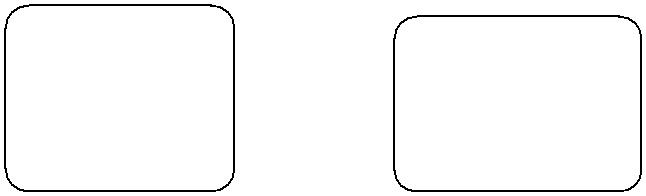 ый залый залМедицинсМедицинскийкийкабинеткабинетКабинетКабинетруководитРазвивающая средаРазвивающая средаруководитРазвивающая средаРазвивающая средаеля ДОУМБДОУ № 62«Рябинка»ДополнитеУчасткильныедляслужебныепрогулокГрупповыеЦветникиОбогащенностьУсловия дляОбеспечениеСоответствиеОбогащенностьУсловия дляОбеспечениесанитарно-Обогащенностьразнообразнойоздоровительнойсанитарно-достовернойразнообразнойоздоровительнойсанитарно-достовернойразнообразнойоздоровительнойгигиеническимдостовернойпродуктивнойработы игигиеническимпродуктивнойработы игигиеническиминформациейпродуктивнойработы инормам иинформациейдеятельностифизическогонормам идеятельностифизическоготребованиямразвития детейтребованиямразвития детейЦентр «Речевое развитие».Центр «Речевое развитие».Вцентре имеютсядидактическиеигрыипособия соответствующегосодержания (например,содержания (например,лото «Вмиреживотных»,животных»,Мобильность   данного   центра   позволяет   детям   разворачивать   сюжетМобильность   данного   центра   позволяет   детям   разворачивать   сюжетигры   заего пределами.  Это  позволяет  нашим  детям  комфортно  чувствовать  себяего пределами.  Это  позволяет  нашим  детям  комфортно  чувствовать  себяв  любомцентре группы.центре группы.Центр « Автосалон»: игрушечный транспорт средний и крупный.Центр « Автосалон»: игрушечный транспорт средний и крупный.ОбразовательнаяНазваниеМетодическое обеспечениеМетодическое обеспечениеобластьобразовательнойпрограммыРечевоеПримерна1. О.С.Ушакова «Развитие речи детей»1. О.С.Ушакова «Развитие речи детей»1. О.С.Ушакова «Развитие речи детей»развитиеобразовательная2. О.С.Ушакова «Знакомим дошкольников с2. О.С.Ушакова «Знакомим дошкольников с2. О.С.Ушакова «Знакомим дошкольников спрограмма2. О.С.Ушакова «Знакомим дошкольников с2. О.С.Ушакова «Знакомим дошкольников с2. О.С.Ушакова «Знакомим дошкольников спрограммалитературой»;литературой»;литературой»;дошкольноголитературой»;литературой»;литературой»;дошкольногообразования«Детство» подредакцией Т. И.Бабаева, А. Г.Гогоберидзе, О. С.Солнцева.ПознавательноеПримерна1.  Михайлова З.А. «Математика от 3 до 7»1.  Михайлова З.А. «Математика от 3 до 7»1.  Михайлова З.А. «Математика от 3 до 7»развитиеобразовательная2.Михайлова З.А., Чеплашкина И.НМихайлова З.А., Чеплашкина И.Нпрограмма«Математика-это интересно»;«Математика-это интересно»;дошкольного3. Е.А.Носова «Математика для3. Е.А.Носова «Математика для3. Е.А.Носова «Математика дляобразованиядошкольников в играх идошкольников в играх идошкольников в играх и«Детство» подупражнениях»упражнениях»упражнениях»редакцией Т. И.4. Куцакова «Конструирование в4. Куцакова «Конструирование в4. Куцакова «Конструирование вБабаева, А. Г.детском саду»детском саду»Гогоберидзе, О. С.Солнцева.ФизическоеПримерна.Л.Д.Глазырина «Физическая культура -.Л.Д.Глазырина «Физическая культура -.Л.Д.Глазырина «Физическая культура -развитиеобразовательнаядошкольникам»;дошкольникам»;дошкольникам»;программадошкольногообразования«Детство» подредакцией Т. И.Бабаева, А. Г.Гогоберидзе, О. С.Солнцева.Художественно-Примерна1.И.А.Лыкова «ИзобразительнаяИ.А.Лыкова «Изобразительнаяэстетическоеобразовательнаядеятельность в детском саду»деятельность в детском саду»деятельность в детском саду»развитиепрограмма2.К.В.Тарасова «Гармония»;2.К.В.Тарасова «Гармония»;2.К.В.Тарасова «Гармония»;дошкольного3.И.Каплунова, И. Новоскольцева3.И.Каплунова, И. Новоскольцева3.И.Каплунова, И. Новоскольцеваобразования«Ладушки»;«Ладушки»;«Ладушки»;«Детство» под4.А.Буренина «Топ-хлоп малыши»;4.А.Буренина «Топ-хлоп малыши»;4.А.Буренина «Топ-хлоп малыши»;редакцией Т. И.5.Н.В.Корчаловская, В.Н.Лукьяненко5.Н.В.Корчаловская, В.Н.Лукьяненко5.Н.В.Корчаловская, В.Н.ЛукьяненкоБабаева, А. Г.«Развиваем музыкальные«Развиваем музыкальные«Развиваем музыкальныеГогоберидзе, О. С.способности дошкольников»;способности дошкольников»;способности дошкольников»;Солнцева.6.И.Каплунова, И. Новоскольцева6.И.Каплунова, И. Новоскольцева6.И.Каплунова, И. Новоскольцева«Праздник каждый день»;«Праздник каждый день»;«Праздник каждый день»;177177Социально –Примерна1.Шипицина Л.М. «Азбука общения»;коммуникативноеобразовательная2.Князева О.Л. «Приобщение детей кразвитиепрограммаистокам русской народнойистокам русской народнойдошкольногокультуры»;культуры»;образования3.С.О.Николаева «Занятия по«Детство» подкультуре поведения скультуре поведения средакцией Т. И.дошкольниками»дошкольниками»Бабаева, А. Г.Гогоберидзе, О. С.Солнцева.